ПРИНЯТА	УТВЕРЖДАЮПедагогическим советом	Директор ГБОУ СОШ ГБОУ СОШ 	с.Преполовенкас.Преполовенка	Н.П. Лёхина _____________Протокол № ___________	Приказ № ________________от ____августа 2016г.	от _____ августа 2016 г.АДАПТИРОВАННАЯ основная ОБРАЗОВАТЕЛЬНАЯ ПРОГРАММА НАЧАЛЬНОГО ОБЩЕГО ОБРАЗОВАНИЯОБУЧАЮЩИХСЯ С ЗАДЕРЖКОЙ ПСИХИЧЕСКОГО РАЗВИТИЯ (ВАРИАНТ 7.1.)государственного бюджетного общеобразовательного учреждения Самарской области средней общеобразовательной школы им. А.А. Кузьмичёва с. Преполовенкамуниципального района Безенчукский Самарской области2016 г.СОДЕРЖАНИЕОбщие положенияАдаптированная основная  образовательная программа начального общего образования  государственного бюджетного общеобразовательного учреждения Самарской области средней общеобразовательной школы им. А.А. Кузьмичёва с. Преполовенка муниципального района Безенчукский Самарской области   (далее – АООП НОО) разработана в соответствии  с требованиями федерального государственного образовательного стандарта начального общего образования обучающихся с ОВЗ (далее – ФГОС НОО обучающихся с ОВЗ), предъявляемыми к структуре, условиям реализации, планируемым результатам освоения АООП НОО обучающихся с ЗПР и с учетом  Примерной адаптированной основной образовательной программы начального общего образования обучающихся с задержкой психического развития (ПООП НОО обучающихся с ЗПР).Адаптированная основная образовательная программа начального общего образования определяет цель, задачи, планируемые результаты, содержание и организацию образовательной деятельности при получении начального общего образования обучающимися с задержкой психического развития, примерные условия образовательной деятельности.Адаптированная основная образовательная программа начального общего образования обучающихся с задержкой психического развития (далее - АООП НОО обучающихся ЗПР) – это образовательная программа, адаптированная для обучения данной категории обучающихся с учетом особенностей их психофизического развития, индивидуальных возможностей, обеспечивающая коррекцию нарушений развития и социальную адаптацию.Адаптированная основная образовательная программа начального общего образования обучающихся с задержкой психического развития определяет содержание и организацию образовательной деятельности и направлена на формирование общей культуры обучающихся, на их духовно-нравственное и интеллектуальное развитие, социальное и личностное становление. Основные компоненты программы создают условия для самостоятельной реализации учебной деятельности, обеспечивающей социальную успешность, развитие творческих способностей, саморазвитие и самосовершенствование, сохранение и укрепление здоровья обучающихся. АООП  НОО обучающихся с задержкой психического развития определяет ожидаемые результаты и условия ее реализации.АООП НОО соответствует основным принципам государственной политики РФ в области образования, изложенным в Федеральном законе Российской Федерации  «Об образовании в Российской Федерации» N 273-ФЗ. Это:– гуманистический характер образования, приоритет общечеловеческих ценностей, жизни и здоровья человека, свободного развития личности;– воспитание гражданственности, трудолюбия, уважения к правам и свободам человека, любви к окружающей природе, Родине, семье;–  единство  федерального  культурного  и  образовательного  пространства,защита  и  развитие  системой  образования  национальных  культур,  региональныхкультурных традиций и особенностей в условиях многонационального государства;– общедоступность образования, адаптивность системы образования к уровням и особенностям развития и подготовки обучающихся с задержкой психического развития;– обеспечение самоопределения личности, создание условий для ее самореализации, творческого развития;– формирование у обучающегося с задержкой психического развития адекватной современному уровню знаний и уровню обучения картины мира;– формирование человека и гражданина, интегрированного в современное ему общество и нацеленного на совершенствование этого общества;– содействие взаимопониманию и сотрудничеству между людьми, народами независимо от национальной, религиозной и социальной принадлежности.АООП начального общего образования обучающихся с ЗПР разработана совместно с Советом школы и педагогическим коллективом, рассмотрена на заседании педагогического совета, на общем родительском собрании, утверждена приказом директора школы и представлена на сайте в сети Интернет.При разработке АООП НОО обучающихся с задержкой психического развития учитывалась специфика образовательного учреждения, а также социальный заказ, запросы родителей обучающихся.АООП НОО ГБОУ СОШ с.Преполовенка выполняет следующие функции:структурирует содержание образования в единстве всех его составляющих компонентов – содержательных, методологических, культурологических, организационных;определяет педагогические условия реализации содержания образования, требования к объему, темпам и срокам прохождения учебного материала;определяет подходы к содержанию и формам реализации контрольно-диагностической функции, базирующейся на современных мониторинговых технологиях оценки качества образования;определяет ресурсы эффективности образовательной деятельности: уровень профессионально-педагогической подготовки коллектива, состояние образовательной среды школы, систему воспитательной работы, организацию и содержание внеурочной деятельности, уровень методической обеспеченности и степень информатизацииобразовательной деятельности.Содержание АООП НОО школы отражает требования ФГОС НОО обучающихся с ОВЗ и содержит три основных раздела: целевой, содержательный иорганизационный.Целевой раздел определяет общее назначение, цели, задачи и планируемые результаты реализации АООП НОО, конкретизированные в соответствии с требованиями ФГОС НОО для обучающихся с задержкой психического развития и учитывающие региональные, национальные и этнокультурные особенности народов Российской Федерации, а также способы определения достижения этих целей и результатов.I.  Целевой раздел.Целевой раздел включает:пояснительную записку;планируемые результаты освоения обучающимися с задержкой психического развития адаптированной образовательной программыначального общего образования;систему оценки достижения обучающимися с задержкой психического развития планируемых результатов освоения адаптированной образовательной программы начального общего образования.Содержательный раздел определяет общее содержание начального общего образования и включает образовательные программы, ориентированные на достижение личностных, предметных и метапредметных результатов.II.  Содержательный раздел.Содержательный раздел включает:программу формирования универсальных учебных действий у обучающихся с задержкой психического развития;программы отдельных учебных предметов, курсов коррекционно-развивающей области;программу духовно-нравственного развития, воспитания обучающихся с задержкой психического развития;программу формирования экологической культуры, здорового и безопасного образа жизни;программу коррекционной работы;программу внеурочной деятельности.III.  Организационный раздел.Организационный раздел включает:учебный план начального общего образования;план внеурочной деятельности;календарный учебный график;систему условий реализации адаптированной основной образовательной программы в соответствии с требованиями ФГОС НОО обучающихся сзадержкой психического развития.Учебный план начального общего образования и план внеурочной деятельности являются основными организационными механизмами реализации адаптированной образовательной программы начального общего образования обучающихся с ЗПР.Содержание АООП НОО обучающихся с задержкой психического развития сформировано с учетом социокультурных особенностей Самарской области и села Преполовенка.АООП НОО предусматривает:достижение результатов освоения АООП НОО обучающимися с задержкой психического развития;выявление и развитие способностей обучающихся с задержкой психического развития через систему дополнительного образования и систему проектно-исследовательских технологий, активной социальной практики;участие обучающихся с задержкой психического развития и их родителей, педагогов и общественности в развитии внутришкольной социальной среды;проектирование образовательной деятельности на принципах системно-деятельностного и дифференцированного подходов к обучению;создание условий для самореализации обучающихся с задержкой психического развития в разных видах деятельности.Администрация школы, реализующая адаптированную основную образовательную программу начального общего образования обучающихся с задержкой психического развития, обеспечивает ознакомление обучающихся и их родителей (законных представителей) как участников образовательных отношений:– с Уставом и другими документами, регламентирующими осуществление образовательной деятельности в школе;– с их правами и обязанностями в части формирования и реализации адаптированной образовательной программы начального общего образования обучающихся с задержкой психического развития, установленными законодательством Российской Федерации и Уставом школы.АООП НОО обучающихся с задержкой психического развития предоставляется для ознакомления педагогам, родителям (законным представителям), обучающимся, как 	основа	договора	о	выполнении	обязательств	всеми	 участниками образовательных отношенийпо достижению качественных результатов на уровне начального общего образования.Права и обязанности родителей (законных представителей) обучающихся в части, касающейся участия в формировании и обеспечении освоения АООП НОО обучающихся с задержкой психического развития, закрепляются в заключенном между ними и ГБОУ СОШ с.Преполовенка договоре, отражающем ответственность субъектов образования за конечные результаты адаптированной образовательной программы начального общего образования обучающихся с задержкой психического развития.Предполагается,  что  в  данную  Программу  могут  вноситься  изменения  всвязи с нормативными документами, результатами инновационной педагогической практики, опытом методической работы и перечнем учебно-программного обеспечения образовательной деятельности.Разработчики программы используют новые понятия в контексте федерального государственного образовательного стандарта начального общего образования обучающихся с задержкой психического развития:Обязательная	часть	учебного	плана	отражает	содержание	образования,которое	обеспечивает	решение	важнейших	целей	современного	начальногообразования.Вариативная  часть  учебного	плана	–	часть,	формируемая	участникамиобразовательных отношений.Внеурочная деятельность – специально организованная деятельность обучающихся, предусматривающая следующие формы: экскурсии, кружки, секции,круглые столы, конференции, диспуты, школьные научные общества, олимпиады,соревнования, поисковые и научные исследования, общественно полезные практики и т. д.Духовно-нравственное воспитание – педагогически организованный процесс усвоения системы общечеловеческих ценностей и системы культурных, духовных и нравственных ценностей российского народа.Инновационная профессиональная деятельность – создание и распространение новшеств (технических, потребительских и иных), нового илиусовершенствованного	процесса	на	основе	результатов	научных	исследований,научных разработок или иных научных достижений.Компетенция – актуализированная в освоенных областях образования система ценностей, знаний и умений, способная адекватно воплощаться в деятельности человека при решении возникающих проблем.Компетентность – качественная характеристика реализации человеком сформированных в образовательной деятельности знаний, обобщенных способов деятельности, познавательных и практических умений, компетенций, отражающих способность (готовность) человека активно и творчески использовать полученное образование для решения личностно и социально значимых образовательных и практических задач, эффективного достижения жизненных целей.Личностные результаты – ценностные ориентации выпускников соответствующего уровня общего образования, отражающие их индивидуально-личностные	позиции,	мотивы	деятельности,	в	том	числе	образовательной,социальные чувства, личностные качества.Метапредметные результаты – метапредметные знания и обобщенные способы деятельности, освоенные обучающимися в процессе изучения нескольких или всех учебных предметов, применимые как в рамках образовательной деятельности, так и при решении проблем в различных жизненных ситуациях.Мотивация – система взаимосвязанных и соподчиненных мотивов деятельности личности, сознательно определяющих линию ее поведения.Образовательная среда – дидактическое понятие, совокупность внутренних и внешних условий и ресурсов развития и образования обучающихся.Образовательная среда нацелена на создание целостности педагогических условий для решения задач обучения, воспитания и развития обучающихся.Планируемые результаты – система обобщенных личностно ориентированных целей образования, уточненных и дифференцированных по учебным предметам, для определения и выявления всех элементов, подлежащих формированию и оценке, с учетом ведущих целевых установок изучения каждого предмета, а также возрастной специфики учащихся.Предметные	результаты	–	конкретные	элементы	социального	опыта(знания, умения и навыки, опыт решения проблем, опыт творческой деятельности),освоенные обучающимися в рамках отдельного учебного предмета.«Академический» компонент» рассматривается в структуре образования детей с ОВЗ как накопление потенциальных возможностей для их активной реализации в настоящем и будущем. При этом предполагается, что ребенок впоследствии сможет самостоятельно выбрать из накопленного потребные ему знания, умения и навыки для личного и социального развития.При разработке академического компонента в каждой из пяти содержательных областей применяется логика сознательного разумногопревышения	актуальных	возможностей	и	потребностей	ребенка:	обучение«ведет» за собой развитие. Подчеркнем, что этот принцип един для всех вариантов стандарта, ориентированных на нецензовый и даже индивидуальный уровень образования.Компонент «жизненной компетенции» рассматривается в структуре образования детей с ОВЗ как овладение знаниями, умениями и навыками, уже необходимыми ребенку в обыденной жизни. Если овладение академическими знаниями, умениями и навыками направлено преимущественно на обеспечение его будущей реализации, то формируемая жизненная компетенция обеспечивает развитие отношений с окружением в настоящем. При этом движущей силой развития жизненной компетенции становится также опережающая наличные возможности ребенка интеграция в более сложное социальное окружение. Продуктивность такого сознательно дозированного расширения и усложнения среды жизнедеятельности ребенка с ОВЗ можно обеспечить только с учетом его особых образовательных потребностей.Социализация – усвоение человеком социального опыта в процессе образования и жизнедеятельности посредством вхождения в социальную среду,установления социальных связей, принятия ценностей различных социальных групп и общества в целом, активного воспроизводства системы общественных отношений.ЦЕЛЕВОЙ РАЗДЕЛ.ПОЯСНИТЕЛЬНАЯ ЗАПИСКАЦели реализации адаптированной основной образовательной программы начального общего образования, конкретизированные в соответствии с требованиями Стандарта к результатам  освоения      обучающимися с задержкой психического развития АООП НООЦель реализации АООП НОО обучающихся с ЗПР — обеспечение выполнения требований ФГОС НОО обучающихся с ОВЗ посредством создания условий для максимального удовлетворения особых образовательных потребностей обучающихся с ЗПР, обеспечивающих усвоение ими социального и культурного опыта.АООП начального общего образования обучающихся с задержкой психического развития направлена на формирование у них общей культуры, обеспечивающей разностороннее развитие их личности(нравственное, эстетическое, социально-личностное, интеллектуальное, физическое)в соответствии с принятыми в семье и обществе нравственными и социокультурными ценностями; овладение учебной деятельностью.Достижение  поставленной  цели  при  разработке  и  реализации  школойАООП	НОО	обучающихся	с	ЗПР	предусматривает	решение	следующихосновных задач:- формирование	общей	культуры,	духовно-нравственное,	гражданское,социальное, личностное и интеллектуальное развитие, развитие творческих способностей, сохранение и укрепление здоровья обучающихся с ЗПР;- достижение планируемых результатов освоения АООП НОО, целевых установок, приобретение знаний, умений, навыков, компетенций и компетентностей, определяемых личностными, семейными, общественными, государственными потребностями и возможностями обучающегося с ЗПР, индивидуальными особенностями развития и состояния здоровья;- становление и развитие личности обучающегося с ЗПР в её индивидуальности, самобытности, уникальности и неповторимости с обеспечениемпреодоления	возможных	трудностей	познавательного,	коммуникативного,двигательного, личностного развития;- создание благоприятных условий для удовлетворения особых образовательных потребностей обучающихся с ЗПР;- обеспечение доступности получения качественного начального общего образования; - обеспечение преемственности начального общего и основного общего образования;  - выявление и развитие возможностей и способностей обучающихся с ЗПР,через организацию их общественно полезной деятельности, проведения спортивно– оздоровительной работы, организацию художественного творчества и др. сиспользованием системы клубов, секций, студий и кружков (включая организационные формы на основе сетевого взаимодействия), проведении спортивных, творческих и др. соревнований;- использование в образовательной деятельности современных образовательных технологий деятельностного типа;- предоставление обучающимся возможности для эффективной самостоятельной работы;- участие педагогических работников, обучающихся, их родителей (законных представителей) и общественности в проектировании и развитии внутришкольной социальной среды;- включение обучающихся в процессы познания и преобразования внешкольной социальной среды села.Принципы и подходы к формированию адаптированной основной  образовательной    программы начального общего образования           обучающихся с ЗПРВ основу разработки АООП НОО обучающихся с задержкой психического развития заложены дифференцированный и деятельностный подходы.Дифференцированный подход к построению АООП НОО для обучающихся с задержкой психического развития предполагает учет их особых образовательных потребностей, которые проявляются в неоднородности по возможностям освоения содержания образования. Это обусловливает необходимость создания разных вариантов АООП НОО обучающихся с ЗПР, в том числе и на основе индивидуального учебного плана. Варианты АООП обучающихся с ЗПР создается в соответствии с дифференцированно сформулированными требованиями в ФГОС НОО обучающихся с задержкой психического развития к:структуре АОП НОО;условиям реализации АОП НОО;результатам освоения АОП НОО.Применение дифференцированного подхода к созданию образовательных программ обеспечивает разнообразие содержания, предоставляя обучающимся с задержкой психического развития возможность реализовать индивидуальный потенциал развития.Деятельностный подход основывается на теоретических положениях отечественной психологической науки, раскрывающих основные закономерности процесса обучения и воспитания обучающихся, структуру образовательной деятельности с учетом общих закономерностей развития детей с нормальным и нарушенным развитием.Деятельностный подход в образовании строится на признании того, что развитие личности обучающихся с задержкой психического развития младшего школьного возраста определяется характером организации доступной им деятельности (предметно-практической и учебной).Основным средством реализации деятельностного подхода в образовании является обучение как процесс организации познавательной и предметно-практической деятельности обучающихся, обеспечивающий овладение ими содержанием образования.В	контексте	разработки	АООП	начального	общего	образования	дляобучающихся с задержкой психического развития реализация деятельностногоподхода обеспечивает: -  придание       результатам	образования	социально	и	личностно	значимогохарактера;-прочное усвоение обучающимися знаний и опыта разнообразной деятельности и поведения, возможность их самостоятельного продвижения в изучаемых образовательных областях;-существенное повышение мотивации и интереса к учению, приобретению нового опыта деятельности и поведения;-обеспечение условий для общекультурного и личностного развития на основе формирования универсальных учебных действий, которые обеспечивают не только успешное усвоение ими системы научных знаний, умений и навыков(академических результатов), позволяющих продолжить образование на следующемуровне,	но	и	жизненной	компетенции,	составляющей	основу	социальнойуспешности.В	основу	формирования	адаптированной	образовательной	программыначального	общего	образования	обучающихся	с	задержкой	психическогоразвития положены следующие принципы: -принципы	государственной	политики	РФ	в	области	образования(гуманистический характер образования, единство образовательного пространства на территории Российской Федерации, светский характер образования,общедоступность образования, адаптивность системы образования к уровням и особенностям развития и подготовки обучающихся и воспитанников и др.); -принцип учета типологических и индивидуальных образовательных потребностей обучающихся;  -принцип коррекционной направленности образовательной деятельности; -принцип  развивающей  направленности  образовательной  деятельности,ориентирующий его на развитие личности обучающегося и расширение его «зоныближайшего развития» с учетом особых образовательных потребностей; -онтогенетический принцип;-принцип  преемственности,  предполагающий  при  проектировании  АООПначального  общего  образования  ориентировку  на  программу  основного  общего образования,	что	обеспечивает	непрерывность	образования	обучающихся	сзадержкой психического развития;- принцип целостности содержания образования, поскольку в основу структуры содержания образования положено не понятие предмета, а ― «образовательной области»;- принцип направленности на формирование деятельности, обеспечивает возможность овладения обучающимися с задержкой психического развития всеми видами доступной им предметно-практической деятельности, способами и приемами познавательной и учебной деятельности, коммуникативной деятельности и нормативным поведением;- принцип  переноса  усвоенных  знаний,  умений, и  навыков и  отношений,сформированных в условиях учебной ситуации, в различные жизненные ситуации,что обеспечит готовность обучающегося к самостоятельной ориентировке и активной деятельности в реальном мире;-принцип сотрудничества с семьей.1.1.2.Общая характеристика адаптированной основной образовательной программы начального общего образования обучающихся с задержкой психического развитияАдаптированная основная образовательная программа формируется с учетом особенностей уровня начального общего образования как фундамента всего последующего обучения.Начальная школа — особый этап в жизни ребенка, связанный:–  с изменением при поступлении в школу ведущей деятельности ребенка —переходом  к  учебной  деятельности  (при  сохранении  значимости  игровой),имеющей общественный характер и являющейся социальной по содержанию;– с освоением новой социальной позиции, расширением сферы взаимодействия ребенка с окружающим миром, развитием потребностей в общении,познании, социальном признании и самовыражении;–	с	принятием	и	освоением	ребенком	новой	социальной	роли	ученика,выражающейся в формировании внутренней  позиции школьника, определяющейновый образ школьной жизни и перспективы личностного и познавательного развития;– с формированием у школьника основ умения учиться и способности к организации своей деятельности: принимать, сохранять цели и следовать им в учебной деятельности; планировать свою деятельность, осуществлять ее контроль и оценку; взаимодействовать с учителем и сверстниками в учебной деятельности;– с изменением при этом самооценки ребенка, которая приобретает черты адекватности и рефлексивности;– с моральным развитием, которое существенным образом связано с характером сотрудничества со взрослыми и сверстниками, общением и межличностными отношениями дружбы, становлением основ гражданской идентичности и мировоззрения.Необходимо подчеркнуть, что АООП начального общего образования, с одной стороны, обеспечивает преемственность с ООП дошкольного образования, сдругой  стороны,  предлагает  качественную реализацию программы,  опираясь  навозрастные особенности младшего школьного возраста, который включает в себя возрастной период с 6,5 до 11 лет.Учитываются также характерные для младшего школьного возраста (от 6,5 до11лет)– центральные психологические новообразования, формируемые на данном уровне образования: словесно-логическое мышление, произвольная смысловая память, произвольное внимание, письменная речь, анализ, рефлексия содержания,оснований и способов действий, планирование и умение действовать во внутреннем плане, знаково-символическое мышление, осуществляемое как моделирование существенных связей и отношений объектов;–	развитие целенаправленной и мотивированной активности обучающегося,направленной на овладение учебной деятельностью, основой которой выступает формирование устойчивой системы учебно-познавательных и социальных мотивов и личностного смысла учения.При определении стратегических характеристик АООП учитываются существующий разброс в темпах и направлениях развития детей, индивидуальные различия в их познавательной деятельности, восприятии, внимании, памяти, мышлении, речи, моторике и т. д.,связанные с возрастными, психологическими и физиологическими индивидуальными особенностями детей младшего школьного возраста.При этом успешность и своевременность формирования указанных новообразований познавательной сферы, качеств и свойств личности связываются с активной позицией учителя, а также с адекватностью построения образовательной деятельности и выбора условий и методик обучения, учитывающих описанные выше особенности уровня начального общего образования.Адаптированная основная  образовательная программа начального общего образования обучающихся с ЗПР (вариант 7.1.) разработана в соответствии с требованиями федерального государственного образовательного стандарта начального общего образования для обучающихся с ограниченными возможностями здоровья к структуре адаптированной основной общеобразовательной программы, условиям ее реализации и результатам освоения.Вариант 7.1. предназначен для образования обучающихся с ЗПР, достигших к моменту поступления в школу уровня психофизического развития, близкого возрастной норме, позволяющего получить НОО, полностью соответствующее по итоговым достижениям к моменту завершения обучения образованию обучающихся, не имеющих ограничений по возможностям здоровья, в те же сроки обучения (1 - 4 классы).Одним из важнейших условий является устойчивость форм адаптивного поведения.Обязательным	является	систематическая	специальная	и	психолого-педагогическая поддержка коллектива учителей, родителей, детского коллектива и самого обучающегося.Основными направлениями в специальной поддержке являются:­ удовлетворение  особых  образовательных  потребностей  обучающихся  сЗПР;коррекционная помощь в овладении базовым содержанием обучения;развитие эмоционально-личностной сферы и коррекция ее недостатков;развитие познавательной деятельности и целенаправленное формирование высших психических функций;формирование   произвольной   регуляции   деятельности   и   поведения;коррекция нарушений устной и письменной речи.Психолого-педагогическая поддержка предполагает:­ помощь	в	формировании	адекватных	отношений	между	ребенком,учителями, одноклассниками и другими обучающимися, родителями;работу по профилактике внутриличностных и межличностных конфликтовклассе, школе;поддержание эмоционально комфортной обстановки в классе;помощь в освоении нового учебного материала на уроке и, при необходимости, индивидуальной коррекционной помощи в освоении АООП НОО;обеспечение обучающемуся успеха в доступных ему видах деятельности с целью предупреждения у него негативного отношения к учебе и ситуации школьного обучения в целом.Достижения	планируемых	результатов	освоения	АООП	НООопределяются по завершению обучения в начальной школе.Вариант 7.1 предназначен для образования обучающихся с ЗПР, которые характеризуются уровнем развития несколько ниже возрастной нормы, отставание может проявляться в целом или локально в отдельных функциях (замедленный темп или неравномерное становление познавательной деятельности). Отмечаются нарушения внимания, памяти, восприятия и других познавательных процессов,умственной работоспособности и целенаправленности деятельности, в той или иной степени затрудняющие усвоение школьных норм и школьную адаптацию в целом.Данный вариант характеризуется усилением внимания к формированию у обучающихся с ЗПР полноценных социальных (жизненных) компетенций;коррекции недостатков в психическом и (или) физическом развитии, оказанию помощи в освоении содержания образования и формированию готовности к продолжению образования на последующем уровне основного общего образования.Обязательной	является	организация	специальных	условий	обучения	ивоспитания обучающихся с ЗПР, которые включают:использование адаптированной образовательной программы;специальных методов обучения и воспитания;проведение индивидуальных и групповых коррекционно-развивающих занятий, направленных на коррекцию недостатков в физическом и (или)психическом развитии и формирование социальных (жизненных) компетенций.Достижения	планируемых	результатов	освоения	АООП	НООопределяются по завершению обучения в начальной школе.АООП НОО школы представляет собой адаптированный вариант основной образовательной программы начального общего образования (далее — ООП НОО).Требования к структуре АООП НОО (в том числе соотношению обязательной части и части, формируемой участниками образовательных отношений и их объему) ирезультатам ее освоения соответствуют федеральному государственному стандарту начального общего образования (далее — ФГОС НОО). Адаптация программы предполагает введение программы коррекционной работы, ориентированной на удовлетворение особых образовательных потребностей обучающихся с ЗПР и поддержку в освоении АООП НОО, требований к результатам освоения программы коррекционной работы и условиям реализации АООП НОО. Обязательными условиями реализации АООП НОО обучающихся с ЗПР является психолого-педагогическое сопровождение обучающегося, согласованная работа учителя начальных классов с педагогами, реализующими программу коррекционной работы,                                       содержание которой для  каждого обучающегося определяется с учетом его особых образовательных потребностей на основе рекомендаций ПМПК, ИПРА.Определение варианта АООП   НОО обучающегося с ЗПР осуществляется на основе рекомендаций психолого-медико-педагогической комиссии (ПМПК),сформулированных	по	результатам	его	комплексного	психолого-медико-педагогического обследования, с учетом ИПРА и в порядке, установленном законодательством Российской Федерации.В спорных случаях (вариант 7.1 или 7.2) на момент поступления ребенка в школу следует рекомендовать более сложную образовательную среду (вариант7.1). В случае, если обучающийся не достигает минимального уровня овладения предметными результатами по всем или большинству учебных предметов в течение года, то по рекомендации ПМПК и с согласия родителей (законныхпредставителей)	организация	может	перевести	обучающегося	на	обучение	поварианту 7.2.1.1.4. Психолого-педагогическая характеристика обучающихся с ЗПРОбучающиеся с ЗПР — это дети, имеющее недостатки в психологическом развитии, подтвержденные ПМПК и препятствующие получению образования без создания специальных условий.Категория обучающихся с ЗПР – наиболее многочисленная среди детей с ограниченными возможностями здоровья (ОВЗ) и неоднородная по составу группа школьников.                                                   Среди причин возникновения ЗПР могут фигурировать органическая и/или функциональная недостаточность центральной нервной системы,конституциональные	факторы,	хронические	соматические	заболевания,неблагоприятные	условия	воспитания,	психическая	и	социальная	депривация.Подобное разнообразие этиологических факторов обусловливает значительный диапазон выраженности нарушений — от состояний, приближающихся к уровню возрастной нормы, до состояний, требующих отграничения от умственной отсталости.Все обучающиеся с ЗПР испытывают в той или иной степени выраженные затруднения в усвоении учебных программ, обусловленные недостаточнымипознавательными	способностями,	специфическими	расстройствамипсихологического развития (школьных навыков, речи и др.), нарушениями в организации деятельности и/или поведения. Общими для всех обучающихся с ЗПР являются в разной степени выраженные недостатки в формировании высших психических функций, замедленный темп либо неравномерное становление познавательной деятельности, трудности произвольной саморегуляции. Достаточно часто у обучающихся отмечаются нарушения речевой и мелкой ручной моторики,зрительного восприятия и пространственной ориентировки, умственной работоспособности и эмоциональной сферы.Уровень психического развития поступающего в школу ребёнка с ЗПР зависит не только от характера и степени выраженности первичного (как правило,биологического по своей природе) нарушения, но и от качества предшествующего обучения и воспитания (раннего и дошкольного).Диапазон различий в развитии обучающихся с ЗПР достаточно велик – от практически нормально развивающихся, испытывающих временные и относительно легко устранимые трудности, до обучающихся с выраженными и сложными по структуре нарушениями когнитивной и аффективно-поведенческой сфер личности.От обучающихся, способных при специальной поддержке на равных обучаться совместно со здоровыми сверстниками, до обучающихся, нуждающихся при получении начального общего образования в систематической и комплексной(психолого-медико-педагогической) коррекционной помощи.Различие структуры нарушения психического развития у обучающихся с ЗПР определяет необходимость многообразия специальной поддержки в получении образования и самих образовательных маршрутов, соответствующих возможностям и потребностям обучающихся с ЗПР и направленных на преодоление существующих ограничений в получении образования, вызванных тяжестью нарушения психического развития и способностью или неспособностью обучающегося к освоению образования, сопоставимого по срокам с образованием здоровых сверстников.Дифференциация образовательных программ начального общего образования обучающихся с ЗПР должна соотноситься с дифференциацией этой категории обучающихся в соответствии с характером и структурой нарушения психическогоразвития. Задача разграничения вариантов ЗПР и рекомендации варианта образовательной программы возлагается на ПМПК. Общие ориентиры для рекомендации обучения по АООП НОО (вариант 7.1) могут быть представлены следующим образом.АООП НОО (вариант 7.1) адресована обучающимся с ЗПР, достигшим к моменту поступления в школу уровня психофизического развития близкого возрастной норме, но отмечаются трудности произвольной саморегуляции,проявляющейся в условиях деятельности и организованного поведения, и признаки общей социально-эмоциональной незрелости. Кроме того, у данной категории обучающихся могут отмечаться признаки легкой органической недостаточности центральной нервной системы (ЦНС), выражающиеся в повышенной психической истощаемости с сопутствующим снижением умственной работоспособности и устойчивости к интеллектуальным и эмоциональным нагрузкам. Помимо перечисленных характеристик, у обучающихся могут отмечаться типичные, вразной степени выраженные, дисфункции в сферах пространственных представлений, зрительно-моторной координации, фонетико-фонематического развития, нейродинамики и др. Но при этом наблюдается устойчивость форм адаптивного поведения.1.1.5. Особые образовательные потребности обучающихся с ЗПРОсобые образовательные потребности различаются у обучающихся с ОВЗ разных категорий, поскольку задаются спецификой нарушения психического развития, определяют особую логику построения учебной деятельности и находят своё отражение в структуре и содержании образования. Наряду с этим современные научные представления об особенностях психофизического развития разных групп обучающихся позволяют выделить образовательные потребности, как общие для всех обучающихся с ОВЗ4, так и специфические.К общим потребностям относятся: получение специальной помощи средствами образования сразу же после выявления первичного нарушения развития;выделение пропедевтического периода в образовании, обеспечивающего преемственность между дошкольным и школьным этапами;получение начального общего образования в условиях образовательных организаций общего или специального типа, адекватного образовательным потребностям обучающегося с ОВЗ;обязательность   непрерывности   коррекционно-развивающего   процесса,реализуемого,	как	через	содержание	предметных	областей,	так	и	в	процессеиндивидуальной работы;психологическое сопровождение, оптимизирующее взаимодействие ребенка с педагогами и соучениками;психологическое сопровождение, направленное на установление взаимодействия семьи и образовательной организации;постепенное расширение образовательного пространства, выходящего за пределы образовательной организации. Для	обучающихся  с  ЗПР, осваивающих	АООП 	НОО	(вариант	7.1),характерны следующие специфические образовательные потребности:адаптация основной общеобразовательной программы начального общего образования с учетом необходимости коррекции психофизического развития;обеспечение особой пространственной и временной организации образовательной среды с учетом функционального состояния центральной нервной системы (ЦНС) и нейродинамики психических процессов обучающихся с ЗПР(быстрой истощаемости, низкой работоспособности, пониженного общего тонуса идр.);4Е.Л. Гончарова, О.И. Кукушкина «Ребенок с особыми образовательными потребностями» http://almanah.ikprao.ru/articles/almanah-5/rebenok-s-osobymi-obrazovatelnymi-potrebnostjamiкомплексное сопровождение, гарантирующее получение необходимого лечения, направленного на улучшение деятельности ЦНС и на коррекцию поведения, а также специальной психокоррекционной помощи, направленной на компенсацию дефицитов эмоционального развития, формирование осознанной саморегуляции познавательной деятельности и поведения;организация  процесса  обучения  с  учетом  специфики  усвоения  знаний,умений	и	навыков	обучающимися	с	ЗПР	с	учетом	темпа	учебной	работы ("пошаговом»	предъявлении	материала,	дозированной	помощи	взрослого,использовании специальных методов, приемов и средств, способствующих как общему развитию обучающегося, так и компенсации индивидуальных недостатков развития); учет	актуальных	и	потенциальных	познавательных	возможностей,обеспечение индивидуального темпа обучения и продвижения в образовательном пространстве для разных категорий обучающихся с ЗПР;профилактика и коррекция социокультурной и школьной дезадаптации;постоянный (пошаговый) мониторинг результативности образования и сформированности социальной компетенции обучающихся, уровня и динамики психофизического развития;обеспечение непрерывного контроля за становлением учебно-познавательной деятельности обучающегося с ЗПР, продолжающегося до достижения уровня, позволяющего справляться с учебными заданиямисамостоятельно;постоянное стимулирование познавательной активности, побуждение интереса к себе, окружающему предметному и социальному миру;постоянная помощь в осмыслении и расширении контекста усваиваемых знаний, в закреплении и совершенствовании освоенных умений;специальное обучение «переносу» сформированных знаний и умений в новые ситуации взаимодействия с действительностью;постоянная актуализация знаний, умений и одобряемых обществом норм поведения;                                              использование преимущественно позитивных средств стимуляции деятельности и поведения;развитие и отработка средств коммуникации, приемов конструктивного общения и взаимодействия (с членами семьи, со сверстниками, с взрослыми),формирование навыков социально одобряемого поведения; специальная психокоррекционная помощь, направленная на формирование способности к самостоятельной организации собственной деятельности и осознанию возникающих трудностей, формирование умения запрашивать и использовать помощь взрослого; обеспечение	взаимодействия	семьи	и	образовательной организации (сотрудничество с родителями, активизация ресурсов семьи для формирования социально активной позиции, нравственных и общекультурных ценностей).1.2. ПЛАНИРУЕМЫЕ РЕЗУЛЬТАТЫОСВОЕНИЯ  ОБУЧАЮЩИМИСЯ С ЗАДЕРЖКОЙ ПСИХИЧЕСКОГОРАЗВИТИЯ АДАПТИРОВАННОЙ основной ОБРАЗОВАТЕЛЬНОЙ ПРОГРАММЫ    НАЧАЛЬНОГО ОБЩЕГО ОБРАЗОВАНИЯПланируемые результаты освоения основной образовательной программы начального общего образования (далее — планируемые результаты) являются одним из важнейших механизмов реализации требований ФГОС НОО к результатам обучающихся, освоивших основную образовательную программу. Они представляют собой систему обобщенных личностно ориентированных целей образования, допускающих дальнейшее уточнение и конкретизацию, что обеспечивает определение и выявление всех составляющих планируемых результатов, подлежащих формированию и оценке.Планируемые результаты:Система планируемых результатов отражает состав тех универсальных учебных действий (личностных, регулятивных, познавательных,коммуникативных)	и	предметных	умений,	которыми	овладею школьники, обучающиеся в ГБОУ СОШ с.Преполовенка к концу начального уровня образования.Основными характеристиками личности, достигаемыми на протяжении младшего школьного возраста являются:смена ведущей деятельности, переход от игры к систематическому, специально организованному обучению; при этом игровая деятельность в разных видах продолжает оставаться основой психического развития детей;формирование системы учебных и познавательных мотивов, умения принимать, сохранять и реализовывать учебные цели, что выражается в способности ученика планировать, контролировать и оценивать собственные учебные действия и их результат;выносливость и упорство, позволяющие осуществлять учебную деятельность, требующую значительного умственного напряжения и длительной сосредоточенности;эмоциональность, впечатлительность, отзывчивость и уравновешенность, что свидетельствует об умении ученика управлять проявлениями своих чувств, адекватно реагировать на эмоции окружающих;умение выстраивать межличностные и деловые отношения на основе опыта жизни в коллективе;усиление роли самооценки младшего школьника на основе позиции оценивания его взрослыми;овладение понятийным мышлением, которое включает критичность, системность мышления и умение понимать разные точки зрения;желание и умение учиться на основе позитивной динамики индивидуальных достижений.Структура планируемых результатов учитывает необходимость:– определения динамики развития обучающихся на основе выделения достигнутого уровня развития и ближайшей перспективы — зоны ближайшего развития ребенка;–  определения    возможностей    овладения    обучающимися    учебнымидействиями на уровне, соответствующем зоне ближайшего развития, в отношениизнаний, расширяющих и углубляющих систему опорных знаний, а также знаний иумений, являющихся подготовительными для данного предмета;–	выделения	основных	направлений	оценочной	деятельности —	оценки результатов	деятельности	систем	образования	различного	уровня,	педагогов,  обучающихся.С этой целью в структуре планируемых результатов по каждой учебной программе (предметной, междисциплинарной) выделяются следующие уровниописания.Структура  планируемых  результатов  по  каждому  предмету  выстраивается следующим образом:1.  цели-ориентиры    характеризуют	вклад	предмета	в	развитие	личности, оценка достижения этих целей не носит персонифицированный характер, поскольку характеризует систему образования в целом;результаты	этого	блока	характеризуют	и	позволяют	оценить освоениеобучающимися повышенного уровня учебного материала по предмету.Ведущие целевые установки и основные ожидаемые результаты изучения данной учебной программы. Их включение в структуру планируемых результатов призвано дать ответ на вопрос о смысле изучения данного предмета, его вкладе в развитие личности обучающихся. Планируемые результаты представлены в первом,общецелевом блоке, предваряющем планируемые результаты по отдельным разделам учебной программы. Этот блок результатов описывает основной,сущностный	вклад	данной	программы	в	развитие	личности	обучающихся,	вразвитие их способностей; отражает такие общие цели образования, как формирование ценностных и мировоззренческих установок, развитие интереса,формирование определенных познавательных потребностей обучающихся. Оценка достижения этих целей ведется в ходе процедур, допускающих предоставление ииспользование исключительно неперсонифицированной информации, а полученныерезультаты характеризуют деятельность системы образования.Планируемые	предметные	результаты,	приводятся	в	двух	блоках	ккаждому разделу учебной программы. Они ориентируют в том, какой уровень освоения опорного учебного материала ожидается от выпускников.Первый блок «Выпускник научится». Критериями отбора данных результатов служат: их значимость для решения основных задач образования на данном уровне, необходимость для последующего обучения, а также потенциальная возможность их достижения большинством обучающихся, как минимум, на уровне,характеризующем исполнительскую компетентность обучающихся. Иными словами, в эту группу включается такая система знаний и учебных действий,которая, во-первых, принципиально необходима для успешного обучения в начальной и основной школе и, во-вторых, при наличии специальной целенаправленной работы учителя может быть освоена подавляющим большинством детей.Достижение планируемых результатов этой группы выносится на итоговую оценку, которая может осуществляться как в ходе освоения данной программы посредством накопительной системы оценки (например, портфеля достижений),таки по итогам ее освоения (с помощью итоговой работы). Оценка освоения опорного материала на уровне, характеризующем исполнительскую компетентность обучающихся, ведется с помощью заданий базового уровня, а на уровне действий,соответствующих зоне ближайшего развития, —с помощью заданий повышенного уровня. Успешное выполнение обучающимися заданий базового уровня служит единственным основанием для положительного решения вопроса о возможности перехода на следующий уровень обучения.Цели, характеризующие  систему учебных  действий  в отношении  знаний,умений, навыков, расширяющих и углубляющих опорную систему или выступающих как пропедевтика для дальнейшего изучения данного предмета.Планируемые результаты, описывающие указанную группу целей, приводятся в блоках «Выпускник получит возможность научиться» к каждому разделу примерной программы учебного предмета и выделяются курсивом. Уровеньдостижений, соответствующий планируемым результатам этой группы, могут продемонстрировать только отдельные обучающиеся, имеющие более высокий уровень мотивации и способностей. В повседневной практике обучения эта группа целей не отрабатывается со всеми без исключения обучающимися как в силу повышенной сложности учебных действий для обучающихся, так и в силу повышенной сложности учебного материала и/или его пропедевтического характера на данном уровне обучения. Оценка достижения этих целей ведется преимущественно в ходе процедур, допускающих предоставление и использование исключительно неперсонифицированной информации. Частично задания,ориентированные на оценку достижения этой группы планируемых результатов,могут включаться в материалы итогового контроля.Основные цели такого включения — предоставить возможность обучающимся продемонстрировать овладение более высокими (по сравнению с базовым) уровнями достижений и выявить динамику роста численности группы наиболее подготовленных обучающихся. При этом невыполнение обучающимися заданий, с помощью которых ведется оценка достижения планируемых результатов этой группы, не является препятствием для перехода на следующий уровень обучения. В ряде случаев учет достижения планируемых результатов этой группы целесообразно вести в ходе текущего контроля успеваемости и промежуточного оценивания, а полученные результаты фиксировать посредством накопительной системы оценки (например, в форме портфеля достижений) и учитывать при определении итоговой оценки.Подобная структура представления планируемых результатов подчеркивает тот факт, что при организации образовательной деятельности, направленной на реализацию и достижение планируемых результатов, от учителя требуется использование таких педагогических технологий, которые основаны надифференциации требований к подготовке обучающихся.При	получении	начального	общего	образования	устанавливаются планируемые результаты освоения: междисциплинарной программы «Формирование универсальных учебных действий», а также её разделов «Чтение. Работа с текстом» и «Формирование ИКТ-компетентности учащихся»; программ по всем учебным предметам — «Русский язык», «Литературное чтение», «Иностранный язык», «Математика и информатика», «Окружающий мир», «Основы религиозных культур и светской этики», «Музыка», «Изобразительное искусство», «Технология», «Физическая культура».Самым общим результатом освоения АООП НОО обучающихся с ЗПР должно стать полноценное начальное общее образование, развитие социальных(жизненных) компетенций.Личностные, метапредметные и предметные результаты освоения обучающимися с ЗПР АООП НОО соответствуют ФГОС НОО.Личностные результаты освоения адаптированной образовательной программы начального общего образования включают индивидуально-личностные качества и социальные (жизненные) компетенции обучающегося, социально значимые ценностные установки, необходимые для достижения основной цели современного образования ― введения обучающихся с ЗПР в культуру, овладение ими социо-культурным опытом.Личностные	результаты	освоения	адаптированной	образовательнойпрограммы начального общего образования должны отражать:осознание себя как гражданина России; формирование чувства гордости за свою Родину, российский народ и историю России;формирование целостного, социально ориентированного взгляда на мир в его органичном единстве природной и социальной частей;формирование уважительного отношения к иному мнению, истории и культуре других народов;развитие адекватных представлений о собственных возможностях, о насущно необходимом жизнеобеспечении;овладение начальными навыками адаптации в динамично изменяющемся и развивающемся мире;овладение социально бытовыми умениями, используемыми в повседневнойжизни;владение навыками коммуникации и принятыми ритуалами социального взаимодействия;способность к осмыслению и дифференциации картины мира, ее временно-пространственной организации;9) способность к осмыслению социального окружения, своего места в нем,принятие соответствующих возрасту ценностей и социальных ролей;принятие и освоение социальной роли обучающегося, формирование и развитие социально значимых мотивов учебной деятельности;развитие навыков сотрудничества со взрослыми и сверстниками в разных социальных ситуациях;формирование эстетических потребностей, ценностей и чувств;развитие   этических   чувств,   доброжелательности   и   эмоционально-нравственной отзывчивости, понимания и сопереживания чувствам других людей; 14) формирование установки на безопасный, здоровый образ жизни, наличиемотивации к творческому труду, работе на результат, бережному отношению к материальным и духовным ценностям.Метапредметные результаты освоения адаптированной образовательнойпрограммы начального общего образования, включающие освоенные обучающимися универсальные учебные действия (познавательные, регулятивные и коммуникативные), обеспечивающие овладение ключевыми компетенциями(составляющими основу умения учиться) и межпредметными знаниями, а также способность решать учебные и жизненные задачи и готовность к овладению в дальнейшем АООП основного общего образования, должны отражать:овладение способностью принимать и сохранять цели и задачи решения типовых учебных и практических задач;формирование умения планировать, контролировать и оценивать учебные действия в соответствии с поставленной задачей и условиями её реализации;формирование умения понимать причины успеха/неуспеха учебной деятельности;освоение начальных форм познавательной и личностной рефлексии;5)использование элементарных знаково-символических средств представления информации для создания схем решения учебных и практических задач;6)использование речевых средств и средств информационных и коммуникационных технологий (ИКТ) для решения коммуникативных и познавательных задач;формирование умений работы с учебной книгой для решения коммуникативных и познавательных задач в соответствии с возрастными и психологическими особенностями обучающихся;использование различных способов поиска, сбора, обработки информации в соответствии с коммуникативными и познавательными задачами и технологиями учебного предмета;овладение навыками смыслового чтения текстов доступных по содержаниюобъему художественных текстов в соответствии с целями и задачами; осознанно строить речевое высказывание в соответствии с задачами коммуникации и составлять тексты в устной и письменной формах;овладение   логическими   действиями   сравнения,   анализа,   синтеза,обобщения, классификации по родовидовым признакам на наглядном материале,основе практической деятельности и доступном вербальном материале на уровне,соответствующем индивидуальным возможностям; 11) готовность слушать собеседника и вступать в диалог и поддерживать его;готовность признавать возможность существования различных точек зрения и права каждого иметь свою; излагать свое мнение;12) умение договариваться о распределении функций и ролей в совместной деятельности; осуществлять взаимный контроль в совместной деятельности,адекватно оценивать собственное поведение и поведение окружающих; 13) готовность конструктивно разрешать конфликты посредством учетаинтересов сторон и сотрудничества;14) овладение начальными сведениями о сущности и особенностях объектов,процессов	и	явлений	действительности	(природных,	социальных,	культурных,технических и др.) в соответствии с содержанием конкретного учебного предмета; 15) овладение некоторыми базовыми предметными и межпредметнымипонятиями, отражающими доступные существенные связи и отношения между объектами и процессами.Предметные результаты освоения адаптированной образовательной программы начального общего образования с учетом специфики содержания образовательных областей, включающих в себя конкретные учебные предметы, должны отражать:ФилологияРусский язык:формирование первоначальных представлений о единстве и многообразии языкового и культурного пространства России, о языке как основе национального самосознания;формирование интереса к изучению родного (русского) языка;овладение первоначальными представлениями о правилах речевого этикета;овладение основами грамотного письма;5)овладение	обучающимися	коммуникативно-речевыми	умениями,необходимыми для совершенствования их речевой практики;формирование позитивного отношения к правильной устной и письменной речи как показателям общей культуры и гражданской позиции человека;использование знаний в области русского языка и сформированных грамматико-орфографических умений для решения практических задач.Литературное чтение:1) понимание  литературы  как  явления  национальной и мировой культуры,средства сохранения и передачи нравственных ценностей и традиций; 2) осознание значимости чтения для личного развития; формированиепредставлений о мире, российской истории и культуре, первоначальных этических представлений, понятий о добре и зле, нравственности; успешности обучения по всем учебным предметам;осознанное, правильное, плавное чтение вслух целыми словами с использованием некоторых средств устной выразительности речи;понимание роли чтения, использование разных видов чтения;формирование умения осознанно воспринимать и оценивать содержание текстов, участие в обсуждении прочитанных произведений, умение высказывать отношение к поступкам героев, оценивать поступки героев и мотивы поступков с учетом принятых в обществе норм и правил;достижение необходимого для продолжения образования уровня читательской компетентности, общего речевого развития, т.е. овладение техникой чтения вслух и про себя, элементарными приемами интерпретации, анализа и преобразования художественных, научно-популярных и учебных текстов;формирование потребности в систематическом чтении;выбор с помощью взрослого интересующей литературы.Иностранный язык (английский)приобретение начальных элементарных навыков общения в устной и письменной форме с носителями иностранного языка на основе своих речевых возможностей и потребностей;освоение начальных лингвистических представлений, необходимых для овладения на элементарном уровне устной и письменной речью на иностранном языке, расширение лингвистического кругозора;сформированность дружелюбного отношения и толерантности к носителям другого языка на основе знакомства с жизнью своих сверстников в других странах, с детским фольклором и доступными образцами детской художественной литературы.Математика и информатикаМатематика:1)	использование	начальных	математических	знаний	о	числах,	мерах,величинах и геометрических фигурах для описания и объяснения окружающих предметов, процессов, явлений, а также оценки их количественных и пространственных отношений;2) приобретение начального опыта применения математических знаний для решения учебно-познавательных и учебно-практических задач;умение выполнять устно и письменно арифметические действия с числамичисловыми выражениями, решать текстовые задачи, умение действовать в соответствии с алгоритмом и, исследовать, распознавать и изображать геометрические фигуры;Обществознание и естествознание (Окружающий мир)Окружающий мир:сформированность  уважительного  отношения  к  России,  родному  краю,своей семье, истории, культуре, природе нашей страны, её современной жизни;расширение, углубление и систематизация знаний о предметах и явлениях окружающего мира, осознание целостности окружающего мира, освоение основ экологической грамотности, элементарных правил нравственного поведения в мире природы и людей, норм здоровьесберегающего поведения в природной и социальной среде;                               усвоение простейших взаимосвязей и взаимозависимостей между миром живой и неживой природы, между деятельностью человека и происходящими изменениями в окружающей среде;развитие навыков устанавливать и выявлять причинно-следственные связиокружающем мире, умение прогнозировать простые последствия собственных действий и действий, совершаемых другими людьми;Основы религиозных культур и светской этикиОсновы религиозных культур и светской этики:знакомство  с  основными  нормами  светской  и  религиозной  морали,понимание  их  значения  в  выстраивании  конструктивных  отношений  в  семье  иобществе;понимание значения нравственности, веры и религии в жизни человека и общества;формирование первоначальных представлений о светской этике, о традиционных религиях, их роли в культуре, истории и современности России;осознание ценности человеческой жизни.ИскусствоИзобразительное искусство:сформированность первоначальных представлений о роли изобразительного искусства в жизни человека, его роли в духовно-нравственном развитии человека;развитие  эстетических  чувств,  умения  видеть  и  понимать  красивое,дифференцировать красивое от «некрасивого», высказывать оценочные суждения о произведениях искусства; воспитание активного эмоционально-эстетического отношения к произведениям искусства;3) овладение элементарными практическими умениями и навыками в различных видах художественной деятельности (изобразительного, декоративно-прикладного и народного искусства, скульптуры, дизайна и др.); 4) умение воспринимать и выделять в окружающем мире (как в природном,так и в социальном) эстетически привлекательные объекты, выражать по отношению к ним собственное эмоционально-оценочное отношение;5)овладение практическими умениями самовыражения средствами изобразительного искусства.Музыка:формирование первоначальных представлений о роли музыки в жизни человека, ее роли в духовно-нравственном развитии человека;формирование элементов музыкальной культуры, интереса к музыкальному искусству и музыкальной деятельности, формирование элементарных эстетических суждений;развитие эмоционального осознанного восприятия музыки, как в процессе активной музыкальной деятельности, так и во время слушания музыкальных произведений;формирование эстетических чувств в процессе слушания музыкальных произведений различных жанров;использование музыкальных образов при создании театрализованных и музыкально-пластических композиций, исполнении вокально-хоровых произведений, в импровизации.ТехнологияТехнология (труд):формирование навыков самообслуживания, овладение некоторыми технологическими приемами ручной обработки материалов, усвоение правил техники безопасности;формирование умений работать с разными видами материалов (бумагой,тканями,	пластилином,	природным	материалом	и	т.д.);	выбирать	способы	ихобработки в зависимости от их свойств;формирование организационных трудовых умений (правильно располагать материалы и инструменты на рабочем месте, выполнять правила безопасной работысанитарно-гигиенические требования и т.д.)приобретение первоначальных навыков совместной продуктивной деятельности, сотрудничества, взаимопомощи, планирования и организации;использование приобретенных знаний и умений для решения практическихзадач.                                                  Физическая культураФизическая культура (адаптивная):формирование первоначальных представлений о значении физической культуры для укрепления здоровья человека, физического развития, повышения работоспособности.овладение умениями организовывать здоровьесберегающую жизнедеятельность (режим дня, утренняя зарядка, оздоровительные мероприятия,подвижные игры и т. д.);3) формирование умения следить за своим физическим состоянием, величинойфизических нагрузок.Планируемые результаты освоения обучающимися с ЗПР АООП НОО дополняются результатами освоения программы коррекционной работы.Планируемые результаты освоения обучающимися с задержкой психического развития программы коррекционной работыРезультаты освоения программы коррекционной работы отражают сформированность социальных (жизненных) компетенций, необходимых для решения практико-ориентированных задач и обеспечивающих становление социальных отношений обучающихся с ЗПР в различных средах:развитие адекватных представлений о собственных возможностях, о насущно необходимом жизнеобеспечении, проявляющееся:в умении различать учебные ситуации, в которых необходима посторонняя помощь для её разрешения, с ситуациями, в которых решение можно найти самому;в умении обратиться к учителю при затруднениях в учебной деятельности, сформулировать запрос о специальной помощи;в умении использовать помощь взрослого для разрешения затруднения, давать адекватную обратную связь учителю: понимаю или не понимаю;в умении написать при необходимости SMS-сообщение, правильно выбрать адресата (близкого человека), корректно и точно сформулировать возникшую проблему.овладение социально-бытовыми умениями, используемыми в повседневной жизни, проявляющееся:в расширении представлений об устройстве домашней жизни, разнообразии повседневных бытовых дел, понимании предназначения окружающих в быту предметов и вещей;в умении включаться в разнообразные повседневные дела, принимать посильное участие;в адекватной оценке своих возможностей для выполнения определенных обязанностей в каких-то областях домашней жизни, умении брать на себя ответственность в этой деятельности;в расширении представлений об устройстве школьной жизни, участии в повседневной жизни класса, принятии на себя обязанностей наряду с другими детьми;в умении ориентироваться в пространстве школы и просить помощи в случае затруднений, ориентироваться в расписании занятий;в умении включаться в разнообразные повседневные школьные дела, принимать посильное участие, брать на себя ответственность;в стремлении участвовать в подготовке и проведении праздников дома ив школе.овладение навыками коммуникации и принятыми ритуалами социального взаимодействия, проявляющееся:в расширении знаний правил коммуникации;в расширении и обогащении опыта коммуникации ребёнка в ближнем и дальнем окружении, расширении круга ситуаций, в которых обучающийся может использовать коммуникацию как средство достижения цели;в умении решать актуальные школьные и житейские задачи, используя коммуникацию как средство достижения цели (вербальную, невербальную);в умении начать и поддержать разговор, задать вопрос, выразить свои намерения, просьбу, пожелание, опасения, завершить разговор;в умении корректно выразить отказ и недовольство, благодарность, сочувствие и т.д.;в умении получать и уточнять информацию от собеседника;в освоении культурных форм выражения своих чувств.способность к осмыслению и дифференциации картины мира, ее пространственно-временной организации, проявляющаяся:в расширении и обогащении опыта реального взаимодействия обучающегося с бытовым окружением, миром природных явлений и вещей, расширении адекватных представлений об опасности и безопасности;в адекватности бытового поведения обучающегося с точки зрения опасности (безопасности) для себя и для окружающих; сохранности окружающей предметной и природной среды;в расширении и накоплении знакомых и разнообразно освоенных мест за пределами дома и школы: двора, дачи, леса, парка, речки, городских и загородных достопримечательностей и других.в расширении представлений о целостной и подробной картине мира, упорядоченной в пространстве и времени, адекватных возрасту ребёнка;в умении накапливать личные впечатления, связанные с явлениями окружающего мира;в умении устанавливать взаимосвязь между природным порядком и ходом собственной жизни в семье и в школе;в умении устанавливать взаимосвязь общественного порядка и уклада собственной жизни в семье и в школе, соответствовать этому порядку;в развитии любознательности, наблюдательности, способности замечать новое, задавать вопросы;в развитии активности во взаимодействии с миром, понимании собственной результативности;в накоплении опыта освоения нового при помощи экскурсий и путешествий;в умении передать свои впечатления, соображения, умозаключения так, чтобы быть понятым другим человеком;в умении принимать и включать в свой личный опыт жизненный опыт других людей;в способности взаимодействовать с другими людьми, умении делиться своими воспоминаниями, впечатлениями и планами.способность к осмыслению социального окружения, своего места в нем,принятие	соответствующих	возрасту	ценностей	и	социальных	ролей,проявляющаяся:в знании правил поведения в разных социальных ситуациях с людьми разного статуса, с близкими в семье; с учителями и учениками в школе; со знакомыми и незнакомыми людьми;в освоение необходимых социальных ритуалов, умении адекватно использовать принятые социальные ритуалы, умении вступить в контакти общаться в соответствии с возрастом, близостью и социальным статусом собеседника, умении корректно привлечь к себе внимание,отстраниться от нежелательного контакта, выразить свои чувства, отказ,недовольство, благодарность, сочувствие, намерение, просьбу, опасение и другие;в освоении возможностей и допустимых границ социальных контактов, выработки адекватной дистанции в зависимости от ситуации общения;в умении проявлять инициативу, корректно устанавливать и ограничивать контакт;в умении не быть назойливым в своих просьбах и требованиях, быть благодарным за проявление внимания и оказание помощи;в умении применять формы выражения своих чувств соответственно ситуации социального контакта.Результаты	специальной	поддержки	освоения	АОП	НОО	должныотражать:способность усваивать новый учебный материал, адекватно включаться в классные занятия и соответствовать общему темпу занятий;способность использовать речевые возможности на уроках при ответах и в других ситуациях общения, умение передавать свои впечатления, умозаключения так, чтобы быть понятым другим человеком, умение задавать вопросы;способность к наблюдательности, умение замечать новое;овладение эффективными способами учебно-познавательной и предметно-практической деятельности;стремление к активности и самостоятельности в разных видах предметно-практической деятельности;умение ставить и удерживать цель деятельности; планировать действия; определять и сохранять способ действий; использовать самоконтроль на всех этапах деятельности; осуществлять словесный отчет о процессе и результатах деятельности; оценивать процесс и результат деятельности;сформированные в соответствии с требованиями к результатам освоения АОП НОО предметные, метапредметные и личностные результаты;сформированные в соответствии АОП НОО универсальные учебные действия.Требования к результатам освоения программы коррекционной работы конкретизируются применительно к каждому обучающемуся с ЗПР в соответствии с его потенциальными возможностями и особыми образовательными потребностями.Планируемые результаты являются основой для отбора содержания образования, для подбора учебно-методического комплекса, для определения системы оценки результатов и диагностического инструментария. Их конкретизация позволяет обоснованно и целенаправленно выстраивать внутреннюю оценку выстраивать оценку по определению уровня достижения индивидуальных результатов обучающихся.1.3. СИСТЕМА ОЦЕНКИ ДОСТИЖЕНИЯ ОБУЧАЮЩИМИСЯ СЗАДЕРЖКОЙ ПСИХИЧЕСКОГО РАЗВИТИЯ ПЛАНИРУЕМЫХРЕЗУЛЬТАТОВ ОСВОЕНИЯ АДАПТИРОВАННОЙ ОСНОВНОЙ ОБРАЗОВАТЕЛЬНОЙ  ПРОГРАММЫ1.3.1. Общие положенияСистема оценки достижения планируемых результатов освоения основной образовательной программы начального общего образования (далее — система оценки) представляет собой один из инструментов реализации требований ФГОС НОО к результатам освоения основной образовательной программы начального общего образования и направлена на обеспечение качества образования, что предполагает вовлеченность в оценочную деятельность как педагогов, так иобучающихся.Оценка на единой критериальной основе, формирование навыков рефлексии,самоанализа, самоконтроля, само- и взаимооценки не только дают возможность педагогам и обучающимся освоить эффективные средства управления учебной деятельностью, но и способствуют развитию у обучающихся самосознания,готовности открыто выражать и отстаивать свою позицию, готовности к самостоятельным поступкам и действиям, принятию ответственности за их результаты.В соответствии с ФГОС НОО система оценки достижения планируемыхрезультатов освоения основной образовательной программы начального общегообразования должна:1)	закреплять	основные	направления	и	цели	оценочной	деятельности,описание объекта и содержание оценки, критерии, процедуры и состав инструментария оценивания, формы представления результатов, условия и границы применения системы оценки;ориентировать образовательную деятельность на духовно-нравственное развитие и воспитание обучающихся, достижение планируемых результатов освоения содержания учебных предметов начального общего образования и формирование универсальных учебных действий;обеспечивать комплексный подход к оценке результатов освоения основной образовательной программы начального общего образования, позволяющий вести оценку предметных, метапредметных и личностных результатов начального общего образования;предусматривать оценку достижений обучающихся (итоговая оценка обучающихся, освоивших основную образовательную программу начального общего образования) и оценку эффективности деятельности образовательного учреждения;позволять осуществлять оценку динамики учебных достижений обучающихся.Особенности	новой	системы	оценки	связаны	с	новым	пониманиемобразовательных результатов.основным результатам начального образования относятся:формирование универсальных и предметных способов действий, а также опорной системы знаний, обеспечивающих возможность продолжения образования в основной школе;воспитание основ умения учиться, то есть способности к самоорганизации с целью постановки и решения учебно-познавательных и учебно-практических задач;индивидуальный прогресс в основных сферах развития личности – мотивационно-смысловой, познавательной, эмоциональной, волевой и саморегуляции.Из	приведённых	выше	требований	следует,	что	система	оценкидостижения планируемых результатов освоения ООП НОО выступает:как самостоятельный и самоценный элемент содержания, обеспечивающий взаимосвязь между требованиями Стандарта и образовательной деятельностью;как средство обеспечения качества образования;как регулятор образовательной деятельности;как фактор, обеспечивающий единство вариативной системы образования.соответствии  с  ФГОС  НОО  основным  объектом  системы  оценки,  еесодержательной и критериальной базой выступают планируемые результатыосвоения обучающимися основной образовательной программы начального общегообразования.	Планируемые	результаты	включают	личностное	развитие,метапредметные и предметные результаты.Система	оценки	призвана	способствовать	поддержанию	единства	всейсистемы	образования,	обеспечению	преемственности	в	системе	непрерывногообразования.Основные функции системы оценки:ориентация образовательной деятельности на достижение планируемых результатов освоения основной образовательной программы начального общего образования;обеспечение эффективной обратной связи, позволяющей осуществлять управление образовательной деятельностью.Основными направлениями и целями оценочной деятельности в соответствии с требованиями ФГОС НОО являются оценка образовательных достижений обучающихся и оценка результатов деятельности образовательных организаций и педагогических кадров. Полученные данные используются для оценки состояния и тенденций развития системы образования разного уровня.Основным объектом, содержательной и критериальной базой итоговойоценки	подготовки	выпускников	на	уровне	начального	общего	образованиявыступают планируемые результаты, составляющие содержание блока «Выпускник научится» для каждой программы, предмета, курса.При оценке результатов деятельности образовательных организаций и работников образования основным объектом оценки, ее содержательной и критериальной базой выступают планируемые результаты освоения основной образовательной программы, составляющие содержание блоков «Выпускник научится» и «Выпускник получит возможность научиться» для каждой учебной программы.Система оценки достижения планируемых результатов освоения ООП НОО предполагает комплексный подход к оценке результатов образования,позволяющий вести оценку достижения обучающимися всех трех групп результатов образования: личностных, метапредметных и предметных.В соответствии с требованиями ФГОС НОО предоставление и использованиеперсонифицированной информации возможно только в рамках процедур итоговой оценки обучающихся. Во всех иных процедурах допустимо предоставление и использование исключительно неперсонифицированной (анонимной) информации о достигаемых обучающимися образовательныхрезультатах.Интерпретация результатов оценки ведется на основе контекстной информации об условиях и особенностях деятельности субъектов образовательных отношений. В частности, итоговая оценка обучающихсяопределяется	с  учетом  их  стартового  уровня  и  динамики  образовательныхдостижений.Система оценки предусматривает уровневый подход к представлению планируемых результатов и инструментарию для оценки их достижения. Согласно этому подходу за точку отсчета принимается не «идеальный образец», отсчитывая от которого «методом вычитания» и фиксируя допущенные ошибки и недочеты формируется сегодня оценка ученика, а необходимый для продолжения образования и реально достигаемый большинством обучающихся опорныйуровень	образовательных	достижений.	Достижение	этого	опорного	уровняинтерпретируется  как  безусловный  учебный успех ребенка,  как исполнение  имтребований ФГОС НОО. А оценка индивидуальных образовательных достижений ведется «методом сложения», при котором фиксируется достижение опорного уровня и его превышение. Это позволяет поощрять продвижения обучающихся,выстраивать индивидуальные траектории движения с учетом зоны ближайшего развития.Поэтому в текущей оценочной деятельности целесообразно соотносить результаты, продемонстрированные учеником, с оценками типа:–	«зачет/незачет»	(«удовлетворительно/неудовлетворительно»),	т. е.оценкой, свидетельствующей об осознанном освоении опорной системы знаний и правильном выполнении учебных действий в рамках диапазона (круга) заданных задач, построенных на опорном учебном материале;– «хорошо», «отлично» — оценками, свидетельствующими об усвоении опорной системы знаний на уровне осознанного произвольного овладения учебными действиями, а также о кругозоре, широте (или избирательности)интересов.Это не исключает возможности использования традиционной системы отметок по 5-балльной шкале, однако требует уточнения и переосмысления их наполнения. В частности, достижение опорного уровня в этой системе оценки интерпретируется как безусловный учебный успех ребенка, как исполнение им требований ФГОС НОО и соотносится с оценкой «удовлетворительно» («зачет»).В процессе оценки используются разнообразные методы и формы, взаимно дополняющие друг друга (стандартизированные письменные и устные работы,проекты,	практические	работы,	творческие	работы,	самоанализ	и	самооценка,наблюдения и  др.).Система оценки достижения планируемых  результатов освоения АООПНОО	обучающихся	с	ЗПР	должна	ориентировать	образовательнуюдеятельность:на духовно-нравственное развитие, воспитание обучающихся с ЗПР;на достижение планируемых результатов освоения содержания учебных предметов и курсов коррекционно-развивающей области, формирование универсальных учебных действий;48обеспечивать комплексный подход к оценке результатов освоения обучающимися АООП НОО, позволяющий вести оценку предметных (в том числе результатов освоения коррекционно-развивающей области), метапредметных и личностных результатов;предусматривать  оценку  достижений,  в  том  числе  итоговую  оценку,обучающихся с ЗПР, освоивших АООП НОО.Вариант 7.1. Неспособность обучающегося с ЗПР полноценно освоить отдельный предмет в структуре АОП НОО не должна служить препятствием для выбора или продолжения ее освоения, поскольку у данной категории обучающихся может быть специфическое расстройство школьных навыков (дислексия, дисграфия,дискалькулия),  а  также  выраженные  нарушения  внимания  и  работоспособности,нарушения со стороны двигательной сферы, препятствующие ее освоению в полном объеме.Обучающиеся, не ликвидировавшие в установленные сроки академической задолженности с момента ее образования, по усмотрению их родителей (законных представителей) оставляются на повторное обучение, переводятся на обучение по другому варианту АОП в соответствии с рекомендациями ПМПК, либо на обучение по индивидуальному учебному плану.Неспособность обучающегося с ЗПР освоить вариант 7.2 АООП НОО в полном объеме не должна служить препятствием для продолжения ее освоения. При возникновении трудностей в освоении обучающимся с ЗПР содержания АООП НОО он может быть переведен на обучение по индивидуальному учебному плану с учетом его особенностей и образовательных потребностей.Предметом итоговой оценки освоения обучающимися с ЗПР АОП НОО является достижение предметных и метапредметных результатов и достижение результатов, освоения программы коррекционной работы.Итоговая аттестация на уровне начального общего образования должна проводиться с учетом возможных специфических трудностей обучающегося с ЗПР в овладении письмом, чтением или счетом. Вывод об успешности овладениясодержанием	АООП	НОО	должен	делаться	на	основании	положительнойиндивидуальной динамики.Система оценки достижения обучающимися с задержкой психического развития планируемых результатов освоения адаптированной образовательной программы начального общего образования призвана решить следующие задачи: закреплять	основные	направления	и	цели	оценочной	деятельности,описывать объект и содержание оценки, критерии, процедуры и состав инструментария оценивания, формы представления результатов, условия и границы применения системы оценки;ориентировать образовательную деятельность на духовно-нравственное развитие и воспитание обучающихся, достижение планируемых результатов освоения содержания учебных предметов и формирование универсальных учебных действий;обеспечивать комплексный подход к оценке результатов освоения адаптированной образовательной программы начального общего образования,позволяющий	вести	оценку	предметных,	метапредметных	и	личностныхрезультатов;предусматривать оценку достижений обучающихся и оценку эффективности деятельности школы;позволять осуществлять оценку динамики учебных достижений обучающихся и развития жизненной компетенции.Результаты достижений обучающихся с ЗПР в овладении АООП являются значимыми для оценки качества образования обучающихся. При определении подходов к осуществлению оценки результатов целесообразно опираться на следующие принципы:дифференциации оценки достижений с учетом типологических и индивидуальных особенностей развития и особых образовательных потребностей обучающихся с ЗПР;динамичности оценки достижений, предполагающей изучение изменений психического и социального развития, индивидуальных способностей и возможностей обучающихся;единства параметров, критериев и инструментария оценки достижений в освоении содержания АООП, что сможет обеспечить объективность оценки в школе.Для	этого	необходимым	является	создание	методического	обеспечения(описание	диагностических	материалов,	процедур	их	применения,	сбора,формализации,	обработки,	обобщения	и	представления	полученных	данных)процесса осуществления оценки достижений обучающихся.Эти принципы, отражая основные закономерности целостного процесса образования обучающихся с ЗПР, самым тесным образом взаимосвязаны и касаются одновременно разных сторон процесса осуществления оценки результатов их образования.При разработке системы оценки достижений обучающихся в освоении содержания АООП необходимо ориентироваться на представленный в Стандарте перечень планируемых результатов. В соответствии с требования ФГОС для обучающихся с ЗПР оценке подлежат личностные, метапредметные и предметные результаты.Особенности оценки личностных, метапредметныхпредметных результатовЛичностные результатыОценка  личностных  результатов  представляет  собой	оценку  достиженияобучающимися	планируемых	результатов	в	их	личностном	развитии,представленных в разделе «Личностные учебные действия» программы формирования универсальных учебных действий у обучающихся при получении начального общего образования.Достижение личностных результатов обеспечивается в ходе реализации всех компонентов образовательной деятельности, включая внеурочную деятельность,реализуемую семьей и школой.Личностные результаты включают овладение обучающимися с ЗПР социальными (жизненными) компетенциями, необходимыми для решения практико-ориентированных задач и обеспечивающими формирование и развитие социальных отношений обучающихся в различных средах.Оценка личностных результатов предполагает, прежде всего, оценку продвижения обучающегося в овладении социальными (жизненными)компетенциями, которые, в конечном итоге, составляют основу этих результатов.Для оценки продвижения ребенка в овладении социальными (жизненными)компетенциями может применяться метод экспертной оценки, который представляет собой процедуру оценки результатов на основе мнений группы специалистов (экспертов). Данная группа должна объединять всех участников образовательных отношений – тех, кто обучает, воспитывает и тесно контактирует с ребёнком. Состав экспертной группы определяется школой и должен включать педагогических и медицинских работников (учителей, воспитателей, учителей-логопедов,	педагогов-психологов,	социальных	педагогов,	врача	психоневролога,невропатолога, педиатра), которые хорошо знают ученика.Для полноты оценки личностных результатов освоения обучающимися с ЗПР АООП НОО следует учитывать мнение родителей (законных представителей),поскольку основой оценки служит анализ изменений поведения обучающегося в повседневной жизни в различных социальных средах (школьной и семейной).Результаты анализа должны быть представлены в форме удобных и понятных всем членам экспертной группы условных единицах:0 баллов – нет продвижения;1 балл – минимальное продвижение;2 балла – среднее продвижение;3 балла – значительное продвижение.Подобная оценка необходима экспертной группе для выработки ориентиров в описании динамики развития социальной (жизненной) компетенции ребенка.Результаты оценки личностных достижений заносятся в индивидуальную карту развития обучающегося, что позволяет не только представить полную картину динамики целостного развития ребенка, но и отследить наличие или отсутствие изменений по отдельным жизненным компетенциям.Метапредметные результатыОценка метапредметных результатов представляет собой оценку достижения планируемых результатов освоения ООП НОО, описанных в разделах«Регулятивные универсальные учебные действия», «Коммуникативные универсальные учебные действия», «Познавательные универсальные учебные действия» программы формирования универсальных учебных действий у52обучающихся на уровне начального общего образования, а также планируемых результатов, представленных во всех разделах подпрограммы «Чтение. Работа с текстом» и «Формирование ИКТ-компетентности учащихся».Достижение метапредметных результатов обеспечивается за счет основных компонентов образовательной деятельности — учебных предметов.Оценка метапредметных результатов предполагает оценку продвижения обучающегося с ЗПР в овладении регулятивными, коммуникативными и познавательными универсальными учебными действиями, т.е. таких умственных действий обучающихся, которые направлены на управление своей познавательной деятельностью.Метапредметные результаты включают освоенные обучающимися универсальные учебные действия (познавательные, регулятивные и коммуникативные), обеспечивающие овладение ключевыми компетенциями(составляющими основу умения учиться) и межпредметными знаниями, а также способность решать учебные и жизненные задачи и готовность к овладению в дальнейшем АООП основного общего образования.Основное содержание оценки метапредметных результатов на уровне начального общего образования строится вокруг умения учиться, т.е. той совокупности способов действий, которая, собственно, и обеспечивает способность обучающихся с ЗПР к самостоятельному усвоению новых знаний и умений, включая организацию этого процесса.Таким образом, оценка метапредметных результатов может проводиться входе различных процедур:	С	помощью	специально	сконструированных	диагностических	задач,нацеленных на оценку уровня сформированности конкретного вида универсальных учебных действий (См.: Как проектировать универсальные учебные действия в начальной школе: от действия к мысли (Под ред. А. Г. Асмолова – М.: 2008).Текущие и тематические проверочные работы по учебным предметам(математике, русскому языку, чтению, окружающему миру и другим предметам).Диагностические работы.Стандартизированные итоговые проверочные работы.Текущая оценка сформированности отдельных умений «взаимодействияпартнером», наблюдений за деятельностью учащихся в ходе выполнения заданий в совместной (парной или командной) работе.Решение различных задач творческого и поискового характера, учебное проектирование.Специальные  комплексные  проверочные  работы  на  межпредметнойоснове.Неперсонифицированные процедуры оценок по ряду УУД: «включённость» детей в учебную деятельность, уровень их учебной самостоятельности, уровень сотрудничества и др.итоговых проверочных работах по предметам или в комплексных работах на межпредметной основе целесообразно осуществлять оценку (прямую или опосредованную) сформированности большинства познавательных учебных действий и навыков работы с информацией, а также опосредованную оценку сформированности ряда коммуникативных и регулятивных действий.ходе текущей, тематической, промежуточной оценки может быть оценено достижение таких коммуникативных и регулятивных действий, которые трудно или нецелесообразно проверить в ходе стандартизированной итоговой проверочной работы. Например, именно в ходе текущей оценки целесообразно отслеживать уровень сформированности такого умения, как взаимодействие с партнером: ориентация на партнера, умение слушать и слышать собеседника;стремление учитывать и координировать различные мнения и позиции в отношении объекта, действия, события и др.Оценка метапредметных результатов осуществляется:1) в рамках системы внутренней оценки школы (контрольно-оценочная деятельность учителя и администрации по реализации и освоения младшими школьниками АООП НОО обучающихся с ЗПР);2) в ходе внешних мониторинговых исследований (региональный мониторинг,региональный экзамен, всероссийские проверочные работы (ВПР), международные исследования и т.д.).Диагностика личностных и метапредметных результатов учащихся начальногоуровня образования позволяет:выстраивать индивидуальные траектории развития личности учащихся;корригировать поведение школьников;организовать профессионально грамотную работу с родителями;создавать ученические портфолио.Полученные	результаты	фиксируются	в	накопительной	системе	оценки«Портфолио» учеников и учитываться при определении итоговой оценки.Предметные результатыОценка предметных результатов представляет собой оценку достижения обучающимся планируемых результатов по отдельным предметам.Достижение этих результатов обеспечивается за счёт основных компонентов образовательной деятельности — учебных предметов, представленных в обязательной части учебного плана.В	соответствии	с	пониманием	сущности	образовательных	результатов,заложенным в ФГОС НОО, предметные результаты содержат в себе,  во-первых,систему основополагающих элементов научного знания, которая выражается через учебный материал различных курсов (далее — систему предметных знаний), и, во-вторых, систему формируемых действий с учебным материалом (далее — систему предметных действий), которые направлены на применение знаний, их преобразование и получение нового знания.Предметные результаты включают освоенные обучающимися с ЗПР знания и умения, специфичные для каждой образовательной области, готовность их применения.Оценку этой группы результатов целесообразно начинать со второго полугодия 2-го класса, т.е. в тот период, когда у обучающихся уже будут сформированы некоторые начальные навыки чтения, письма и счета. Кроме того,сама учебная деятельность будет привычной для обучающихся, и они смогут ее организовывать под руководством учителя.В процессе оценки достижения планируемых личностных, метапредметных и предметных результатов должны использоваться разнообразные методы и формы,взаимно дополняющие друг друга (стандартизированные письменные и устные работы, проекты, практические работы, творческие работы, самоанализ и самооценка, наблюдения и др.).Поэтому объектом оценки предметных результатов служит в полном соответствии с требованиями ФГОС НОО способность обучающихся решатьучебно­познавательные и учебно­практические задачи с использованием средств,релевантных	содержанию	учебных	предметов,	в	том	числе	на	основеметапредметных действий.Оценка достижения этих предметных результатов ведется как в ходе текущего и промежуточного оценивания, так и в ходе выполнения итоговых проверочных работ. При этом итоговая оценка ограничивается контролем успешности освоения действий, выполняемых обучающимися, с предметным содержанием,отражающим опорную систему знаний данного учебного курса. Оценка предметных результатов осуществляется:в ходе внешних мониторинговых исследований, аттестации кадров, аккредитации ОУ;в  рамках  системы  внутренней  оценки  школы  (стартовое,  текущее  ипромежуточное	оценивание,	итоговые	контрольные	работы	попредметам).Технологии системы оценки включают:1. Стартовые и итоговые тестово-диагностические работы, которые позволяют определить уровень остаточных и итоговых знаний учащихся за каникулярный период и учебный год соответственно.Стартовые работы проводятся в начале учебного года и служат материалом для составления программы повторения как общей по классу, так и индивидуальной.Итоговая работа призвана систематизировать те умения, которые были освоены детьми в течение учебного года. Текст стартовой и итоговой работ один и тот же. Отличаются они только целью и временем проведения.2. Тестово-диагностические работы (ТДР), которые применяются при изучении темы и проводятся в два этапа: «на входе» в тему (прогностический контроль) – «проигрывание всех операций учебного действия в уме до начала его реального выполнения – и «на выходе» изучения темы (рефлексивный контроль) –выявление остаточных знаний по теме.3. Проверочные (ПР) и самостоятельные работы по ходу изучения темы (СР) –операционный контроль (проверка способности ребенка действовать по алгоритму)контроль за результатами.Проверочные работы, которые контролируют уровень сформированности логического мышления, умения анализировать и обобщать полученные знания. Этот вид контроля является дополнительным и не учитывается в итоговой аттестации, но он дает учителю необходимую информацию об уровне развития детей. В отличие от предыдущих, данный вид предлагает ребенку работы большего объема и предполагает возможность выбора уровня сложности работы либо выбор заданий.Учитель оценивает только те задания, которые выбрал для себя ребенок, а уровеньвыполненного объема не является критерием оценки.Инструментом оценки предметных результатов являются:Стартовая работа по учебным предметам.Тематические работы по учебным предметам (математике, русскому языку, чтению, окружающему миру и другим предметам).Текущие проверочные работы по учебным предметам.Диагностические работы.Самостоятельные работы.Стандартизированные итоговые проверочные работы.Диктанты.Творческие работы.Тесты.Проекты.Контрольные работы по учебным предметам.Промежуточная аттестация.57Полученные	результаты	фиксируются	в	накопительной	системе	оценки«Портфолио» ученика и учитываться при определении итоговой оценки.Результаты освоения обучающимися с задержкой психического развития адаптированной образовательной программы начального общего образованияоцениваются	как	итоговые	на	момент	завершения	начального	общегообразования.Виды и формы контрольно-оценочных действий учащихся и педагоговСодержательный контроль и оценка предметных компетентностей (грамотности) учащихся предусматривает выявление индивидуальной динамики качества усвоения предмета ребенком и не допускает сравнения его с другими детьми.Предметные результаты как основа для учебно-предметных компетентностей1. Математическая грамотность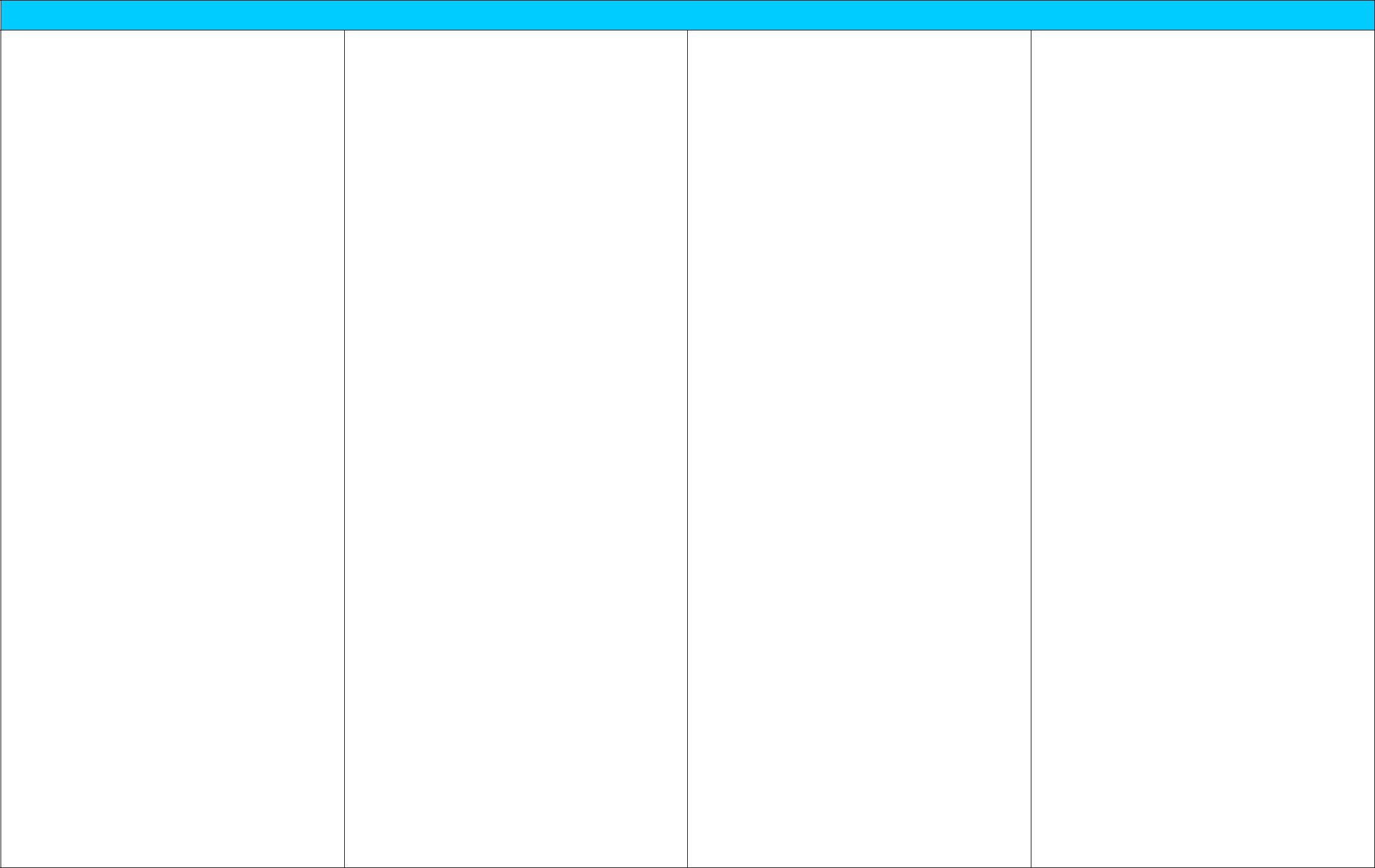 производить прямое изме-рение длин линий и площа-дей фигур (непосредственное «укладывание» единицы, «укладывание» единицы с предварительной перегруп-пировкой частей объекта);описывать разностное от-ношение и отношение «ча-стей и целого» с помощью чертежа и формулы.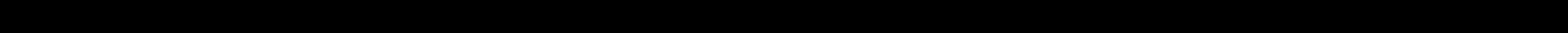 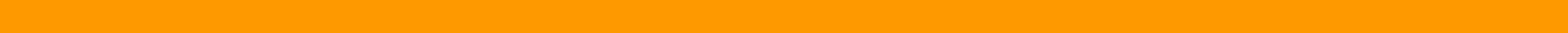   2. Естественнонаучная грамотность3. Языковая грамотность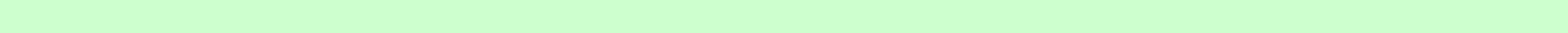 64656. Грамотность собственного здоровья, безопасности и благополучия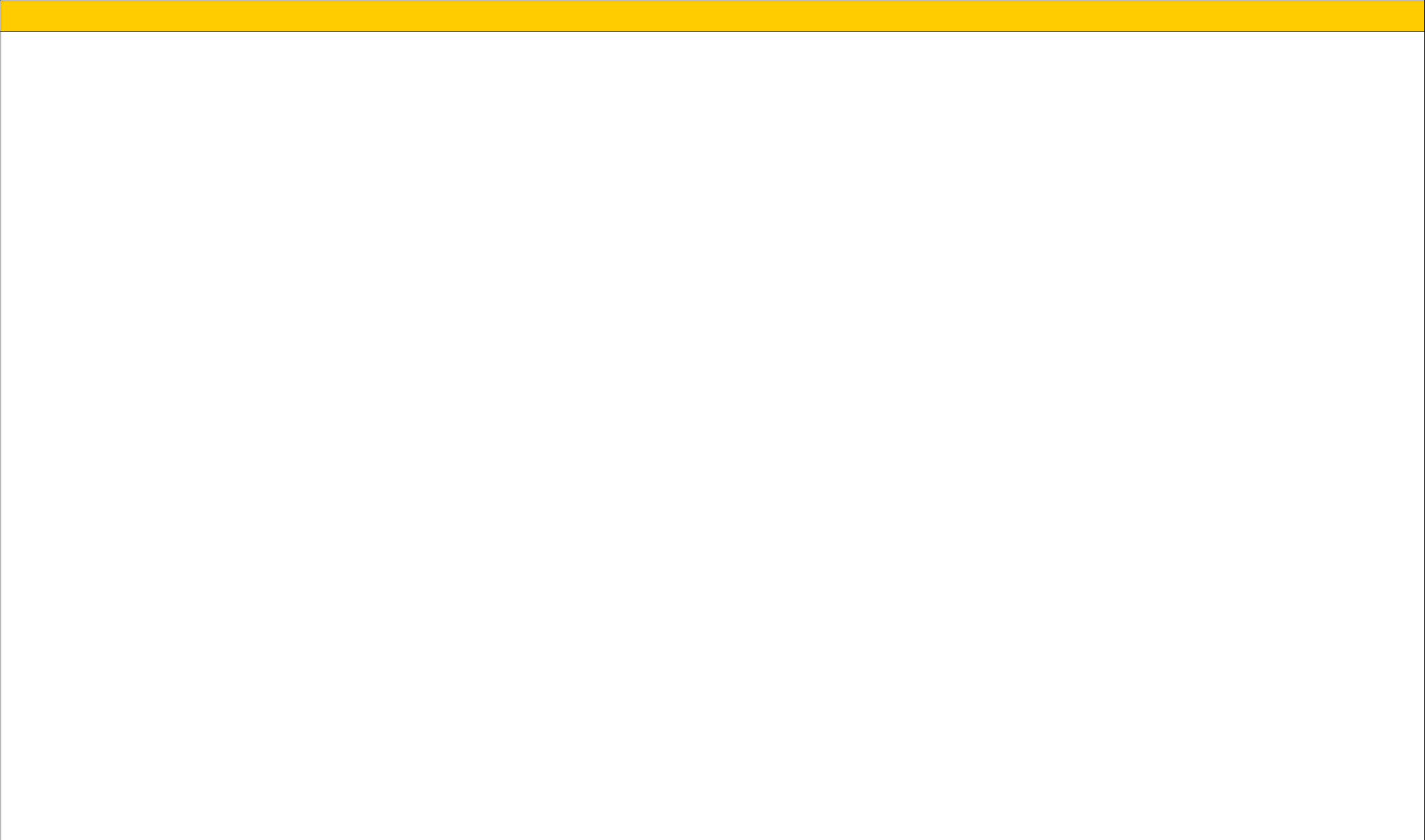 выполнять упражне-ния для развития ос-новных физических качеств (силы, быст-роты, гиб-кости, лов-кости, координации и выносливости);вести наблюдения за собственным физиче-ским развитием и фи-зической подготов-ленностью;использовать сред-ства ИКТ для фикса-ции динамики физи-ческих качеств обу-чающегося.1.3.3. Оценка достижения обучающимися с задержкой психического развитияпланируемых результатов освоения программы коррекционной работыОценка результатов освоения обучающимися с ЗПР программы коррекционной работы, составляющей неотъемлемую часть АООП НОО,осуществляется в полном соответствии с требованиями ФГОС НОО обучающихся с ОВЗ.При определении подходов к осуществлению оценки результатов освоенияобучающимися	с	ЗПР	программы	коррекционной	работы	целесообразноопираться на следующие принципы:дифференциации оценки достижений с учетом типологических и индивидуальных особенностей развития и особых образовательных потребностей обучающихся с ЗПР;динамичности оценки достижений, предполагающей изучение изменений психического и социального развития, индивидуальных способностей и возможностей обучающихся с ЗПР;единства параметров, критериев и инструментария оценки достижений в освоении содержания АООП НОО, что сможет обеспечить объективность оценки.Эти принципы, отражая основные закономерности целостного процесса образования обучающихся с ЗПР, самым тесным образом взаимосвязаны и касаются одновременно разных сторон процесса осуществления оценки результатов освоения программы коррекционной работы.Основным объектом оценки достижений планируемых результатов освоения обучающимися с ЗПР программы коррекционной работы, выступает наличие положительной динамики обучающихся в интегративных показателях, отражающих успешность достижения образовательных достижений и преодоления отклонений развития.Оценка результатов освоения обучающимися с ЗПР программы коррекционной работы может осуществляться с помощью мониторинговых процедур. Мониторинг, обладая такими характеристиками, как непрерывность,диагностичность, научность, информативность, наличие обратной связи, позволяет осуществить не только оценку достижений планируемых результатов освоенияобучающимися программы коррекционной работы, но и вносить (в случае необходимости) коррективы в ее содержание и организацию. В целях оценки результатов освоения обучающимися с ЗПР программы коррекционной работы целесообразно использовать все три формы мониторинга: стартовую, текущую ифинишную диагностику.Стартовая диагностика позволяет наряду с выявлением индивидуальных особых образовательных потребностей и возможностей обучающихся, выявить исходный уровень развития интегративных показателей, свидетельствующий о степени влияния нарушений развития на учебно-познавательную деятельность и повседневную жизнь.Текущая диагностика используется для осуществления мониторинга в течение всего времени обучения обучающегося на начальном уровне образования.При  использовании  данной  формы  мониторинга  можно  использовать  экспресс-диагностику интегративных показателей, состояние которых позволяет судить обуспешности (наличие положительной динамики) или неуспешности (отсутствие даже незначительной положительной динамики) обучающихся с ЗПР в освоении планируемых результатов овладения программой коррекционной работы. Данные эксперсс-диагностики выступают в качестве ориентировочной основы для определения дальнейшей стратегии: продолжения реализации разработаннойпрограммы коррекционной работы или внесения в нее определенных корректив.Целью  финишной  диагностики,  приводящейся  на  заключительном  этапе(окончание	учебного	года,	окончание	обучения	на	уровне	начального	общегообразования), выступает оценка достижений обучающегося с ЗПР в соответствии с планируемыми результатами освоения обучающимисяпрограммы коррекционной работы.Организационно-содержательные характеристики стартовой, текущей и финишной диагностики разрабатывается гимназией с учетом типологических и индивидуальных особенностей обучающихся, их индивидуальных особыхобразовательных потребностей.Для	оценки	результатов	освоения	обучающимися	с	ЗПР	программыкоррекционной	работы	используется	метод	экспертной	оценки,	которыйпредставляет	собой	процедуру	оценки	результатов	на	основе	мнений	группыспециалистов (экспертов).Для полноты оценки достижений планируемых результатов освоения обучающимися программы коррекционной работы, следует учитывать мнениеродителей (законных представителей), поскольку наличие положительной динамики обучающихся по интегративным показателям, свидетельствующей обослаблении (отсутствии ослабления) степени влияния нарушений развития на жизнедеятельность обучающихся, проявляется не только в учебно-познавательной деятельности, но и повседневной жизни.В случаях стойкого отсутствия положительной динамики в результатахосвоения  программы  коррекционной  работы  обучающегося  в  случае  согласияродителей (законных представителей) необходимо направить на расширенное психолого-медико-педагогическое обследование для получения необходимой информации, позволяющей внести коррективы в организацию и содержание программы коррекционной работы.Результаты освоения обучающимися с ЗПР программы коррекционной работыне выносятся на итоговую оценку.Результаты освоения коррекционно-развивающей области АООП НОО обучающихся с ЗПРТребования к результатам освоения программы коррекционной работы должны отражать сформированность социальных (жизненных) компетенций,необходимых для решения практико-ориентированных задач и обеспечивающих становление социальных отношений обучающихся с ЗПР в различных средах:	развитие адекватных представлений о собственных возможностях, онасущно необходимом жизнеобеспечении, проявляющееся:в умении различать учебные ситуации, в которых необходима посторонняя помощь для ее разрешения, с ситуациями, в которых решение можно найти самому;в умении обратиться к учителю при затруднениях в учебной деятельности, сформулировать запрос о специальной помощи;в умении использовать помощь взрослого для разрешения затруднения,давать адекватную обратную связь учителю: понимаю или не понимаю;в умении написать при необходимости SMS-сообщение, правильно выбрать адресата (близкого человека), корректно и точно сформулировать возникшую проблему.овладение социально-бытовыми умениями, используемыми в повседневной жизни, проявляющееся:в расширении представлений об устройстве домашней жизни, разнообразии повседневных бытовых дел, понимании предназначения окружающих в быту предметов и вещей;в умении включаться в разнообразные повседневные дела, принимать посильное участие;в адекватной оценке своих возможностей для выполнения определенных обязанностей в каких-то областях домашней жизни, умении брать на себя ответственность в этой деятельности;в расширении представлений об устройстве школьной жизни, участии в повседневной жизни класса, принятии на себя обязанностей наряду с другими детьми;в умении ориентироваться в пространстве гимназии и просить помощи в случае затруднений, ориентироваться в расписании занятий;в умении включаться в разнообразные повседневные школьные дела, принимать посильное участие, брать на себя ответственность;в стремлении участвовать в подготовке и проведении праздников дома и в школе.овладение навыками коммуникации и принятыми ритуалами социального взаимодействия, проявляющееся:в расширении знаний правил коммуникации;в расширении и обогащении опыта коммуникации ребенка в ближнем и дальнем окружении, расширении круга ситуаций, в которых обучающийся может использовать коммуникацию как средство достижения цели;в умении решать актуальные школьные и житейские задачи, используякоммуникацию	как	средство	достижения	цели	(вербальную,невербальную);в умении начать и поддержать разговор, задать вопрос, выразить свои намерения, просьбу, пожелание, опасения, завершить разговор;в умении корректно выразить отказ и недовольство, благодарность, сочувствие и т.д.;в умении получать и уточнять информацию от собеседника;в освоении культурных форм выражения своих чувств.способность к осмыслению и дифференциации картины мира, ее пространственно-временной организации, проявляющаяся:в расширении и обогащении опыта реального взаимодействия обучающегося с бытовым окружением, миром природных явлений и вещей, расширении адекватных представлений об опасности и безопасности;в адекватности бытового поведения обучающегося с точки зрения опасности (безопасности) для себя и для окружающих; сохранности окружающей предметной и природной среды;в расширении и накоплении знакомых и разнообразно освоенных мест за пределами дома и школы: двора, дачи, леса, парка, речки, городских и загородных достопримечательностей и других;в расширении представлений о целостной и подробной картине мира, упорядоченной в пространстве и времени, адекватных возрасту ребенка;в умении накапливать личные впечатления, связанные с явлениями окружающего мира;в умении устанавливать взаимосвязь между природным порядком и ходом собственной жизни в семье и в школе;в умении устанавливать взаимосвязь общественного порядка и уклада собственной жизни в семье и в школе, соответствовать этому порядку;в развитии любознательности, наблюдательности, способности замечатьновое, задавать вопросы;­ в  развитии  активности  во  взаимодействии  с  миром,  пониманиисобственной результативности;в накоплении опыта освоения нового при помощи экскурсий и путешествий;в умении передать свои впечатления, соображения, умозаключения так, чтобы быть понятым другим человеком;в умении принимать и включать в свой личный опыт жизненный опыт других людей;в способности взаимодействовать с другими людьми, умении делиться своими воспоминаниями, впечатлениями и планами.способность к осмыслению социального окружения, своего места в нем,принятие	соответствующих	возрасту	ценностей	и	социальных	ролей,проявляющаяся:в знании правил поведения в разных социальных ситуациях с людьми разного статуса, с близкими в семье; с учителями и учениками в школе; со знакомыми и незнакомыми людьми;в освоении необходимых социальных ритуалов, умении адекватно использовать принятые социальные ритуалы, умении вступить в контакти общаться в соответствии с возрастом, близостью и социальным статусом собеседника, умении корректно привлечь к себе внимание,отстраниться от нежелательного контакта, выразить свои чувства, отказ,недовольство, благодарность, сочувствие, намерение, просьбу, опасениеи другие;в освоении возможностей и допустимых границ социальных контактов, выработки адекватной дистанции в зависимости от ситуации общения;в умении проявлять инициативу, корректно устанавливать и ограничивать контакт;в умении не быть назойливым в своих просьбах и требованиях, быть благодарным за проявление внимания и оказание помощи;в умении применять формы выражения своих чувств соответственно ситуации социального контакта.Результаты	специальной	поддержки	освоения	АООП 	НОО	должны  отражать:способность усваивать новый учебный материал, адекватно включаться в классные занятия и соответствовать общему темпу занятий;способность использовать речевые возможности на уроках при ответах идругих ситуациях общения, умение передавать свои впечатления, умозаключения так, чтобы быть понятым другим человеком, умение задавать вопросы;способность к наблюдательности, умение замечать новое;стремление к активности и самостоятельности в разных видах предметно-практической деятельности;	умение ставить и удерживать цель деятельности; планировать действия;определять и сохранять способ действий; использовать самоконтроль на всех этапах деятельности; осуществлять словесный отчет о процессе и результатах деятельности; оценивать процесс и результат деятельности;сформированные в соответствии с требованиями к результатам освоения АООП НОО предметные, метапредметные и личностные результаты;сформированные  в  соответствии  с  АООП  НОО  универсальные  учебныедействия.Требования к результатам освоения программы коррекционной работы конкретизируются применительно к каждому обучающемуся с ЗПР в соответствии с его потенциальными возможностями и особыми образовательными потребностями.Процедуры оценки результатов освоения АООП НОО обучающихся с ЗПРВ  основе формирования  внутренней  системы оценки  качества образованияшколы заложены принципы:ориентации образовательной деятельности на достижение основных результатов начального образования (личностных, метапредметных и предметных), при этом оценка личностных результатов должна отвечать этическим принципам охраны прав личности и конфиденциальности, то есть осуществляться в форме, не представляющей угрозы личности, её психологической безопасности и эмоциональному статусу;взаимосвязи системы оценки и образовательной деятельности;единства критериальной и содержательной базы внутренней и внешней оценки (внешняя оценка осуществляется внешними по отношению к школе службами; внутренняя – самой школой – учениками, педагогами, администрацией);участия в оценочной деятельности самих учащихся, что способствует формированию у них навыков рефлексии, самоанализа, самоконтроля, само- и взаимооценки и предоставляет возможность освоения эффективных средств управления своей учебной деятельностью, а также способствует развитию самосознания, готовности открыто выражать и отстаивать свою позицию, развитию готовности к самостоятельным поступкам и действиям, принятию ответственности за них.Система	оценки	образовательных	результатов	начального	общегообразования регламентируется нормативными локальными актами школы.Система оценивания образовательных результатовЗнаниевый компонент мониторинга2. СОДЕРЖАТЕЛЬНЫЙ РАЗДЕЛПрограмма формирования универсальных учебных действий; программа отдельных учебных предметов и курсов внеурочной деятельности; программа духовно-нравственного развития, воспитания обучающихся с ЗПР; программа формирования экологической культуры, здорового и безопасного образа жизни;программа внеурочной деятельности соответствуют ФГОС НОО6.Для выше перечисленных программ необходимо учесть некоторые специфические особенности обучающихся с ЗПР.2.1. Программа формирования у обучающихся с ЗПРуниверсальных учебных действийПрограмма формирования универсальных учебных действий на уровне начального общего образования конкретизирует требования Стандарта к личностным и метапредметным результатам освоения адаптированной образовательной программы начального общего образования, и служит основой разработки программ учебных предметов, курсов.Программа строится на основе деятельностного подхода к обучению и позволяет реализовывать коррекционно-развивающий потенциал образования обучающихся с ЗПР и призвана способствовать развитию универсальных учебных действий, обеспечивающих обучающимся умение учиться.Основная цель реализации программы формирования универсальных учебных действий состоит в формировании обучающегося с ЗПР как субъекта учебной деятельности.Задачами реализации программы являются:формирование мотивационного компонента учебной деятельности;овладение комплексом универсальных учебных действий, составляющих операционный компонент учебной деятельности;развитие   умений   принимать   цель   и   готовый   план   деятельности,планировать знакомую деятельность, контролировать и оценивать ее результаты вопоре на организационную помощь педагога.6	Раздел III ФГОС НОО.Сформированность универсальных учебных действий у обучающихся на уровне начального общего образования должна быть определена на этапе завершения обучения в начальной школе.Условия, обеспечивающие развитие универсальных учебных действий у обучающихсяУказанное содержание учебных предметов, преподаваемых в рамках начального образования, может стать средством формирования универсальных учебных действий только при соблюдении определенных условий организации образовательной деятельности:использовании  учебников в бумажной и/или электронной форме не толькокачестве носителя информации, «готовых» знаний, подлежащих усвоению, но и как носителя способов «открытия» новых знаний, их практического освоения,обобщения и систематизации, включения обучающимся в свою картину мира;­ соблюдении технологии проектирования и проведения урока (учебного занятия) в соответствии с требованиями системно-деятельностного подхода: будучи формой учебной деятельности, урок должен отражать ее основные этапы – постановку задачи, поиск решения, вывод (моделирование), конкретизацию и применение новых знаний (способов действий), контроль и оценку результата;­ осуществлении целесообразного выбора организационно-деятельностных форм работы обучающихся на уроке (учебном занятии) – индивидуальной,групповой (парной) работы, общеклассной дискуссии;­ организации	системы	мероприятий	для	формирования	контрольно-оценочной деятельности обучающихся с целью развития их учебной самостоятельности;­ эффективного использования средств ИКТ.Учитывая определенную специфику использования ИКТ как инструмента формирования универсальных учебных действий в начальном образовании и объективную новизну этого направления для педагогов, остановимся на этой составляющей программы более подробно.В условиях интенсификации процессов информатизации общества и образования при формировании универсальных учебных действий наряду спредметными	методиками	целесообразно	широкое	использование	цифровыхинструментов и возможностей современной информационно-образовательной среды. Ориентировка младших школьников в ИКТ и формирование способности их грамотно применять (ИКТ-компетентность) являются одними из важных средств формирования универсальных учебных действий обучающихся в рамках начального общего образования.ИКТ также могут (и должны) широко применяться при оценке сформированности универсальных учебных действий. Для их формирования исключительную важность имеет использование информационно-образовательной среды, в которой планируют и фиксируют свою деятельность, ее результаты учителя и обучающиеся.В рамках ИКТ-компетентности выделяется учебная ИКТ-компетентность -способность решать учебные задачи с использованием общедоступных в начальной школе инструментов ИКТ и источников информации в соответствии с возрастными потребностями и возможностями младшего школьника. Решение задачи формирования ИКТ-компетентности должно проходить не только на занятиях по отдельным учебным предметам (где формируется предметная ИКТ-компетентность), но и в рамках метапредметной программы формирования универсальных учебных действий.При  освоении  личностных  действий  на  основе  указанной  программы  уобучающихся формируются:критическое отношение к информации и избирательность ее восприятия;уважение к информации о частной жизни и информационным результатам деятельности других людей;основы правовой культуры в области использования информации.При	освоении	регулятивных	универсальных	учебных	действийобеспечиваются:оценка условий, алгоритмов и результатов действий, выполняемых в информационной среде;использование результатов действия, размещенных в информационной среде, для оценки и коррекции выполненного действия;- создание цифрового портфолио учебных достижений обучающегося.При	освоении	познавательных	универсальных	учебных	действий  ИКТиграют ключевую роль в следующих универсальных учебных действиях:поиск информации;фиксация (запись) информации с помощью различных технических средств;структурирование информации, ее организация и представление в виде диаграмм, картосхем, линий времени и пр.;создание простых гипермедиасообщений;построение простейших моделей объектов и процессов.ИКТ	является	важным	инструментом	для	формированиякоммуникативных универсальных учебных действий. Для этого используются:обмен гипермедиасообщениями;выступление с аудиовизуальной поддержкой;фиксация хода коллективной/личной коммуникации;общение  в  цифровой  среде  (электронная  почта,  чат,  видеоконференция,форум, блог).Формирование ИКТ-компетентности обучающихся происходит в рамках системно-деятельностного подхода, на основе изучения всех без исключения предметов учебного плана. Включение задачи формирования ИКТ-компетентности в программу формирования универсальных учебных действий позволяет школе,осуществляющей образовательную деятельность, и учителю формировать соответствующие позиции планируемых результатов, помогает с учетом специфики каждого учебного предмета избежать дублирования при освоении разных умений,осуществлять интеграцию и синхронизацию содержания различных учебных курсов. Освоение умений работать с информацией и использовать инструменты ИКТ также может входить в содержание факультативных курсов, кружков,внеурочной деятельности школьников.2.1.2. Методика и инструментарий оценки успешности освоения и применения обучающимися универсальных учебных действий.Система оценки в сфере УУД может включать в себя следующие принципы и характеристики:систематичность сбора и анализа информации;совокупность показателей и индикаторов оценивания должна учитывать интересы всех участников образовательной деятельности, то есть быть информативной для управленцев, педагогов, родителей, учащихся;доступность и прозрачность данных о результатах оценивания для всех участников образовательной деятельности.В процессе реализации мониторинга успешности освоения и примененияУУД могут быть учтены следующие этапы освоения УУД: универсальное учебное действие не сформировано (школьник может выполнить лишь отдельные операции, может только копировать действия учителя,не планирует и не контролирует своих действий, подменяет учебную задачу задачей буквального заучивания и воспроизведения);	учебное  действие  может  быть  выполнено  в  сотрудничестве  с  педагогом(требуются разъяснения для установления связи отдельных операций и условий задачи, ученик может выполнять действия по уже усвоенному алгоритму);неадекватный перенос учебных действий на новые виды задач (при изменении условий задачи не может самостоятельно внести коррективы в действия);адекватный перенос учебных действий (самостоятельное обнаружение учеником несоответствия между условиями задачами и имеющимися способами ее решения и правильное изменение способа в сотрудничестве с учителем);самостоятельное построение учебных целей (самостоятельное построение новых учебных действий на основе развернутого, тщательного анализа условий задачи и ранее усвоенных способов действия);обобщение учебных действий на основе выявления общих принципов.Система оценки универсальных учебных действий может быть:уровневой (определяются уровни владения универсальными учебными действиями);позиционной – не только учителя производят оценивание, оценка формируется на основе рефлексивных отчетов разных участников образовательной деятельности: родителей, представителей общественности, принимающей участие вотдельном	проекте	или	виде	социальной	практики,	сверстников,	самогообучающегося	–	в	результате	появляется	некоторая	карта  самооценивания	ипозиционного внешнего оценивания.Не рекомендуется при оценивании развития УУД применять пятибалльную шкалу. Рекомендуется применение технологий формирующего(развивающего оценивания), в том числе бинарное, критериальное, экспертное оценивание, текст самооценки, отслеживания динамики индивидуальных достижений.Универсальные учебные действия и социальный опыт как основы ключевых компетентностейленной ситуации, каких знаний и умений не хвата-ет для успешного дей-ствия;совместно с другим (в т.ч. с родителями) отбирать учебный материал и пла-нировать его выполнение в ходе домашней самостоя-тельной работы.получения необходимой информации и установле-ния коммуникации с дру-гими субъектами образо-вательного процесса;определять главную мысль текста; находить в тексте незнакомые слова, определять их значение разными способами, со-ставлять простейший план несложного текста для пересказа; рассказывать не-сложный текст по пла-ну, описывать устно объ-ект наблюдения.му и невербальному пове-дению состояние других людей и живых существ и адекватно реагировать;управлять проявлениями своих эмоций.832.2.Программы отдельных учебных предметов, курсов и курсоввнеурочной деятельности2.2.1. Общие положенияНачальная школа — самоценный, принципиально новый этап в жизни ребенка: начинается систематическое обучение в образовательном учреждении,расширяется сфера взаимодействия ребенка с окружающим миром, изменяется социальный статус и увеличивается потребность в самовыражении.Образование в начальной школе является базой, фундаментом всего последующего обучения. В первую очередь это касается сформированности универсальных учебных действий (УУД), обеспечивающих умение учиться.Начальное	общее	образование	призвано	решать	свою	главную	задачу —закладывать основу формирования учебной деятельности ребенка, включающую систему учебных и познавательных мотивов, умения принимать, сохранять,реализовывать учебные цели, планировать, контролировать и оценивать учебные действия и их результат.Особенностью содержания современного начального общего образования является не только ответ на вопрос, что ученик должен знать (запомнить,воспроизвести), но и формирование универсальных учебных действий в личностных, коммуникативных, познавательных, регулятивных сферах,обеспечивающих способность к организации самостоятельной учебной деятельности, а также при формировании ИКТ-компетентности обучающихся.Кроме этого, определение в программах содержания тех знаний, умений и способов деятельности, которые являются надпредметными, т. е. формируются средствами каждого учебного предмета, позволяет объединить возможности всех учебных предметов для решения общих задач обучения, приблизиться к реализации «идеальных» целей образования. В то же время такой подход позволит предупредить узкопредметность в отборе содержания образования, обеспечить интеграцию в изучении разных сторон окружающего мира.Уровень сформированности УУД в полной мере зависит от способов организации учебной деятельности и сотрудничества, познавательной, творческой,художественно-эстетической и коммуникативной деятельности школьников. Это84определило необходимость выделить в примерных программах содержание не только знаний, но и видов деятельности, которое включает конкретные УУД,обеспечивающие творческое применение знаний для решения жизненных задач,начальные умения самообразования. Именно этот аспект примерных программ дает основание для утверждения гуманистической, личностно ориентированной направленности образовательной деятельности младших школьников.Важным условием развития детской любознательности, потребности самостоятельного познания окружающего мира, познавательной активности и инициативности в начальной школе является создание развивающей образовательной среды, стимулирующей активные формы познания: наблюдение,опыты, учебный диалог и пр. Младшему школьнику должны быть созданы условия для развития рефлексии — способности осознавать и оценивать свои мысли и действия как бы со стороны, соотносить результат деятельности с поставленной целью, определять свое знание и незнание и др. Способность к рефлексии — важнейшее качество, определяющее социальную роль ребенка как ученика,школьника, направленность на саморазвитие.Начальное общее образование вносит вклад в социально-личностное развитие ребенка. В процессе обучения формируется достаточно осознанная система представлений об окружающем мире, о социальных и межличностных отношениях,нравственно-этических	нормах.	Происходят	изменения	в	самооценке	ребенка.Оставаясь достаточно оптимистической и высокой, она становится все более объективной и самокритичной.Примерные программы по учебным предметам начальной школы разработаны в соответствии с требованиями к результатам (личностным, метапредметным, предметным) освоения основной образовательной программыначального	общего	образования	Федерального	государственногообразовательного стандарта начального общего образования.Программа	отдельных	учебных	предметов,	курсов	коррекционно-развивающей области рразрабатывается на основе требований к личностным,метапредметным	и	предметным	результатам	освоения	АООП НОО	дляобучающихся	с	ЗПР	и	программы	формирования	универсальных	учебныхдействий.В данном разделе АООП НОО приводится основное содержание курсов по всем обязательным предметам при получении начального общего образования, которое должно быть в полном объеме отражено в соответствующих разделах рабочихпрограмм учебных предметов.ОСНОВНОЕ СОДЕРЖАНИЕ УЧЕБНЫХ ПРЕДМЕТОВРУССКИЙ ЯЗЫКВиды речевой деятельностиСлушание. Осознание цели и ситуации устного общения. Адекватное восприятие звучащей речи. Понимание на слух информации, содержащейся в предъявляемом тексте, определение основной мысли текста, передача его содержания по вопросам.Говорение. Выбор языковых средств в соответствии с целями и условиями общения для эффективного решения коммуникативной задачи. Практическое овладение диалогической формой речи. Овладение умениями начать, поддержать,закончить разговор, привлечь внимание и т. п. Практическое овладение устными монологическими высказываниями в соответствии с учебной задачей (описание,повествование, рассуждение). Овладение нормами речевого этикета в ситуациях учебного и бытового общения (приветствие, прощание, извинение, благодарность,обращение с просьбой). Соблюдение орфоэпических норм и правильной интонации.Чтение. Понимание учебного текста. Выборочное чтение с целью нахождения необходимого материала. Нахождение информации, заданной в тексте в явном виде.Формулирование простых выводов на основе информации, содержащейся в тексте.Интерпретация и обобщение содержащейся в тексте информации. Анализ и оценка содержания, языковых особенностей и структуры текста.Письмо. Письмо букв, буквосочетаний, слогов, слов, предложений в системе обучения грамоте. Овладение разборчивым, аккуратным письмом с учетом гигиенических требований к этому виду учебной работы. Списывание, письмо под диктовку в соответствии с изученными правилами. Письменное изложение содержания прослушанного и прочитанного текста (подробное, выборочное).Создание небольших собственных текстов (сочинений) по интересной детям тематике (на основе впечатлений, литературных произведений, сюжетных картин,серий картин, просмотра фрагмента видеозаписи и т. п.).Обучение грамотеФонетика. Звуки речи. Осознание единства звукового состава слова и его значения. Установление числа и последовательности звуков в слове. Сопоставление слов, различающихся одним или несколькими звуками.Различение  гласных  и  согласных  звуков,  гласных  ударных  и  безударных,согласных твердых и мягких, звонких и глухих.Слог  как  минимальная  произносительная  единица.  Деление  слов на  слоги.Определение места ударения.Графика. Различение звука и буквы: буква как знак звука. Овладение позиционным способом обозначения звуков буквами. Буквы гласных как показатель твердости – мягкости согласных звуков. Функция букв е, е, ю, я. Мягкий знаккак показатель мягкости предшествующего согласного звука.Знакомство с русским алфавитом как последовательностью букв.Чтение.	Формирование	навыка	слогового	чтения	(ориентация	на	букву,обозначающую гласный звук). Плавное слоговое чтение и чтение целыми словами со скоростью, соответствующей индивидуальному темпу ребенка. Осознанное чтение слов, словосочетаний, предложений и коротких текстов.чтение с интонациями и паузами в соответствии со знаками препинания. Развитие осознанности и выразительности чтения на материале небольших текстов и стихотворений.Знакомство с орфоэпическим чтением (при переходе к чтению целыми словами). Орфографическое чтение (проговаривание) как средство самоконтроля при письме под диктовку и при списывании.Письмо. Усвоение гигиенических требований при письме. Развитие мелкой моторики пальцев и свободы движения руки. Развитие умения ориентироваться на пространстве листа в тетради и на пространстве классной доски.Овладение начертанием письменных прописных (заглавных) и строчных букв.Письмо	букв,	буквосочетаний,	слогов,	слов,	предложений	с	соблюдениемгигиенических норм. Овладение разборчивым, аккуратным письмом. Письмо под диктовку слов и предложений, написание которых не расходится с их произношением. Усвоение приемов и последовательности правильного списывания текста.Понимание функции небуквенных графических средств: пробела между словами, знака переноса.Слово и предложение. Восприятие слова как объекта изучения, материала для анализа. Наблюдение над значением слова.Различение слова и предложения. Работа с предложением: выделение слов,изменение их порядка.Орфография. Знакомство с правилами правописания и их применение:раздельное написание слов;обозначение гласных после шипящих (ча – ща, чу – щу,жи – ши);прописная (заглавная) буква в начале предложения, в именах собственных;перенос слов по слогам без стечения согласных;знаки препинания в конце предложения.Развитие речи. Понимание прочитанного текста при самостоятельном чтении вслух и при его прослушивании. Составление небольших рассказов повествовательного характера по серии сюжетных картинок, материалам собственных игр, занятий, наблюдений.Систематический курсФонетика и орфоэпия. Различение гласных и согласных звуков. Нахождение в слове ударных и безударных гласных звуков. Различение мягких и твердых согласных звуков, определение парных и непарных по твердости – мягкости согласных звуков. Различение звонких и глухих звуков, определение парных и непарных по звонкости – глухости согласных звуков. Определение качественной характеристики звука: гласный – согласный; гласный ударный – безударный;согласный твердый – мягкий, парный – непарный; согласный звонкий – глухой,парный – непарный. Деление слов на слоги. Ударение, произношение звуков и сочетаний звуков в соответствии с нормами современного русского литературного языка. Фонетический разбор слова.Графика. Различение звуков и букв. Обозначение на письме твердости и мягкости согласных звуков. Использование на письме разделительныхъ и ь.Установление соотношения звукового и буквенного состава слова в словах типа стол, конь; в словах с йотированными гласными е,е,ю,я;в словах с непроизносимыми согласными.Использование небуквенных графических средств: пробела между словами,знака переноса, абзаца.Знание алфавита: правильное название букв, знание их последовательности.Использование алфавита при работе со словарями, справочниками, каталогами.Лексика7. Понимание слова как единства звучания и значения. Выявление слов, значение которых требует уточнения. Определение значения слова по тексту или уточнение значения с помощью толкового словаря. Представление об однозначных и многозначных словах, о прямом и переносном значении слова.Наблюдение за использованием в речи синонимов и антонимов.Состав	слова	(морфемика).	Овладение	понятием	«родственные(однокоренные) слова». Различение однокоренных слов и различных форм одного и того же слова. Различение однокоренных слов и синонимов, однокоренных слов и слов с омонимичными корнями. Выделение в словах с однозначно выделяемыми морфемами окончания, корня, приставки, суффикса. Различение изменяемых и неизменяемых слов. Представление о значении суффиксов и приставок.Образование однокоренных слов с помощью суффиксов и приставок. Разбор слова по составу.Морфология. Части речи; деление частей речи на самостоятельные и служебные.Имя существительное. Значение и употребление в речи. Умение опознавать имена собственные. Различение имен существительных, отвечающих на вопросы«кто?» и «что?». Различение имен существительных мужского, женского и среднего рода. Изменение существительных по числам. Изменение существительных по падежам. Определение падежа, в котором употреблено имя существительное.Различение	падежных	и	смысловых	(синтаксических)	вопросов.	Определение7 Изучается во всех разделах курса.принадлежности имен существительных к 1, 2, 3-му склонению. Морфологический разбор имен существительных.Имя прилагательное. Значение и употребление в речи. Изменение прилагательных по родам, числам и падежам, кроме прилагательных на -ий, -ья, -ов,-ин. Морфологический разбор имен прилагательных.Местоимение. Общее представление о местоимении.  Личные местоимения,значение и употребление в речи. Личные местоимения 1, 2, 3-го лица единственного и множественного числа. Склонение личных местоимений.Глагол.  Значение  и  употребление  в  речи.  Неопределенная  форма  глагола.Различение  глаголов,  отвечающих  на  вопросы  «что  сделать?»  и  «что  делать?».Изменение глаголов по временам. Изменение глаголов по лицам и числам в настоящем и будущем времени (спряжение). Способы определения I и II спряжения глаголов (практическое овладение). Изменение глаголов прошедшего времени по родам и числам. Морфологический разбор глаголов.Наречие. Значение и употребление в речи.Предлог. Знакомство с наиболее употребительными предлогами. Функция предлогов: образование падежных форм имен существительных и местоимений.Отличие предлогов от приставок.Союзы и, а, но, их роль в речи. Частица не, ее значение.Синтаксис. Различение предложения, словосочетания, слова (осознание их сходства и различий). Различение предложений по цели высказывания:повествовательные, вопросительные и побудительные; по эмоциональной окраске(интонации): восклицательные и невосклицательные.Нахождение	главных	членов	предложения:	подлежащего	и	сказуемого.Различение главных и второстепенных членов предложения. Установление связи(при помощи смысловых вопросов) между словами в словосочетании и предложении.Нахождение и самостоятельное составление предложений с однородными членами без союзов и с союзами и, а, но. Использование интонации перечисления в предложениях с однородными членами.Различение простых и сложных предложений.Орфография	и	пунктуация.	Формирование	орфографической	зоркости,использование разных способов выбора написания в зависимости от места орфограммы в слове. Использование орфографического словаря.Применение правил правописания:сочетания жи – ши8, ча – ща, чу – щу в положении под ударением;сочетания чк – чн, чт, щн;перенос слов;прописная буква в начале предложения, в именах собственных;проверяемые безударные гласные в корне слова;парные звонкие и глухие согласные в корне слова;непроизносимые согласные;непроверяемые гласные и согласные в корне слова (на ограниченном перечне слов);гласные и согласные в неизменяемых на письме приставках;разделительные ъ и ь;мягкий знак после шипящих на конце имен существительных (ночь, нож,рожь, мышь);безударные падежные окончания имен существительных (кроме существительных на -мя, -ий, -ья, -ье, -ия, -ов, -ин);безударные окончания имен прилагательных;раздельное написание предлогов с личными местоимениями;не с глаголами;мягкий знак после шипящих на конце глаголов в форме 2-го лица единственного числа (пишешь, учишь);мягкий знак в глаголах в сочетании -ться;безударные личные окончания глаголов;раздельное написание предлогов с другими словами;знаки препинания в конце предложения: точка, вопросительный и восклицательный знаки;Для предупреждения ошибок при письме целесообразно предусмотреть случаи типа “желток”, “желез-ный”.знаки препинания (запятая) в предложениях с однородными членами.Развитие речи. Осознание ситуации общения: с какой целью, с кем и где происходит общение.Практическое овладение диалогической формой речи. Выражение собственного мнения, его аргументация. Овладение основными умениями ведения разговора (начать, поддержать, закончить разговор, привлечь внимание и т. п.).Овладение нормами речевого этикета в ситуациях учебного и бытового общения(приветствие, прощание, извинение, благодарность, обращение с просьбой), в том числе при общении с помощью средств ИКТ. Особенности речевого этикета в условиях общения с людьми, плохо владеющими русским языком.Практическое овладение устными монологическими высказываниями на определенную тему с использованием разных типов речи (описание, повествование,рассуждение).Текст. Признаки текста. Смысловое единство предложений в тексте. Заглавие текста.Последовательность предложений в тексте.Последовательность частей текста (абзацев).Комплексная работа над структурой текста: озаглавливание, корректирование порядка предложений и частей текста (абзацев).План текста. Составление планов к данным текстам. Создание собственных текстов по предложенным планам.Типы текстов: описание, повествование, рассуждение, их особенности.Знакомство с жанрами письма и поздравления.Создание собственных текстов и корректирование заданных текстов с учетом точности, правильности, богатства и выразительности письменной речи;использование в текстах синонимов и антонимов.Знакомство с основными видами изложений и сочинений (без заучивания определений): изложения подробные и выборочные, изложения с элементами сочинения; сочинения-повествования, сочинения-описания, сочинения-рассуждения.2.2.2.2. ЛИТЕРАТУРНОЕ ЧТЕНИЕВиды речевой и читательской деятельностиАудирование (слушание)Восприятие на слух звучащей речи (высказывание собеседника, чтение различных текстов). Адекватное понимание содержания звучащей речи, умение отвечать на вопросы по содержанию услышанного произведения, определение последовательности событий, осознание цели речевого высказывания, умение задавать вопрос по услышанному учебному, научно-познавательному и художественному произведению.ЧтениеЧтение вслух. Постепенный переход от слогового к плавному осмысленному правильному чтению целыми словами вслух (скорость чтения в соответствии с индивидуальным темпом чтения), постепенное увеличение скорости чтения.Установка на нормальный для читающего темп беглости, позволяющий ему осознать текст. Соблюдение орфоэпических и интонационных норм чтения. Чтение предложений с интонационным выделением знаков препинания. Понимание смысловых особенностей разных по виду и типу текстов, передача их с помощью интонирования.Чтение  про  себя.  Осознание  смысла  произведения  при  чтении  про  себя(доступных	по	объему	и	жанру	произведений).	Определение	вида	чтения(изучающее, ознакомительное, просмотровое, выборочное). Умение находить в тексте необходимую информацию. Понимание особенностей разных видов чтения:факта, описания, дополнения высказывания и др.Работа с разными видами текста. Общее представление о разных видах текста: художественных, учебных, научно-популярных – и их сравнение.Определение целей создания этих видов текста. Особенности фольклорного текста.Практическое	освоение	умения	отличать	текст	от	набора	предложений.Прогнозирование содержания книги по ее названию и оформлению.Самостоятельное определение темы, главной мысли, структуры; деление текста на смысловые части, их озаглавливание. Умение работать с разными видами информации.Участие в коллективном обсуждении: умение отвечать на вопросы, выступать по теме, слушать выступления товарищей, дополнять ответы по ходу беседы,93используя	текст.	Привлечение	справочных	и	иллюстративно-изобразительныхматериалов.Библиографическая культура. Книга как особый вид искусства. Книга как источник необходимых знаний. Первые книги на Руси и начало книгопечатания(общее представление). Книга учебная, художественная, справочная. Элементы книги: содержание или оглавление, титульный лист, аннотация, иллюстрации. Виды информации в книге: научная, художественная (с опорой на внешние показатели книги, ее справочно-иллюстративный материал).Типы книг (изданий): книга-произведение, книга-сборник, собрание сочинений, периодическая печать, справочные издания (справочники, словари,энциклопедии).Выбор книг на основе рекомендованного списка, картотеки, открытого доступа к детским книгам в библиотеке. Алфавитный каталог. Самостоятельное пользование соответствующими возрасту словарями и справочной литературой.Работа с текстом художественного произведения. Понимание заглавия произведения, его адекватное соотношение с содержанием. Определение особенностей художественного текста: своеобразие выразительных средств языка (спомощью учителя). Осознание того, что фольклор есть выражение общечеловеческих нравственных правил и отношений.Понимание нравственного содержания прочитанного, осознание мотивации поведения героев, анализ поступков героев с точки зрения норм морали. Осознание понятия «Родина», представления о проявлении любви к Родине в литературе разных народов (на примере народов России). Схожесть тем, идей, героев в фольклоре разных народов. Самостоятельное воспроизведение текста с использованием выразительных средств языка: последовательное воспроизведение эпизода с использованием специфической для данного произведения лексики (по вопросам учителя), рассказ по иллюстрациям, пересказ.Характеристика	героя	произведения	с	использованием	художественно-выразительных средств данного текста. Нахождение в тексте слов и выражений,характеризующих героя и событие. Анализ (с помощью учителя), мотивы поступка персонажа. Сопоставление поступков героев по аналогии или по контрасту.Выявление авторского отношения к герою на основе анализа текста, авторских помет, имен героев.Характеристика героя произведения. Портрет, характер героя, выраженные через поступки и речь.Освоение	разных	видов	пересказа	художественного	текста:	подробный,выборочный и краткий (передача основных мыслей).Подробный	пересказ	текста:	определение	главной	мысли	фрагмента,выделение опорных или ключевых слов, озаглавливание, подробный пересказ эпизода; деление текста на части, определение главной мысли каждой части и всего текста, озаглавливание каждой части и всего текста, составление плана в виде назывных предложений из текста, в виде вопросов, в виде самостоятельно сформулированного высказывания.Самостоятельный	выборочный	пересказ	по	заданному	фрагменту:характеристика героя произведения (отбор слов, выражений в тексте, позволяющих составить рассказ о герое), описание места действия (выбор слов, выражений в тексте, позволяющих составить данное описание на основе текста). Вычленение и сопоставление эпизодов из разных произведений по общности ситуаций,эмоциональной окраске, характеру поступков героев.Работа с учебными, научно-популярными и другими текстами. Пониманиезаглавия произведения; адекватное соотношение с его содержанием. Определение особенностей учебного и научно-популярного текста (передача информации).Понимание	отдельных,	наиболее	общих	особенностей	текстов	былин,	легенд,библейских рассказов (по отрывкам или небольшим текстам). Знакомство с простейшими приемами анализа различных видов текста: установление причинно-следственных связей. Определение главной мысли текста. Деление текста на части.Определение микротем. Ключевые или опорные слова. Построение алгоритма деятельности по воспроизведению текста. Воспроизведение текста с опорой на ключевые слова, модель, схему. Подробный пересказ текста. Краткий пересказ текста (выделение главного в содержании текста).Говорение (культура речевого общения)Осознание  диалога  как  вида  речи.  Особенности  диалогического  общения:понимать вопросы, отвечать на них и самостоятельно задавать вопросы по тексту;выслушивать, не перебивая, собеседника и в вежливой форме высказывать свою точку зрения по обсуждаемому произведению (учебному, научно-познавательному,художественному тексту). Доказательство собственной точки зрения с опорой на текст или собственный опыт. Использование норм речевого этикета в условиях внеучебного общения. Знакомство с особенностями национального этикета на основе фольклорных произведений.Работа со словом (распознавать прямое и переносное значения слов, их многозначность), целенаправленное пополнение активного словарного запаса.Монолог как форма речевого высказывания. Монологическое речевое высказывание небольшого объема с опорой на авторский текст, по предложенной теме или в виде (форме) ответа на вопрос. Отражение основной мысли текста в высказывании. Передача содержания прочитанного или прослушанного с учетом специфики научно-популярного, учебного и художественного текста. Передача впечатлений (из повседневной жизни, художественного произведения,изобразительного  искусства)  в  рассказе  (описание,  рассуждение,  повествование).Самостоятельное построение плана собственного высказывания. Отбор и использование выразительных средств языка (синонимы, антонимы, сравнение) сучетом особенностей монологического высказывания.Устное сочинение как продолжение прочитанного произведения, отдельных его сюжетных линий, короткий рассказ по рисункам либо на заданную тему.Письмо (культура письменной речи)Нормы письменной речи: соответствие содержания заголовку (отражение темы, места действия, характеров героев), использование в письменной речи выразительных средств языка (синонимы, антонимы, сравнение) в мини-сочинениях(повествование, описание, рассуждение), рассказ на заданную тему, отзыв.Круг детского чтенияПроизведения	устного	народного	творчества	разных	народов	России.Произведения классиков отечественной литературы XIX–ХХ вв., классиков детскойлитературы,	произведения	современной	отечественной	(с	учетоммногонационального характера России) и зарубежной литературы, доступные для восприятия младших школьников.Представленность	разных	видов	книг:	историческая,	приключенческая,фантастическая,	научно-популярная,	справочно-энциклопедическая	литература;детские периодические издания (по выбору).Основные темы детского чтения: фольклор разных народов, произведения о Родине, природе, детях, братьях наших меньших, добре и зле, юмористические произведения.Литературоведческая пропедевтика (практическое освоение)Нахождение	в	тексте,	определение	значения	в	художественной	речи	(спомощью	учителя)	средств	выразительности:	синонимов,	антонимов,	эпитетов,сравнений, метафор, гипербол.Ориентировка	в	литературных	понятиях:	художественное	произведение,художественный образ, искусство слова, автор (рассказчик), сюжет, тема; герой произведения: его портрет, речь, поступки, мысли; отношение автора к герою.Общее представление о композиционных особенностях построения разных видов рассказывания: повествование (рассказ), описание (пейзаж, портрет,интерьер), рассуждение (монолог героя, диалог героев).Прозаическая и стихотворная речь: узнавание, различение, выделение особенностей стихотворного произведения (ритм, рифма).Фольклор и авторские художественные произведения (различение).Жанровое	разнообразие	произведений.	Малые	фольклорные	формы(колыбельные	песни,	потешки,	пословицы	и	поговорки,	загадки)	–	узнавание,различение,	определение	основного	смысла.	Сказки	(о	животных,	бытовые,волшебные).	Художественные	особенности	сказок:	лексика,	построение(композиция). Литературная (авторская) сказка.Рассказ, стихотворение, басня – общее представление о жанре, особенностях построения и выразительных средствах.Творческая	деятельность	обучающихся	(на	основе	литературныхпроизведений)Интерпретация текста литературного произведения в творческой деятельностиЗнакомствоучащихся: чтение по ролям, инсценирование, драматизация; устное словесное рисование, знакомство с различными способами работы с деформированным текстом и использование их (установление причинно-следственных связей,последовательности	событий:	соблюдение	этапности	в	выполнении	действий);изложение	с	элементами	сочинения,	создание	собственного	текста	на	основехудожественного произведения (текст по аналогии), репродукций картин художников, по серии иллюстраций к произведению или на основе личного опыта.2.2.2.3. ИНОСТРАННЫЙ ЯЗЫК (Английский язык)Предметное содержание речис одноклассниками,	учителем,	персонажами	детскихпроизведений: имя, возраст. Приветствие, прощание (с использованием типичных фраз речевого этикета).Я и моя семья. Члены семьи, их имена, возраст, внешность, черты характера,увлечения/хобби. Мой день (распорядок дня, домашние обязанности). Покупки в магазине: одежда, обувь, основные продукты питания. Любимая еда. Семейные праздники: день рождения, Новый год/Рождество. Подарки.Мир моих увлечений. Мои любимые занятия. Виды спорта и спортивные игры. Мои любимые сказки. Выходной день (в зоопарке, цирке), каникулы.Я	и	мои	друзья.	Имя,	возраст,	внешность,	характер,	увлечения/хобби.Совместные занятия. Письмо зарубежному другу. Любимое домашнее животное:имя, возраст, цвет, размер, характер, что умеет делать.Моя школа. Классная  комната,   учебные	предметы,	школьные  принадлежности. Учебные занятия на уроках.Мир вокруг меня. Мой дом/квартира/комната: названия комнат, их размер,предметы мебели и интерьера. Природа. Дикие и домашние животные. Любимоевремя года. Погода.Страна/страны	изучаемого	языка	и	родная	страна.	Общие	сведения:название, столица. Литературные персонажи популярных книг моих сверстников(имена героев книг, черты характера). Небольшие произведения детского фольклора на изучаемом иностранном языке (рифмовки, стихи, песни, сказки).Некоторые формы речевого и неречевого этикета стран изучаемого языка вряде ситуаций общения (в школе, во время совместной игры, в магазине).Коммуникативные умения по видам речевой деятельностиВ русле говорения1. Диалогическая формаУметь вести:– этикетные диалоги в типичных ситуациях бытового, учебно-трудового и межкультурного общения, в том числе при помощи средств телекоммуникации;–  диалог-расспрос (запрос информации и ответ на него);–  диалог — побуждение к действию.2. Монологическая формаУметь пользоваться основными коммуникативными типами речи: описание,рассказ, характеристика (персонажей).В русле аудированияВоспринимать на слух и понимать:– речь учителя и одноклассников в процессе общения на уроке и вербально/невербально реагировать на услышанное;– небольшие доступные тексты в аудиозаписи, построенные в основном на изученном языковом материале, в том числе полученные с помощью средств коммуникации.В русле чтенияЧитать:–  вслух небольшие тексты, построенные на изученном языковом материале;– про себя и понимать тексты, содержащие как изученный языковой материал, так и отдельные новые слова, находить в тексте необходимую информацию (имена персонажей, где происходит действие и т. д.).В русле письмаВладеть:–  умением выписывать из текста слова, словосочетания и предложения;–  основами письменной речи: писать по образцу поздравление с праздником,короткое личное письмо.Языковые средства и навыки пользования имиАнглийский язык Графика, каллиграфия, орфография. Все буквы английского алфавита.Основные  буквосочетания.  Звуко-буквенные  соответствия.  Знаки  транскрипции.Апостроф. Основные правила чтения и орфографии. Написание наиболее употребительных слов, вошедших в активный словарь.Фонетическая сторона речи. Адекватное произношение и различение на слух всех звуков и звукосочетаний английского языка. Соблюдение норм произношения: долгота и краткость гласных, отсутствие оглушения звонких согласных в конце слога или слова, отсутствие смягчения согласных перед гласными. Дифтонги. Связующее «r» (there is/there are). Ударение в слове, фразе.Отсутствие	ударения	на	служебных	словах	(артиклях,	союзах,	предлогах).Членение предложений на смысловые группы. Ритмико-интонационные особенности повествовательного, побудительного и вопросительного (общий и специальный вопрос) предложений. Интонация перечисления. Чтение по транскрипции изученных слов.Лексическая сторона речи. Лексические единицы, обслуживающие ситуации общения, в пределах тематики начальной школы, в объеме 500 лексических единиц для двустороннего (рецептивного и продуктивного) усвоения, простейшие устойчивые словосочетания, оценочная лексика и речевые клише как элементы речевого этикета, отражающие культуру англоговорящих стран.Интернациональные слова (например, doctor, film). Начальное представление о способах словообразования: суффиксация (суффиксы -er, -or, -tion, -ist, -ful, -ly, -teen, -ty, -th), словосложение (postcard), конверсия (play — to play).Грамматическая	 сторона      речи.Основные	коммуникативные	типыпредложений: повествовательное, вопросительное, побудительное. Общий и специальный вопросы. Вопросительные слова: what, who, when, where, why, how.Порядок	слов	в	предложении.	Утвердительные	и	отрицательные	предложения.Простое	предложение	с	простым	глагольным	сказуемым	(He	speaks	English.),составным именным (My family is big.) и составным глагольным (I like to dance.She can skate well.) сказуемым. Побудительные предложения в утвердительной (Help me,please.) и отрицательной (Don’t be late!) формах. Безличные предложения в настоящем времени (It is cold.It’s five o’clock.). Предложения с оборотом there is/there are. Простые распространенные предложения. Предложения с однородными членами. Сложносочиненные предложения с союзами and и but.Сложноподчиненные предложения с because.Правильные и неправильные глаголы в Present, Future, Past Simple (Indefinite).Неопределенная форма глагола. Глагол-связка to be. Модальные глаголы can, may, must, have to. Глагольные конструкции I’d like to… Существительные в единственном и множественном числе (образованные по правилу и исключения),существительные	с	неопределенным,	определенным	и	нулевым	артиклем.Притяжательный падеж имен существительных.Прилагательные в положительной, сравнительной и превосходной  степени,образованные по правилам и исключения.Местоимения:	личные	(в	именительном	и	объектном	падежах),притяжательные,	вопросительные,	указательные	(this/these,	that/those),неопределенные (some, any — некоторые случаи употребления).Наречия	времени	(yesterday,	tomorrow,	never,	usually,	often,	sometimes).Наречия степени (much, little, very).Количественные числительные (до 100), порядковые числительные (до 30).Наиболее употребительные предлоги: in, on, at, into, to, from, of, with.Социокультурная осведомленностьВ процессе обучения иностранному языку в начальной школе обучающиеся знакомятся: с названиями стран изучаемого языка; с некоторыми литературными персонажами популярных детских произведений; с сюжетами некоторых популярных сказок, а также небольшими произведениями детского фольклора(стихами, песнями) на иностранном языке; с элементарными формами речевого и неречевого поведения, принятого в странах изучаемого языка.Специальные учебные уменияМладшие	школьники	овладевают	следующими	специальными(предметными) учебными умениями и навыками:–	пользоваться двуязычным словарем учебника (в том числе транскрипцией),компьютерным словарем и экранным переводом отдельных слов;–	пользоваться  справочным  материалом,  представленным  в  виде  таблиц,схем, правил;–  вести словарь (словарную тетрадь);–  систематизировать слова, например, по тематическому принципу;– пользоваться языковой догадкой, например, при опознавании интернационализмов;– делать обобщения на основе структурно-функциональных схем простого предложения;–  опознавать  грамматические  явления,  отсутствующие  в  родном  языке,например, артикли.Обще учебные умения и универсальные учебные действияВ процессе изучения курса «Иностранный язык» младшие школьники:–	совершенствуют	приемы	работы	с	текстом,	опираясь	на	умения,приобретенные на уроках родного языка (прогнозировать содержание текста по заголовку, данным к тексту рисункам, списывать текст, выписывать отдельные слова и предложения из текста и т. п.);–	овладевают более разнообразными приемами раскрытия значения слова,используя словообразовательные элементы; синонимы, антонимы; контекст;–	совершенствуют	общеречевые	коммуникативные	умения,	например,начинать и завершать разговор, используя речевые клише; поддерживать беседу,задавая вопросы и переспрашивая;–  учатся осуществлять самоконтроль, самооценку;–  учатся  самостоятельно  выполнять  задания  с  использованием  компьютера(при наличии мультимедийного приложения).Общеучебные и специальные учебные умения, а также социокультурная осведомленность приобретаются учащимися в процессе формирования коммуникативных умений в основных видах речевой деятельности. Поэтому они не выделяются отдельно в тематическом планировании.2.2.2.4. МАТЕМАТИКА И ИНФОРМАТИКАЧисла и величиныСчет предметов. Чтение и запись чисел от нуля до миллиона. Классы и разряды. Представление многозначных чисел в виде суммы разрядных слагаемых.Сравнение и упорядочение чисел, знаки сравнения.Измерение	величин;	сравнение  и	упорядочение	величин.	Единицы  массы(грамм, килограмм, центнер, тонна), вместимости (литр), времени (секунда, минута,час). Соотношения между единицами измерения однородных величин. Сравнение иупорядочение  однородных  величин.  Доля  величины  (половина,  треть,  четверть,десятая, сотая, тысячная).Арифметические действияСложение, вычитание, умножение и деление. Названия компонентов арифметических действий, знаки действий. Таблица сложения. Таблица умножения.Связь между сложением, вычитанием, умножением и делением. Нахождение неизвестного компонента арифметического действия. Деление с остатком.Числовое выражение. Установление порядка выполнения действий в числовых выражениях со скобками и без скобок. Нахождение значения числового выражения.Использование свойств арифметических действий в вычислениях (перестановка и группировка слагаемых в сумме, множителей в произведении; умножение суммы и разности на число).Алгоритмы письменного сложения, вычитания, умножения и деления многозначных чисел.Способы проверки правильности вычислений (алгоритм, обратное действие,оценка достоверности, прикидки результата, вычисление на калькуляторе).Работа с текстовыми задачамиРешение текстовых задач арифметическим способом. Задачи, содержащие отношения «больше (меньше) на…», «больше (меньше) в…». Зависимости между величинами, характеризующими процессы движения, работы, купли-продажи и др.Скорость, время, путь; объем работы, время, производительность труда; количество товара, его цена и стоимость и др. Планирование хода решения задачи.Представление текста задачи (схема, таблица, диаграмма и другие модели).Задачи на нахождение доли целого и целого по его доле.Пространственные отношения. Геометрические фигурыВзаимное расположение предметов в пространстве и на плоскости (выше— ниже, слева—справа, сверху—снизу, ближе—дальше, между и пр.). Распознавание и изображение геометрических фигур: точка, линия (кривая, прямая), отрезок,ломаная, угол, многоугольник, треугольник, прямоугольник, квадрат, окружность,круг.	Использование	чертежных	инструментов	для	выполнения	построений.Геометрические формы в окружающем мире. Распознавание и называние: куб, шар,параллелепипед, пирамида, цилиндр, конус.Геометрические величиныГеометрические	величины	и	их	измерение.	Измерение	длины	отрезка.Единицы длины (мм, см, дм, м, км). Периметр. Вычисление периметра многоугольника.Площадь геометрической фигуры. Единицы площади (см2, дм2, м2). Точное и приближенное измерение площади геометрической фигуры. Вычисление площади прямоугольника.Работа с информациейСбор	и	представление	информации,	связанной	со	счетом	(пересчетом),измерением величин; фиксирование, анализ полученной информации.Построение простейших выражений с помощью логических связок и слов («и»; «не»; «если… то…»; «верно/неверно, что…»; «каждый»; «все»; «некоторые»);истинность утверждений.Составление	конечной	последовательности	(цепочки)	предметов,	чисел,геометрических фигур и др. по правилу. Составление, запись и выполнение простого алгоритма, плана поиска информации.Чтение и заполнение таблицы. Интерпретация данных таблицы. Чтение столбчатой диаграммы. Создание простейшей информационной модели (схема,таблица, цепочка).2.2.2.5. ОКРУЖАЮЩИЙ МИРЧеловек и природаПрирода. Природные объекты и предметы, созданные человеком. Неживая и живая природа. Признаки предметов (цвет, форма, сравнительные размеры и др.).Примеры явлений природы: смена времен года, снегопад, листопад, перелеты птиц,смена времени суток, рассвет, закат, ветер, дождь, гроза.Вещество.  Разнообразие  веществ  в  окружающем  мире.  Примеры  веществ:соль, сахар, вода, природный газ. Твердые тела, жидкости, газы. Простейшие практические работы с веществами, жидкостями, газами.Звезды и планеты. Солнце – ближайшая к нам звезда, источник света и тепла для всего живого на Земле. Земля – планета, общее представление о форме и размерах Земли. Глобус как модель Земли. Географическая карта и план. Материки и океаны, их названия, расположение на глобусе и карте. Важнейшие природные объекты своей страны, района. Ориентирование на местности. Компас.Смена дня и ночи на Земле. Вращение Земли как причина смены дня и ночи.Времена года, их особенности (на основе наблюдений). Обращение Земли вокруг Солнца как причина смены времен года. Смена времен года в родном крае на основе наблюдений.Погода, ее составляющие (температура воздуха, облачность, осадки, ветер).Наблюдение за погодой своего края. Предсказание погоды и его значение в жизни людей.Формы земной поверхности: равнины, горы, холмы, овраги (общее представление, условное обозначение равнин и гор на карте). Особенности поверхности родного края (краткая характеристика на основе наблюдений).Водоемы, их разнообразие (океан, море, река, озеро, пруд); использование человеком. Водоемы родного края (названия, краткая характеристика на основе наблюдений).Воздух  –  смесь  газов.  Свойства  воздуха.  Значение  воздуха  для  растений,животных, человека.Вода.	Свойства	воды.	Состояния	воды,	ее	распространение	в	природе,значение для живых организмов и хозяйственной жизни человека. Круговорот воды в природе.Полезные ископаемые, их значение в хозяйстве человека, бережное отношение людей к полезным ископаемым. Полезные ископаемые родного края (2– 3 примера).Почва, ее состав, значение для живой природы и для хозяйственной жизни человека.Растения,  их  разнообразие,  части  растения  (корень,  стебель,  лист,  цветок,плод, семя). Условия, необходимые для жизни растения (свет, тепло, воздух, вода).Наблюдение  роста  растений,  фиксация  изменений.  Деревья,  кустарники,  травы.Дикорастущие и культурные растения. Роль растений в природе и жизни людей,бережное отношение человека к растениям. Растения родного края, названия и краткая характеристика на основе наблюдений.Грибы: съедобные и ядовитые. Правила сбора грибов.Животные,  их  разнообразие.  Условия,  необходимые  для  жизни  животных(воздух,	вода,	тепло,	пища).	Насекомые,	рыбы,	птицы,	звери,	их	отличия.Особенности  питания  разных  животных  (хищные,  растительноядные,  всеядные).Размножение животных (насекомые, рыбы, птицы, звери). Дикие и домашние животные. Роль животных в природе и жизни людей, бережное отношение человека к животным. Животные родного края, их названия, краткая характеристика на основе наблюдений.Лес,  луг,  водоем  –  единство  живой  и  неживой  природы  (солнечный  свет,воздух, вода, почва, растения, животные).Круговорот веществ. Взаимосвязи в природном сообществе: растения – пища и укрытие для животных; животные – распространители плодов и семян растений. Влияние человека на природные сообщества. Природные сообщества родного края (2–3 примера на основе наблюдений).Природные зоны  России: общее представление, основные  природные  зоны(климат, растительный и животный мир, особенности труда и быта людей, влияние человека на природу изучаемых зон, охрана природы).Человек – часть природы. Зависимость жизни человека от природы. Этическое и эстетическое значение природы в жизни человека. Освоение человеком законов жизни природы посредством практической деятельности. Народный календарь(приметы, поговорки, пословицы), определяющий сезонный труд людей.Положительное и отрицательное влияние деятельности человека на природу (втом  числе  на  примере  окружающей  местности).  Правила  поведения  в  природе.Охрана природных богатств: воды, воздуха, полезных ископаемых, растительного и животного мира. Заповедники, национальные парки, их роль в охране природы.Красная книга России, ее значение, отдельные представители растений и животных Красной книги. Посильное участие в охране природы. Личная ответственность каждого человека за сохранность природы.Общее представление о строении тела человека. Системы органов (опорно-двигательная, пищеварительная, дыхательная, кровеносная, нервная, органы чувств), их роль в жизнедеятельности организма. Гигиена систем органов.Измерение температуры тела человека, частоты пульса. Личная ответственность каждого человека за состояние своего здоровья и здоровья окружающих его людей.Внимание, уважительное отношение к людям с ограниченными возможностями здоровья, забота о них.Человек и обществоОбщество – совокупность людей, которые объединены общей культурой и связаны друг с другом совместной деятельностью во имя общей цели. Духовно-нравственные и культурные ценности – основа жизнеспособности общества.Человек – член общества, носитель и создатель культуры. Понимание того,как складывается и развивается культура общества и каждого его члена. Общее представление о вкладе в культуру человечества традиций и религиозных воззрений разных народов. Взаимоотношения человека с другими людьми. Культура общения с представителями разных национальностей, социальных групп: проявление уважения, взаимопомощи, умения прислушиваться к чужому мнению. Внутренний мир человека: общее представление о человеческих свойствах и качествах.Семья	–	самое	близкое	окружение	человека.	Семейные	традиции.Взаимоотношения в семье и взаимопомощь членов семьи. Оказание посильной помощи взрослым. Забота о детях, престарелых, больных – долг каждого человека.Хозяйство семьи. Родословная. Имена и фамилии членов семьи. Составление схемы родословного древа, истории семьи. Духовно-нравственные ценности в семейной культуре народов России и мира.Младший школьник. Правила поведения в школе, на уроке. Обращение к учителю. Оценка великой миссии учителя в культуре народов России и мира.Классный, школьный коллектив, совместная учеба, игры, отдых. Составление режима дня школьника.Друзья, взаимоотношения между ними; ценность дружбы, согласия, взаимной помощи. Правила взаимоотношений со взрослыми, сверстниками, культура поведения в школе и других общественных местах. Внимание к сверстникам,одноклассникам, плохо владеющим русским языком, помощь им в ориентации в учебной среде и окружающей обстановке.Значение труда в жизни человека и общества. Трудолюбие как общественно значимая ценность в культуре народов России и мира. Профессии людей. Личная ответственность человека за результаты своего труда и профессиональное мастерство.Общественный транспорт. Транспорт города или села. Наземный, воздушный и водный транспорт. Правила пользования транспортом. Средства связи: почта,телеграф, телефон, электронная почта, аудио- и видеочаты, форум.Средства	массовой	информации:	радио,	телевидение,	пресса,	Интернет.Избирательность при пользовании средствами массовой информации в целях сохранения духовно-нравственного здоровья.Наша Родина – Россия, Российская Федерация. Ценностно-смысловое содержание понятий «Родина», «Отечество», «Отчизна». Государственная символика России: Государственный герб России, Государственный флаг России,Государственный	гимн	России;	правила	поведения	при	прослушивании	гимна.Конституция – Основной закон Российской Федерации. Права ребенка.Президент Российской Федерации – глава государства. Ответственность главы государства за социальное и духовно-нравственное благополучие граждан.Праздник в жизни общества как средство укрепления общественной солидарности и упрочения духовно-нравственных связей между соотечественниками. Новый год, Рождество, День защитника Отечества,Международный женский день, День весны и труда, День Победы, День России,День защиты детей, День народного единства, День Конституции. Праздники и памятные даты своего региона. Оформление плаката или стенной газеты к общественному празднику.Россия на карте, государственная граница России.Москва	–	столица	России.	Святыни	Москвы	–	святыни	России.Достопримечательности Москвы: Кремль, Красная площадь, Большой театр и др.Характеристика отдельных исторических событий, связанных с Москвой (основаниеМосквы, строительство Кремля и др.). Герб Москвы. Расположение Москвы на карте.Города  России.  Санкт-Петербург:  достопримечательности  (Зимний  дворец,памятник Петру I – Медный всадник, разводные мосты через Неву и др.), города Золотого кольца России (по выбору). Святыни городов России. Главный город родного края: достопримечательности, история и характеристика отдельных исторических событий, связанных с ним.Россия – многонациональная страна. Народы, населяющие Россию, их обычаи,характерные особенности быта (по выбору). Основные религии народов России:православие, ислам, иудаизм, буддизм. Уважительное отношение к своему и другим народам, их религии, культуре, истории. Проведение спортивного праздника на основе традиционных детских игр народов своего края.Родной  край  –  частица  России.  Родной  город  (населенный  пункт),  регион(область,  край,  республика):  название,  основные  достопримечательности;  музеи,театры, спортивные комплексы и пр. Особенности труда людей родного края, их профессии. Названия разных народов, проживающих в данной местности, их обычаи, характерные особенности быта. Важные сведения из истории родного края.Святыни родного края. Проведение дня памяти выдающегося земляка.История Отечества. Счет лет в истории. Наиболее важные и яркие события общественной и культурной жизни страны в разные исторические периоды: Древняя Русь, Московское государство, Российская империя, СССР, Российская Федерация.Картины быта, труда, духовно-нравственные и культурные традиции людей в разные исторические времена. Выдающиеся люди разных эпох как носители базовых национальных ценностей. Охрана памятников истории и культуры.Посильное участие в охране памятников истории и культуры своего края. Личная ответственность каждого человека за сохранность историко-культурного наследия своего края.Страны и народы мира. Общее представление о многообразии стран, народов,религий на Земле. Знакомство с 3–4 (несколькими) странами (с контрастными особенностями): название, расположение на политической карте, столица, главные достопримечательности.Правила безопасной жизниЦенность здоровья и здорового образа жизни.Режим дня школьника, чередование труда и отдыха врежиме дня; личная гигиена. Физическая культура, закаливание, игры на воздухе как условие сохранения и укрепления здоровья. Личная ответственность каждого человека за сохранение и укрепление своего физического и нравственного здоровья. Номера телефонов экстренной помощи. Первая помощь при легких травмах (ушиб, порез,ожог), обмораживании, перегреве.Дорога от дома до школы, правила безопасного поведения на дорогах, в лесу,на водоеме в разное время года. Правила пожарной безопасности, основные правила обращения с газом, электричеством, водой.Правила безопасного поведения в природе.Забота о здоровье и безопасности окружающих людей.2.2.2.6. ОСНОВЫ РЕЛИГИОЗНЫХ КУЛЬТУР И СВЕТСКОЙ ЭТИКИОсновное содержание предметной областиПредметная область «Основы религиозных культур и светской этики» представляет собой единый комплекс структурно и содержательно связанных друг с другом учебных модулей, один из которых изучается по выбору родителей(законных представителей) обучающихся: «Основы православной культуры», «Основы исламской культуры», «Основы буддийской культуры», «Основы иудейской культуры», «Основы мировых религиозных культур», «Основы светской этики».Основы православной культурыРоссия – наша Родина.Введение в православную духовную традицию. Культура и религия. Во что верят православные христиане. Добро и зло в православной традиции. Золотое правило нравственности. Любовь к ближнему. Отношение к труду. Долг и ответственность. Милосердие и сострадание. Православие в России. Православный храм и другие святыни. Символический язык православной культуры: христианское искусство (иконы, фрески, церковное пение, прикладное искусство), православный календарь. Праздники. Христианская семья и ее ценности.Любовь	и	уважение	к	Отечеству.	Патриотизм	многонационального	имногоконфессионального народа России.Основы исламской культурыРоссия – наша Родина.Введение	в	исламскую	духовную	традицию.	Культура	и	религия.Пророк Мухаммад — образец человека и учитель нравственности в исламской традиции. Во что верят правоверные мусульмане. Добро и зло в исламской традиции. Золотое правило нравственности. Любовь к ближнему. Отношение к труду. Долг и ответственность. Милосердие и сострадание. Столпы ислама и исламской этики. Обязанности мусульман. Для чего построена и как устроена мечеть. Мусульманское летоисчисление и календарь. Ислам в России. Семья в исламе. Нравственные ценности ислама. Праздники исламских народов России: их происхождение и особенности проведения. Искусство ислама.Любовь и уважение к Отечеству. Патриотизм многонационального и многоконфессионального народа России.Основы буддийской культурыРоссия – наша Родина.Введение в буддийскую духовную традицию. Культура и религия. Будда и его учение. Буддийские святые. Будды и бодхисаттвы. Семья в буддийской культуре и ее ценности. Буддизм в России. Человек в буддийской картине мира. Буддийские символы. Буддийские ритуалы. Буддийские святыни. Буддийские священные сооружения. Буддийский храм. Буддийский календарь. Праздники в буддийской культуре. Искусство в буддийской культуре.Любовь и уважение к Отечеству. Патриотизм многонационального и многоконфессионального народа России.Основы иудейской культурыРоссия – наша Родина.Введение в иудейскую духовную традицию. Культура и религия. Тора — главная книга иудаизма. Классические тексты иудаизма. Патриархи еврейского народа. Пророки и праведники в иудейской культуре. Храм в жизни иудеев.Назначение  синагоги  и  ее  устройство.  Суббота  (Шабат)  в  иудейской  традиции.Иудаизм в России. Традиции иудаизма в повседневной жизни евреев. Ответственное принятие заповедей. Еврейский дом. Знакомство с еврейским календарем: его устройство и особенности. Еврейские праздники: их история и традиции. Ценности семейной жизни в иудейской традиции.Любовь и уважение к Отечеству. Патриотизм многонационального и многоконфессионального народа России.Основы мировых религиозных культурРоссия – наша Родина.Культура и религия. Религии мира и их основатели. Священные книги религий мира. Хранители предания в религиях мира. Человек в религиозных традициях мира. Священные сооружения. Искусство в религиозной культуре. Религии России.Религия и мораль. Нравственные заповеди в религиях мира. Религиозные ритуалы.Обычаи  и  обряды.  Религиозные  ритуалы  в  искусстве.  Календари  религий  мира.Праздники	в	религиях	мира.	Семья,	семейные	ценности.	Долг,	свобода,ответственность,  учение  и  труд.  Милосердие,  забота  о  слабых,  взаимопомощь,социальные проблемы общества и отношение к ним разных религий.Любовь и уважение к Отечеству. Патриотизм многонационального и многоконфессионального народа России.Основы светской этикиРоссия – наша Родина.Культура и мораль. Этика и ее значение в жизни человека. Праздники как одна из форм исторической памяти. Образцы нравственности в культурах разных народов. Государство и мораль гражданина. Образцы нравственности в культуре Отечества. Трудовая мораль. Нравственные традиции предпринимательства. Что значит быть нравственным в наше время? Высшие нравственные ценности, идеалы,принципы морали. Методика создания морального кодекса в школе. Нормы морали.Этикет. Образование как нравственная норма. Методы нравственного самосовершенствования.Любовь и уважение к Отечеству. Патриотизм многонационального и многоконфессионального народа России.2.2.2.7. ИЗОБРАЗИТЕЛЬНОЕ ИСКУССТВО Виды художественной деятельностиВосприятие	произведений	искусства.	Особенности	художественноготворчества: художник и зритель. Образная сущность искусства: художественный образ, его условность, передача общего через единичное. Отражение в произведениях пластических искусств общечеловеческих идей о нравственности и эстетике: отношение к природе, человеку и обществу. Фотография и произведение изобразительного искусства: сходство и различия. Человек, мир природы в реальной жизни: образ человека, природы в искусстве. Представления о богатстве и разнообразии художественной культуры (на примере культуры народов России).Выдающиеся представители изобразительного искусства народов России (по выбору). Ведущие художественные музеи России (ГТГ, Русский музей, Эрмитаж) ирегиональные музеи. Восприятие и эмоциональная оценка шедевров национального, российского и мирового искусства. Представление о роли изобразительных (пластических) искусств в повседневной жизни человека, ворганизации его материального окружения.Рисунок.	Материалы	для	рисунка:	карандаш,	ручка,	фломастер,	уголь,пастель, мелки и  т. д. Приемы работы с различными графическими материалами.Роль рисунка в искусстве: основная и вспомогательная. Красота и разнообразие природы, человека, зданий, предметов, выраженные средствами рисунка.Изображение деревьев, птиц, животных: общие и характерные черты.Живопись.	Живописные	материалы.	Красота	и	разнообразие	природы,человека, зданий, предметов, выраженные средствами живописи. Цвет основа языка живописи. Выбор средств художественной выразительности для создания живописного образа в соответствии с поставленными задачами. Образы природы и человека в живописи.Скульптура. Материалы скульптуры и их роль в создании выразительного образа. Элементарные приемы работы с пластическими скульптурными материалами для создания выразительного образа (пластилин, глина — раскатывание, набор объема, вытягивание формы). Объем — основа языкаскульптуры.	Основные	темы	скульптуры.	Красота	человека	и	животных,выраженная средствами скульптуры.Художественное конструирование и дизайн. Разнообразие материалов для художественного конструирования и моделирования (пластилин, бумага, картон и др.). Элементарные приемы работы с различными материалами для создания выразительного образа (пластилин — раскатывание, набор объема, вытягивание формы; бумага и картон — сгибание, вырезание). Представление о возможностях использования навыков художественного конструирования и моделирования в жизни человека.Декоративно-прикладное искусство. Истоки декоративно-прикладного искусства и его роль в жизни человека. Понятие о синтетичном характере народной культуры (украшение жилища, предметов быта, орудий труда, костюма; музыка,песни, хороводы; былины, сказания, сказки). Образ человека в традиционной культуре. Представления народа о мужской и женской красоте, отраженные в изобразительном искусстве, сказках, песнях. Сказочные образы в народной культуре и декоративно-прикладном искусстве. Разнообразие форм в природе как основа декоративных форм в прикладном искусстве (цветы, раскраска бабочек,переплетение ветвей деревьев, морозные узоры на стекле и т. д.). Ознакомление с произведениями народных художественных промыслов в России (с учетом местных условий).Азбука искусства. Как говорит искусство?Композиция. Элементарные приемы композиции на плоскости и в пространстве. Понятия: горизонталь, вертикаль и диагональ в построении композиции. Пропорции и перспектива. Понятия: линия горизонта, ближе — больше, дальше — меньше, загораживания. Роль контраста в композиции: низкое и высокое, большое и маленькое, тонкое и толстое, темное и светлое, спокойное и динамичное и т. д. Композиционный центр (зрительный центр композиции).Главное и второстепенное в композиции. Симметрия и асимметрия.Цвет. Основные и составные цвета. Теплые и холодные цвета. Смешение цветов. Роль белой и черной красок в эмоциональном звучании и выразительности образа. Эмоциональные возможности цвета. Практическое овладение основамицветоведения. Передача с помощью цвета характера персонажа, его эмоциональногосостояния.Линия. Многообразие линий (тонкие, толстые, прямые, волнистые, плавные,острые, закругленные спиралью, летящие) и их знаковый характер. Линия, штрих,пятно и художественный образ. Передача с помощью линии эмоционального состояния природы, человека, животного.Форма. Разнообразие форм предметного мира и передача их на плоскости и в пространстве. Сходство и контраст форм. Простые геометрические формы.Природные формы. Трансформация форм. Влияние формы предмета на представление о его характере. Силуэт.Объем. Объем в пространстве и объем на плоскости. Способы передачи объема. Выразительность объемных композиций.Ритм. Виды ритма (спокойный, замедленный, порывистый, беспокойный и  т.д.). Ритм линий, пятен, цвета. Роль ритма в эмоциональном звучании композиции в живописи и рисунке. Передача движения в композиции с помощью ритма элементов. Особая роль ритма в декоративно-прикладном искусстве.Значимые темы искусства. О чем говорит искусство?Земля —  наш  общий  дом.  Наблюдение  природы  и  природных  явлений,различение их характера и эмоциональных состояний. Разница в изображении природы в разное время года, суток, в различную погоду. Жанр пейзажа. Пейзажи разных географических широт. Использование различных художественных материалов и средств для создания выразительных образов природы. Постройки вприроде: птичьи гнезда, норы, ульи, панцирь черепахи, домик улитки и  т.д.Восприятие	и	эмоциональная	оценка	шедевров	русскогозарубежного   искусства,   изображающих   природу.   Общность   тематики,передаваемых чувств, отношения к природе в произведениях авторов — представителей разных культур, народов, стран (например, А. К. Саврасов,И. И. Левитан, И. И. Шишкин, Н. К. Рерих, К. Моне, П. Сезанн, В. Ван Гог и др.).Знакомство	с	несколькими	наиболее	яркими	культурами	мира,представляющими разные народы и эпохи (например, Древняя Греция, средневековая Европа, Япония или Индия). Роль природных условий в характере культурныхтрадиций разных народов мира. Образ человека в искусстве разных народов. Образы архитектуры и декоративно-прикладного искусства.Родина моя — Россия. Роль природных условий в характере традиционной культуры народов России. Пейзажи родной природы. Единство декоративного строя в украшении жилища, предметов быта, орудий труда, костюма. Связь изобразительного искусства с музыкой, песней, танцами, былинами, сказаниями,сказками. Образ человека в традиционной культуре. Представления народа о красоте человека (внешней и духовной), отраженные в искусстве. Образ защитника Отечества.Человек и человеческие взаимоотношения. Образ человека в разных культурах мира. Образ современника. Жанр портрета. Темы любви, дружбы, семьи в искусстве. Эмоциональная и художественная выразительность образов персонажей,пробуждающих  лучшие  человеческие  чувства  и  качества:  доброту,  сострадание,поддержку, заботу, героизм, бескорыстие и т. д. Образы персонажей, вызывающие гнев, раздражение, презрение.Искусство	дарит	людям	красоту.	Искусство	вокруг	нас	сегодня.Использование различных художественных материалов и средств для создания проектов красивых, удобных и выразительных предметов быта, видов транспорта.Представление о роли изобразительных (пластических) искусств в повседневной жизни человека, в организации его материального окружения. Отражение в пластических искусствах природных, географических условий, традиций,религиозных верований разных народов (на примере изобразительного и декоративно-прикладного искусства народов России). Жанр натюрморта.Художественное конструирование и оформление помещений и парков, транспорта и посуды, мебели и одежды, книг и игрушек.Опыт художественно-творческой деятельностиУчастие в различных видах изобразительной, декоративно-прикладной и художественно-конструкторской деятельности.Освоение основ рисунка, живописи, скульптуры, декоративно-прикладного искусства. Изображение с натуры, по памяти и воображению (натюрморт, пейзаж,человек, животные, растения).Овладение	основами	художественной	грамоты:	композицией,	формой,ритмом, линией, цветом, объемом, фактурой.Создание моделей предметов бытового окружения человека. Овладение элементарными навыками лепки и бумагопластики.Выбор и применение выразительных средств для реализации собственного замысла в рисунке, живописи, аппликации, скульптуре, художественном конструировании.Передача	настроения	в	творческой	работе	с	помощью	цвета,	тона,композиции, пространства, линии, штриха, пятна, объема, фактуры материала.Использование в индивидуальной и коллективной деятельности различных художественных техник и материалов: коллажа, граттажа, аппликации,компьютерной  анимации,  натурной  мультипликации,  фотографии,  видеосъемки,бумажной пластики, гуаши, акварели, пастели, восковых мелков, туши, карандаша,фломастеров, пластилина, глины, подручных и природных материалов.Участие в обсуждении содержания и выразительных средств произведений изобразительного искусства, выражение своего отношения к произведению.2.2.2.8. МУЗЫКА1 классМир музыкальных звуковКлассификация  музыкальных  звуков. Свойства музыкального  звука:  тембр,длительность, громкость, высота.Содержание обучения по видам деятельности:Восприятие	и	воспроизведение	звуков	окружающего	мира	во	всеммногообразии. Звуки окружающего мира; звуки шумовые и музыкальные. Свойства музыкального звука: тембр, длительность, громкость, высота. Знакомство со звучанием музыкальных инструментов разной высоты и тембровой окраски(просмотр	фрагментов	видеозаписей	исполнения	на	различных	инструментах).Прослушивание фрагментов музыкальных произведений с имитацией звуков окружающего мира.Игра на элементарных музыкальных инструментах в ансамбле. Первыеопыты  игры  детей  на  инструментах,  различных  по  способам  звуко  извлечения,тембрам.Пение попевок и простых песен. Разучивание попевок и простых народных песен и обработок народных песен, в том числе, зарубежных; песен из мультфильмов, детских кинофильмов, песен к праздникам. Формирование правильной певческой установки и певческого дыхания.Ритм – движение жизниРитм окружающего мира. Понятие длительностей в музыке. Короткие и длинные звуки. Ритмический рисунок. Акцент в музыке: сильная и слабая доли.Содержание обучения по видам деятельности:Восприятие и воспроизведение ритмов окружающего мира. Ритмическиеигры. «Звучащие жесты» («инструменты тела»): хлопки, шлепки, щелчки, притопы и др. Осознание коротких и длинных звуков в ритмических играх: слоговая система озвучивания длительностей и их графическое изображение; ритмо интонирование слов, стихов; ритмические «паззлы».Игра в детском шумовом оркестре. Простые ритмические аккомпанементы к музыкальным произведениям.Игра	в	детском	шумовом	оркестре:	ложки,	погремушки,	трещотки,треугольники, колокольчики и др. Простые ритмические аккомпанементы к инструментальным пьесам (примеры: Д.Д. Шостакович «Шарманка», «Марш»; М.И.Глинка	«Полька»,	П.И.	Чайковский	пьесы	из	«Детского	альбома»	и	др.).Чередование коротких и длинных звуков; формирование устойчивой способности к равномерной пульсации; формирование ощущения сильной доли; чередование сильных и слабых долей. Использование «звучащих жестов» в качестве аккомпанемента к стихотворным текстам и музыкальным пьесам. Простые ритмические аккомпанементы к пройденным песням.Мелодия – царица музыкиМелодия – главный носитель содержания в музыке. Интонация в музыке и в речи. Интонация как основа эмоционально-образной природы музыки.Выразительные свойства мелодии. Типы мелодического движения. Аккомпанемент.Содержание обучения по видам деятельности:Слушание музыкальных произведений яркого интонационно-образногосодержания. Примеры: Г. Свиридов «Ласковая просьба», Р. Шуман «Первая утрата», Л. Бетховен Симфония № 5 (начало), В.А. Моцарт Симфония № 40 (начало).Исполнение песен с плавным мелодическим движением. Разучивание и исполнение песен с поступенным движением, повторяющимися интонациями. Пение по «лесенке»; пение с применением ручных знаков.Музыкально-игровая деятельность – интонация-вопрос, интонация-ответ. Интонации музыкально-речевые: музыкальные игры «вопрос-ответ», «поставь точку в конце музыкального предложения» (пример, А.Н. Пахмутова «Кто пасется на лугу?»).Освоение приемов игры мелодии на ксилофоне и металлофоне. Ознакомление с приемами игры на ксилофоне и металлофоне. Исполнение элементарных мелодий на ксилофоне и металлофоне с простым ритмическим аккомпанементом.Музыкальные краскиПервоначальные знания о средствах музыкальной выразительности. Понятие контраста в музыке. Лад. Мажор и минор. Тоника.Содержание обучения по видам деятельности:Слушание музыкальных произведений с контрастными образами, пьесразличного ладового наклонения. Пьесы различного образно-эмоционального содержания. Примеры: П.И. Чайковский «Детский альбом» («Болезнь куклы», «Новая кукла»); Р. Шуман «Альбом для юношества» («Дед Мороз», «Веселый крестьянин»). Контрастные образы внутри одного произведения. Пример: Л. Бетховен «Весело-грустно».Пластическое интонирование, двигательная импровизация под музыкуразного характера. «Создаем образ»: пластическое интонирование музыкальногообраза с применением «звучащих жестов»; двигательная импровизация под музыкуконтрастного характера.Исполнение песен, написанных в разных ладах. Формирование ладового чувства в хоровом пении: мажорные и минорные краски в создании песенных образов. Разучивание и исполнение песен контрастного характера в разных ладах.Игры-драматизации. Театрализация небольших инструментальных пьес контрастного ладового характера. Самостоятельный подбор и применение элементарных инструментов в создании музыкального образа.Музыкальные жанры: песня, танец, маршФормирование первичных аналитических навыков. Определение особенностей основных жанров музыки: песня, танец, марш.Содержание обучения по видам деятельности:Слушание	музыкальных	произведений,	имеющих	ярко	выраженнуюжанровую основу. Песня, танец, марш в музыкальном материале для прослушивания и пения (в том числе, на основе пройденного материала):восприятие и анализ особенностей жанра. Двигательная импровизация под музыку с использованием простых танцевальных и маршевых движений.Сочинение	простых	инструментальных	аккомпанементов	каксопровождения к песенной, танцевальной и маршевой музыке. Песня, танец,марш в музыкальном материале для инструментального музицирования: подбор инструментов и сочинение простых вариантов аккомпанемента к произведениям разных жанров.Исполнение хоровых и инструментальных произведений разных жанров.Двигательная импровизация. Формирование навыков публичного исполнения на основе пройденного хоровой и инструментальной музыки разных жанров. Первые опыты концертных выступлений в тематических мероприятиях.Музыкальная азбука или где живут нотыОсновы музыкальной грамоты. Нотная запись как способ фиксации музыкальной речи. Нотоносец, скрипичный ключ, нота, диез, бемоль. Знакомство с фортепианной клавиатурой: изучение регистров фортепиано. Расположение нот первой октавы на нотоносце и клавиатуре. Формирование зрительно-слуховой связи: ноты-клавиши-звуки. Динамические оттенки (форте, пиано).Содержание обучения по видам деятельности:Игровые	дидактические	упражнения	с	использованием	наглядногоматериала. Освоение  в  игровой  деятельности  элементов  музыкальной  грамоты:нотоносец, скрипичный ключ, расположение нот первой октавы на нотоносце, диез,бемоль. Знакомство с фортепианной клавиатурой (возможно на основе клавиатуры синтезатора). Установление зрительно-слуховой и двигательной связи между нотами, клавишами, звуками; логика расположения клавиш: высокий, средний,низкий регистры; поступенное движение в диапазоне октавы.Слушание музыкальных произведений с использованием элементарнойграфической записи. Развитие слухового внимания: определение динамики и динамических оттенков. Установление зрительно-слуховых ассоциаций в процессе прослушивания музыкальных произведений с характерным мелодическим рисунком(восходящее и нисходящее движение мелодии) и отражение их в элементарной графической записи (с использованием знаков – линии, стрелки и т.д.).Пение с применением ручных знаков. Пение простейших песен по нотам.Разучивание и исполнение песен с применением ручных знаков. Пение разученныхранее песен по нотам.Игра на элементарных музыкальных инструментах в ансамбле. Первыенавыки игры по нотам.Я – артистСольное	и	ансамблевое	музицирование	(вокальное	и	инструментальное).Творческое соревнование.Содержание обучения по видам деятельности:Исполнение пройденных хоровых и инструментальных произведений вшкольных мероприятиях.Командные состязания: викторины на основе изученного музыкального материала; ритмические эстафеты; ритмическое эхо, ритмические «диалоги».Развитие навыка импровизации, импровизация на элементарных музыкальных инструментах с использованием пройденных ритмоформул;импровизация-вопрос, импровизация-ответ; соревнование солистов – импровизация простых аккомпанементов и ритмических рисунков.Музыкально-театрализованное представлениеМузыкально-театрализованное представление как результат освоения программы по учебному предмету «Музыка» в первом классе.Содержание обучения по видам деятельности:Совместное участие обучающихся, педагогов, родителей в подготовке и проведении музыкально-театрализованного представления. Разработка сценариев музыкально-театральных, музыкально-драматических, концертных композиций с использованием пройденного хорового и инструментального материала.Подготовка и разыгрывание сказок, театрализация песен. Участие родителей в музыкально-театрализованных представлениях (участие в разработке сценариев,подготовке	музыкально-инструментальных	номеров,	реквизита	и	декораций,костюмов и т.д.). Создание музыкально-театрального коллектива: распределение ролей: «режиссеры», «артисты», «музыканты», «художники» и т.д.2 классНародное музыкальное искусство. Традиции и обрядыМузыкальный фольклор. Народные игры. Народные инструменты. Годовой круг календарных праздниковСодержание обучения по видам деятельности:Музыкально-игровая деятельность. Повторение и инсценирование народных песен, пройденных в первом классе. Разучивание и исполнение закличек,потешек, игровых и хороводных песен. Приобщение детей к игровой традиционной народной культуре: народные игры с музыкальным сопровождением. Примеры: «Каравай», «Яблонька», «Галка», «Заинька». Игры народного календаря: святочные игры, колядки, весенние игры (виды весенних хороводов – «змейка», «улитка» идр.).Игра на народных инструментах. Знакомство с ритмической партитурой.Исполнение произведений по ритмической партитуре. Свободное дирижирование ансамблем одноклассников. Исполнение песен с инструментальным сопровождением: подражание «народному оркестру» (ложки, трещотки, гусли,шаркунки). Народные инструменты разных регионов.Слушание	произведений	в	исполнении	фольклорных	коллективов.Прослушивание народных песен в исполнении детских фольклорных ансамблей,хоровых	коллективов	(пример:	детский	фольклорный	ансамбль	«Зоренька»,Государственный академический русский народный хор имени М.Е. Пятницкого и др.). Знакомство с народными танцами в исполнении фольклорных и профессиональных ансамблей (пример: Государственный ансамбль народного танца имени Игоря Моисеева; коллективы разных регионов России и др.).Широка страна моя роднаяГосударственные символы России (герб, флаг, гимн). Гимн – главная песня народов нашей страны. Гимн Российской Федерации.Мелодия. Мелодический рисунок, его выразительные свойства, фразировка.Многообразие музыкальных интонаций. Великие русские композиторы-мелодисты:М.И. Глинка, П.И. Чайковский, С.В. Рахманинов.Содержание обучения по видам деятельности:Разучивание и исполнение Гимна Российской Федерации. Исполнение гимна своей республики, города, школы. Применение знаний о способах иприемах выразительного пения.Слушание музыки отечественных композиторов. Элементарный анализ особенностей мелодии. Прослушивание произведений с яркой выразительной мелодией. Примеры: М.И. Глинка «Патриотическая песня», П.И. Чайковский Первый концерт для фортепиано с оркестром (1 часть), С.В. Рахманинов «Вокализ»,Второй концерт для фортепиано с оркестром (начало). Узнавание в прослушанных произведениях различных видов интонаций (призывная, жалобная, настойчивая и т.д.).Подбор	по	слуху	с	помощью	учителя	пройденных	песен	с	несложным(поступенным)	движением.	Освоение	фактуры	«мелодия-аккомпанемент»	вупражнениях и пьесах для оркестра элементарных инструментов.Игра на элементарных музыкальных инструментах в ансамбле. Развитие приемов игры на металлофоне и ксилофоне одной и двумя руками: восходящее и нисходящее движение; подбор по слуху с помощью учителя пройденных песен;освоение фактуры «мелодия-аккомпанемент» в упражнениях и пьесах для оркестра элементарных инструментов.Музыкальное время и его особенностиМетроритм.	Длительности	и	паузы	в	простых	ритмических	рисунках.Ритмоформулы. Такт. Размер.Содержание обучения по видам деятельности:Игровые	дидактические	упражнения	с	использованием	наглядногоматериала. Восьмые, четвертные и половинные длительности, паузы. Составление ритмических рисунков в объеме фраз и предложений, ритмизация стихов.Ритмические	игры.	Ритмические	«паззлы»,	ритмическая	эстафета,ритмическое эхо, простые ритмические каноны.Игра на элементарных музыкальных инструментах в ансамбле. Чтение простейших ритмических партитур. Соло-тутти. Исполнение пьес на инструментах малой ударной группы: маракас, пандейра, коробочка (вуд-блок), блоктроммель,барабан, треугольник, реко-реко и др.Разучивание и исполнение хоровых и инструментальных произведений сразнообразным ритмическим рисунком. Исполнение пройденных песенных и инструментальных мелодий по нотам.Музыкальная грамотаОсновы музыкальной грамоты. Расположение нот в первой-второй октавах.Интервалы в пределах октавы, выразительные возможности интервалов.Содержание обучения по видам деятельности:Чтение нотной записи. Чтение нот первой-второй октав в записи пройденных песен. Пение простых выученных попевок и песен в размере 2/4 по нотам с тактированием.Игровые	дидактические	упражнения	с	использованием	наглядногоматериала. Игры и тесты на знание элементов музыкальной грамоты: расположение нот первой-второй октав на нотном стане, обозначения длительностей (восьмые,четверти, половинные), пауз (четверти и восьмые), размера (2/4, 3/4, 4/4), динамики(форте, пиано, крещендо, диминуэндо). Простые интервалы: виды, особенности звучания и выразительные возможности.Пение мелодических интервалов с использованием ручных знаков.Прослушивание и узнавание в пройденном вокальном и инструментальноммузыкальном  материале  интервалов  (терция,  кварта,  квинта,  октава).  Слушаниедвухголосных хоровых произведенийИгра на элементарных музыкальных инструментах в ансамбле. Простое остинатное сопровождение к пройденным песням, инструментальным пьесам с использованием интервалов (терция, кварта, квинта, октава). Ознакомление сприемами игры на синтезаторе.«Музыкальный конструктор»Мир музыкальных форм. Повторность и вариативность в музыке. Простые песенные формы (двухчастная и трехчастная формы). Вариации. Куплетная форма в вокальной музыке. Прогулки в прошлое. Классические музыкальные формы (Й.Гайдн, В.А Моцарт, Л. Бетховен, Р. Шуман, П.И. Чайковский, С.С. Прокофьев и др.).Содержание обучения по видам деятельности:Слушание музыкальных произведений. Восприятие точной и вариативной повторности в музыке. Прослушивание музыкальных произведений в простой двухчастной форме (примеры: Л. Бетховен Багатели, Ф. Шуберт Экосезы); впростой трехчастной форме (примеры: П.И. Чайковский пьесы из «Детского альбома», Р. Шуман «Детские сцены», «Альбом для юношества», С.С. Прокофьев«Детская музыка»); в форме вариаций (примеры: инструментальные и оркестровые вариации Й. Гайдна, В.А. Моцарта, Л. Бетховена, М.И. Глинки); куплетная форма(песни и хоровые произведения).Игра	на	элементарных	музыкальных	инструментах	в	ансамбле.Исполнение пьес в простой двухчастной, простой трехчастной и куплетной формах в инструментальном музицировании. Различные типы аккомпанемента как один из элементов создания контрастных образов.Сочинение простейших мелодий. Сочинение мелодий по пройденным мелодическим моделям. Игра на ксилофоне и металлофоне сочиненных вариантов. «Музыкальная эстафета»: игра на элементарных инструментах сочиненного мелодико-ритмического рисунка с точным и неточным повтором по эстафете.Исполнение песен в простой двухчастной и простой трехчастной формах.Примеры: В.А. Моцарт «Колыбельная»; Л. Бетховен «Сурок»; Й. Гайдн «Мы дружим с музыкой» и др.Жанровое разнообразие в музыкеПесенность, танцевальность, маршевость в различных жанрах вокальной и инструментальной музыки. Песенность как отличительная черта русской музыки.Средства музыкальной выразительности. Формирование первичных знаний о музыкально-театральных жанрах: путешествие в мир театра (театральное здание,театральный зал, сцена, за кулисами театра). Балет, опера.Содержание обучения по видам деятельности:Слушание классических музыкальных произведений с определением ихжанровой основы. Элементарный анализ средств музыкальной выразительности,формирующих	признаки	жанра	(характерный	размер,	ритмический	рисунок,мелодико-интонационная	основа).	Примеры:	пьесы	из	детских	альбомов	А.Т.Гречанинова,	Г.В.	Свиридова,	А.И.	Хачатуряна,	«Детской	музыки»	С.С.Прокофьева, фортепианные прелюдии Д.Д. Шостаковича и др.).Пластическое интонирование: передача в движении характерных жанровых признаков различных классических музыкальных произведений; пластическое и графическое моделирование метроритма («рисуем музыку»).Создание презентации «Путешествие в мир театра» (общая панорама, балет,опера). Сравнение на основе презентации жанров балета и оперы. Разработка и создание элементарных макетов театральных декораций и афиш по сюжетам известных сказок, мультфильмов и др.Исполнение	песен	кантиленного,	маршевого	и	танцевального	характера.Примеры: А. Спадавеккиа «Добрый жук», В. Шаинский «Вместе весело шагать», А.Островский «Пусть всегда будет солнце», песен современных композиторов.Игра на элементарных музыкальных инструментах в ансамбле. Исполнение пьес различных жанров. Сочинение простых пьес с различной жанровой основой по пройденным мелодическим и ритмическим моделям для шумового оркестра,ансамбля элементарных инструментов.Я – артистСольное	и	ансамблевое	музицирование	(вокальное	и	инструментальное).Творческое соревнование.Разучивание  песен  к  праздникам  (Новый  год,  День  Защитника  Отечества,Международный день 8 марта, годовой круг календарных праздников и другие),подготовка концертных программ.Содержание обучения по видам деятельности:Исполнение пройденных хоровых и инструментальных произведений вшкольных мероприятиях, посвященных праздникам, торжественным событиям.Подготовка концертных программ, включающих произведения для хорового и инструментального (либо совместного) музицирования.Участие	в	школьных,	региональных	и	всероссийских	музыкально-исполнительских фестивалях, конкурсах и т.д.Командные состязания: викторины на основе изученного музыкального материала; ритмические эстафеты; ритмическое эхо, ритмические «диалоги» сприменением усложненных ритмоформул.Игра	на	элементарных	музыкальных	инструментах	в	ансамбле.Совершенствование навыка импровизации. Импровизация на элементарных музыкальных инструментах, инструментах народного оркестра, синтезаторе с использованием пройденных мелодических и ритмических формул. Соревнование солистов – импровизация простых аккомпанементов и мелодико-ритмических рисунков.Музыкально-театрализованное представлениеМузыкально-театрализованное	представление	как	результат	освоенияпрограммы во втором классе.Содержание обучения по видам деятельности:Совместное участие обучающихся, педагогов, родителей в подготовке и проведении музыкально-театрализованного представления. Разработка сценариев музыкально-театральных, музыкально-драматических, концертных композиций с использованием пройденного хорового и инструментального материала.Театрализованные формы проведения открытых уроков, концертов. Подготовка и разыгрывание сказок, фольклорных композиций, театрализация хоровыхпроизведений с включением элементов импровизации. Участие родителей в музыкально-театрализованных представлениях (участие в разработке сценариев,подготовке	музыкально-инструментальных	номеров,	реквизита	и	декораций,костюмов и т.д.). Создание музыкально-театрального коллектива: распределение ролей: «режиссеры», «артисты», «музыканты», «художники» и т.д.3 классМузыкальный проект «Сочиняем сказку».Применение	приобретенных	знаний,	умений	и	навыков	в	творческо-исполнительской деятельности. Создание творческого проекта силами обучающихся, педагогов, родителей. Формирование умений и навыков ансамблевого и хорового пения. Практическое освоение и применение элементов музыкальной грамоты. Развитие музыкально-слуховых представлений в процессе работы над творческим проектом.Содержание обучения по видам деятельности:Разработка плана организации музыкального проекта «Сочиняем сказку» сучастием обучающихся, педагогов, родителей. Обсуждение его содержания: сюжет,распределение функций участников, действующие лица, подбор музыкального материала. Разучивание и показ.Создание информационного сопровождения проекта (афиша, презентация,пригласительные билеты и т.д.).Разучивание и исполнение песенного ансамблевого и хорового материала как части проекта. Формирование умений и навыков ансамблевого и хоровогопения в процессе работы над целостным музыкально-театральным проектом.Практическое освоение и применение элементов музыкальной грамоты.Разучивание оркестровых партий по ритмическим партитурам. Пение хоровых партий по нотам. Развитие музыкально-слуховых представлений в процессе работы над творческим проектом.Работа над метроритмом. Ритмическое остинато и ритмические каноны в сопровождении музыкального проекта. Усложнение метроритмических структур с использованием пройденных длительностей и пауз в размерах 2/4, 3/4, 4/4;сочинение ритмоформул для ритмического остинато.Игра	на	элементарных	музыкальных	инструментах	в	ансамбле.Совершенствование	игры	в	детском	инструментальном	ансамбле	(оркестре):исполнение оркестровых партитур для различных составов (группы ударных инструментов различных тембров, включение в оркестр партии синтезатора).Соревнование классов на лучший музыкальный проект «Сочиняем сказку».Широка страна моя роднаяТворчество народов России. Формирование знаний о музыкальном и поэтическом фольклоре, национальных инструментах, национальной одежде.Развитие навыков ансамблевого, хорового пения. Элементы двухголосия.Содержание обучения по видам деятельности:Слушание музыкальных и поэтических произведений фольклора; русских народных песен разных жанров, песен народов, проживающих в национальных республиках России; звучание национальных инструментов. Прослушивание песен народов России в исполнении фольклорных и этнографических ансамблей.Исполнение	песен	народов	России	различных	жанров	колыбельные,хороводные, плясовые и др.) в сопровождении народных инструментов. Пение acapella, канонов, включение элементов двухголосия. Разучивание песен по нотам.Игра на музыкальных инструментах в ансамбле. Исполнение на народных инструментах (свирели, жалейки, гусли, балалайки, свистульки, ложки, трещотки,народные инструменты региона и др.) ритмических партитур и аккомпанементов к музыкальным произведениям, а также простейших наигрышей.Игры-драматизации.	Разыгрывание	народных	песен	по	ролям.Театрализация	небольших	инструментальных	пьес	разных	народов	России.Самостоятельный подбор и применение элементарных инструментов в создании музыкального образа.Хоровая планетаХоровая	музыка,	хоровые	коллективы	и	их	виды	(смешанные,	женские,мужские, детские). Накопление хорового репертуара, совершенствование музыкально-исполнительской культуры.Содержание обучения по видам деятельности:Слушание	произведений	в	исполнении	хоровых	коллективов:Академического	ансамбля	песни	и	пляски	Российской	Армии	имени	А.Александрова, Государственного академического русского народного хорап/у А.В.Свешникова, Государственного академического русского народного хора им. М.Е.Пятницкого; Большого детского хора имени В. С. Попова и др. Определение вида хора по составу голосов: детский, женский, мужской, смешанный. Определение типа хора по характеру исполнения: академический, народный.Совершенствование хорового исполнения: развитие основных хоровых навыков, эмоционально-выразительное исполнение хоровых произведений.Накопление хорового репертуара. Исполнение хоровых произведений классической и современной музыки с элементами двухголосия.Мир оркестраСимфонический оркестр. Формирование знаний об основных группах симфонического оркестра: виды инструментов, тембры. Жанр концерта: концерты для солирующего инструмента (скрипки, фортепиано, гитары и др.) и оркестра.Содержание обучения по видам деятельности:Слушание фрагментов произведений мировой музыкальной классики сяркой	оркестровкой	в	исполнении	выдающихся	музыкантов-исполнителей,исполнительских коллективов. Узнавание основных оркестровых групп и тембров инструментов симфонического оркестра. Примеры М.П. Мусоргский «Картинки с выставки» (в оркестровке М. Равеля); Б. Бриттен «Путеводитель по оркестру для молодежи» и другие. Прослушивание фрагментов концертов для солирующего инструмента (фортепиано, скрипка, виолончель, гитара и др.) и оркестра.Музыкальная викторина «Угадай инструмент». Викторина-соревнование на определение тембра различных инструментов и оркестровых групп.Игра на музыкальных инструментах в ансамбле. Исполнение инструментальных миниатюр «соло-тутти» оркестром элементарных инструментов.Исполнение песен в сопровождении оркестра элементарного музицирования.Начальные навыки пения под фонограмму.Музыкальная грамотаОсновы музыкальной грамоты. Чтение нот. Пение по нотам с тактированием.Исполнение канонов. Интервалы и трезвучия.Содержание обучения по видам деятельности:Чтение нот хоровых и оркестровых партий.Освоение новых элементов музыкальной грамоты: интервалы в пределах октавы, мажорные и минорные трезвучия. Пение мелодических интервалов и трезвучий с использованием ручных знаков.Подбор по слуху с  помощью учителя  пройденных песен  на  металлофоне,ксилофоне, синтезаторе.Музыкально-игровая деятельность: двигательные, ритмические и мелодические каноны-эстафеты в коллективном музицировании.Сочинение ритмических рисунков в форме рондо (с повторяющимся рефреном), в простой двухчастной и трехчастной формах. Сочинение простых аккомпанементов с использованием интервалов и трезвучий.Игра	на	элементарных	музыкальных	инструментах	в	ансамбле.Импровизация	с	использованием	пройденных	интервалов	и	трезвучий.Применение интервалов и трезвучий в инструментальном сопровождении к пройденным песням, в партии синтезатора.Разучивание хоровых и оркестровых партий по нотам; исполнение по нотам оркестровых партитур различных составов.Слушание многоголосных (два-три голоса) хоровых произведений хорального склада, узнавание пройденных интервалов и трезвучий.Формы и жанры в музыкеПростые двухчастная и трехчастная формы, вариации на новом музыкальном материале. Форма рондо.Содержание обучения по видам деятельности:Слушание музыкальных произведений, написанных в разных формах и жанрах. Определение соединений формы рондо и различных жанров. Примеры: Д.Б.Кабалевский «Рондо-марш», «Рондо-танец», «Рондо-песня»; Л. Бетховен «Ярость по поводу потерянного гроша». Прослушивание оркестровых произведений,написанных  в форме  вариаций.  Примеры:  М.  И. Глинка  «Арагонская  хота»;  М.Равель «Болеро». Активное слушание с элементами пластического интонирования пьес-сценок, пьес-портретов в простой двухчастной и простой трехчастной формахи др.Музыкально-игровая деятельность. Форма рондо и вариации в музыкально-ритмических играх с инструментами (чередование ритмического тутти и ритмического соло на различных элементарных инструментах (бубен, тамбурин и др.).Исполнение хоровых произведений в форме рондо. Инструментальный аккомпанемент с применением ритмического остинато, интервалов и трезвучий.Игра на элементарных музыкальных инструментах в ансамбле.Сочинение и исполнение на элементарных инструментах пьес в различных формах и жанрах с применением пройденных мелодико-ритмических формул,интервалов, трезвучий, ладов.Я – артистСольное	и	ансамблевое	музицирование	(вокальное	и	инструментальное).Творческое соревнование.Разучивание  песен  к  праздникам  (Новый  год,  День  Защитника  Отечества,Международный день 8 марта, годовой круг календарных праздников, праздники церковного календаря и другие), подготовка концертных программ.Содержание обучения по видам деятельности:Исполнение пройденных хоровых и инструментальных произведений вшкольных мероприятиях, посвященных праздникам, торжественным событиям.Подготовка концертных программ, включающих произведения для хорового и инструментального (либо совместного) музицирования, в том числе музыку народов России.Участие	в	школьных,	региональных	и	всероссийских	музыкально-исполнительских фестивалях, конкурсах и т.д.Командные состязания: викторины на основе изученного музыкального материала; ритмические эстафеты; ритмическое эхо, ритмические «диалоги» сприменением усложненных ритмоформул.Игра	на	элементарных	музыкальных	инструментах	в	ансамбле.Совершенствование навыка импровизации. Импровизация на элементарных музыкальных инструментах, инструментах народного оркестра, синтезаторе с использованием пройденных мелодических и ритмических формул. Соревнование солиста и оркестра – исполнение «концертных» форм.Музыкально-театрализованное представлениеМузыкально-театрализованное	представление	как	результат	освоенияпрограммы в третьем классе.Содержание обучения по видам деятельности:Совместное участие обучающихся, педагогов, родителей в подготовке и проведении музыкально-театрализованного представления. Разработка сценариев музыкально-театральных, музыкально-драматических, концертных композиций с использованием пройденного хорового и инструментального материала.Рекомендуемые темы: «Моя Родина», «Широка страна моя родная», «Сказка в музыке», «Наша школьная планета», «Мир природы» и другие. Театрализованные формы проведения открытых уроков, концертов. Подготовка и разыгрывание сказок, фольклорных композиций, театрализация хоровых произведений с включением элементов импровизации. Участие родителей в музыкально-театрализованных представлениях (участие в разработке сценариев, подготовке музыкально-инструментальных номеров, реквизита и декораций, костюмов и т.д.).Создание музыкально-театрального коллектива: распределение ролей: «режиссеры», «артисты», «музыканты», «художники» и т.д.4 классПесни народов мираПесня  как  отражение  истории  культуры  и  быта  различных  народов  мира.Образное и жанровое содержание, структурные, мелодические и ритмические особенности песен народов мира.Содержание обучения по видам деятельности:Слушание песен народов мира с элементами анализа жанрового разнообразия, ритмических особенностей песен разных регионов, приемов развития(повтор, вариантность, контраст).Исполнение песен народов мира с более сложными ритмическими рисунками(синкопа,  пунктирный  ритм)  и  различными  типами  движения  (поступенное,  позвукам аккорда, скачками).Игра	на	элементарных	музыкальных	инструментах	в	ансамбле.Исполнение оркестровых партитур с относительно самостоятельными по ритмическому рисунку партиями (например, ритмическое остинато / партия,дублирующая ритм мелодии; пульсация равными длительностями / две партии – ритмическое эхо и др.). Исполнение простых ансамблевых дуэтов, трио;соревнование малых исполнительских групп.Музыкальная грамотаОсновы музыкальной грамоты. Ключевые знаки и тональности (до двух знаков). Чтение нот. Пение по нотам с тактированием. Исполнение канонов.Интервалы и трезвучия. Средства музыкальной выразительности.Содержание обучения по видам деятельности:Чтение нот хоровых и оркестровых партий в тональностях (до двух знаков).Разучивание	хоровых	и	оркестровых	партий	по	нотам	с	тактированием,	сприменением ручных знаков. Исполнение простейших мелодических канонов по нотам.Подбор по слуху с помощью учителя пройденных песен.Игра	на	элементарных	музыкальных	инструментах	в	ансамбле.Сочинение ритмических рисунков в форме рондо, в простой двухчастной и простой трехчастной формах, исполнение их на музыкальных инструментах. Ритмические каноны на основе освоенных ритмоформул. Применение простых интервалов и мажорного и минорного трезвучий в аккомпанементе к пройденным хоровым произведениям (в партиях металлофона, ксилофона, синтезатора).Инструментальная и вокальная импровизация с использованием простых интервалов, мажорного и минорного трезвучий.Оркестровая музыкаВиды оркестров: симфонический, камерный, духовой, народный, джазовый,эстрадный. Формирование знаний об основных группах, особенностях устройства и тембров инструментов. Оркестровая партитура. Электромузыкальные инструменты.Синтезатор	как	инструмент-оркестр.	Осознание	тембровых	возможностейсинтезатора в практической исполнительской деятельности.Содержание обучения по видам деятельности:Слушание	произведений	для	симфонического,	камерного,	духового,народного	оркестров.	Примеры:	оркестровые	произведения	А.	Вивальди,	В.Блажевича, В. Агапкина, В. Андреева; песни военных лет в исполнении духовых оркестров, лирические песни в исполнении народных оркестров; произведения для баяна, домры, балалайки-соло, народных инструментов региона и др.Игра на элементарных музыкальных инструментах в ансамбле. Игра оркестровых партитур с самостоятельными по ритмическому рисунку партиями.Игра в ансамблях различного состава; разучивание простых ансамблевых дуэтов,трио, соревнование малых исполнительских групп. Подбор тембров на синтезаторе,игра в подражание различным инструментам.Музыкально-сценические жанрыБалет, опера, мюзикл. Ознакомление с жанровыми и структурными особенностями и разнообразием музыкально-театральных произведений.Содержание обучения по видам деятельности:Слушание	и	просмотр	фрагментов	из	классических	опер,	балетов	имюзиклов. Сравнение особенностей жанра и структуры музыкально-сценических произведений, функций балета и хора в опере. Синтез искусств в музыкально-сценических жанрах: роль декораций в музыкальном спектакле; мастерство художника-декоратора и т.д. Примеры: П.И. Чайковский «Щелкунчик», К.Хачатурян «Чиполлино», Н.А. Римский-Корсаков «Снегурочка».Драматизация	отдельных	фрагментов	музыкально-сценическихпроизведений. Драматизация песен. Примеры: р.н.п. «Здравствуй, гостья зима», Р.Роджерс «Уроки музыки» из мюзикла «Звуки музыки», английская народная песня«Пусть делают все так, как я» (обр. А. Долуханяна).Музыка киноФормирование знаний об особенностях киномузыки и музыки к мультфильмам. Информация о композиторах, сочиняющих музыку к детским фильмам и мультфильмам.Содержание обучения по видам деятельности:Просмотр  фрагментов  детских  кинофильмов  и  мультфильмов.  Анализфункций и эмоционально-образного содержания музыкального сопровождения:характеристика действующих лиц (лейтмотивы), времени и среды действия;создание эмоционального фона;выражение общего смыслового контекста фильма.Примеры: фильмы-сказки «Морозко» (режиссер А. Роу, композитор Н. Будашкина), «После дождичка в четверг» (режиссер М. Юзовский, композитор Г.Гладков), «Приключения Буратино» (режиссер Л. Нечаев, композитор А.Рыбников).Мультфильмы: У. Дисней «Наивные симфонии»; музыкальные характеристики героев в мультфильмах российских режиссеров-аниматоров В. Котеночкина, А.Татарского, А. Хржановского, Ю. Норштейна, Г. Бардина, А. Петрова и др. Музыка к мультфильмам: «Винни Пух» (М. Вайнберг), «Ну, погоди» (А. Державин, А.Зацепин), «Приключения Кота Леопольда» (Б. Савельев, Н. Кудрина), «Крокодил Гена и Чебурашка» (В.Шаинский).Исполнение песен из кинофильмов и мультфильмов. Работа над выразительным исполнением вокальных (ансамблевых и хоровых) произведений с аккомпанированием.Создание музыкальных композиций на основе сюжетов различных кинофильмов и мультфильмов.Учимся, играяМузыкальные викторины, игры, тестирование, импровизации, подбор по слуху, соревнования по группам, конкурсы, направленные на выявление результатов освоения программы.Содержание обучения по видам деятельности:Музыкально-игровая деятельность. Ритмические игры, игры-соревнования на правильное определение на слух и в нотах элементов музыкальной речи.Импровизация-соревнование на основе заданных моделей, подбор по слуху простых музыкальных построений. Исполнение изученных песен в форме командного соревнования.Я – артистСольное	и	ансамблевое	музицирование	(вокальное	и	инструментальное).Творческое соревнование.Разучивание  песен  к  праздникам  (Новый  год,  День  Защитника  Отечества,Международный день 8 марта, годовой круг календарных праздников, праздники церковного календаря и другие), подготовка концертных программ.Содержание обучения по видам деятельности:Исполнение пройденных хоровых и инструментальных произведений вшкольных	мероприятиях,	посвященных	праздникам,	торжественным	событиям.Исполнение песен в сопровождении двигательно-пластической, инструментально-ритмической импровизации.Подготовка концертных программ, включающих произведения для хорового и инструментального (либо совместного) музицирования и отражающих полноту тематики освоенного учебного предмета.Участие	в	школьных,	региональных	и	всероссийских	музыкально-исполнительских фестивалях, конкурсах и т.д.Командные состязания: викторины на основе изученного музыкального материала; ритмические эстафеты; ритмическое эхо, ритмические «диалоги» сприменением всего разнообразия пройденных ритмоформул.Игра на элементарных музыкальных инструментах в ансамбле, оркестре.Импровизация на элементарных музыкальных инструментах, инструментах народного оркестра, синтезаторе с использованием всех пройденных мелодических и ритмических формул. Соревнование: «солист –солист», «солист –оркестр».Соревнование	классов:	лучшее	исполнение	произведений	хорового,инструментального,	музыкально-театрального	репертуара,	пройденных	за	весьпериод обучения.Музыкально-театрализованное представлениеМузыкально-театрализованное	представление	как	итоговый	результатосвоения программы.Содержание обучения по видам деятельности:Совместное участие обучающихся, педагогов, родителей в подготовке и проведении музыкально-театрализованного представления. Разработка сценариев музыкально-театральных, музыкально-драматических, концертных композиций с использованием пройденного хорового и инструментального материала. Подготовка и разыгрывание музыкально-театральных постановок, музыкально-драматических композиций по мотивам известных мультфильмов, фильмов-сказок, опер и балетов на сказочные сюжеты. Участие родителей в музыкально-театрализованных представлениях (участие в разработке сценариев, подготовке музыкально-инструментальных номеров, реквизита и декораций, костюмов и т.д.). Создание музыкально-театрального коллектива: распределение ролей: «режиссеры», «артисты», «музыканты», «художники» и т.д.2.2.2.9. ТЕХНОЛОГИЯОбщекультурные	и	общетрудовые	компетенции.	Основы	культурытруда, самообслуживанияТрудовая деятельность и ее значение в жизни человека. Рукотворный мир как результат труда человека; разнообразие предметов рукотворного мира(архитектура, техника, предметы быта и декоративно-прикладного искусства и т.д.)	разных	народов	России	(на	примере	2–3	народов).	Особенности	тематики,материалов,	внешнего	вида	изделий	декоративного	искусства	разных	народов,отражающие природные, географические и социальные условия конкретного народа.Элементарные	общие	правила	создания	предметов	рукотворного	мира(удобство, эстетическая выразительность, прочность; гармония предметов и окружающей среды). Бережное отношение к природе как источнику сырьевых ресурсов. Мастера и их профессии; традиции и творчество мастера в создании предметной среды (общее представление).Анализ задания, организация рабочего места в зависимости от вида работы,планирование трудового процесса. Рациональное размещение на рабочем месте материалов и инструментов, распределение рабочего времени. Отбор и анализ информации (из учебника и других дидактических материалов), ее использование в организации работы. Контроль и корректировка хода работы. Работа в малыхгруппах,	осуществление	сотрудничества,	выполнение	социальных	ролей(руководитель и подчиненный).Элементарная творческая и проектная деятельность (создание замысла, его детализация и воплощение). Несложные коллективные, групповые и индивидуальные проекты. Культура межличностных отношений в совместной деятельности. Результат проектной деятельности – изделия, услуги (например,помощь ветеранам, пенсионерам, инвалидам), праздники и т. п.Выполнение доступных видов работ по самообслуживанию, домашнему труду, оказание доступных видов помощи малышам, взрослым и сверстникам.Технология	ручной	обработки	материалов9.	Элементы	графическойграмотыОбщее понятие о материалах, их происхождении. Исследование элементарных физических, механических и технологических свойств доступных материалов.Многообразие материалов и их практическое применение в жизни.Подготовка материалов к работе. Экономное расходование материалов. Выбор материалов по их декоративно-художественным и конструктивным свойствам,использование соответствующих способов обработки материалов в зависимости от назначения изделия.Инструменты и приспособления для обработки материалов (знание названий используемых инструментов), выполнение приемов их рационального и безопасного использования.Общее представление о технологическом процессе: анализ устройства и назначения изделия; выстраивание последовательности практических действий и технологических операций; подбор материалов и инструментов; экономная разметка; обработка с целью получения деталей, сборка, отделка изделия;проверка	изделия	в	действии,	внесение	необходимых	дополнений	и	изменений.Называние и выполнение основных технологических операций ручной обработки материалов: разметка деталей (на глаз, по шаблону, трафарету, лекалу,копированием,	с	помощью	линейки,	угольника,	циркуля),	выделение	деталей9 В начальной школе могут использоваться любые доступные в обработке учащимся экологически безопасные материалы (природные, бумажные, текстильные, синтетические и др.), материалы, используемые в декоративно-прикладном творчестве региона, в котором проживают школьники.(отрывание, резание ножницами, канцелярским ножом), формообразование деталей(сгибание,  складывание  и др.), сборка изделия  (клеевое, ниточное,  проволочное,винтовое	и	другие	виды	соединения),	отделка	изделия	или	его	деталей(окрашивание, вышивка, аппликация и др.). Выполнение отделки в соответствии с особенностями декоративных орнаментов разных народов России (растительный,геометрический и другие орнаменты).Использование  измерений  и  построений  для  решения  практических  задач.Виды  условных  графических  изображений:  рисунок,  простейший  чертеж,  эскиз,развертка, схема (их узнавание). Назначение линий чертежа (контур, линия надреза,сгиба, размерная, осевая, центровая, разрыва). Чтение условных графических изображений. Разметка деталей с опорой на простейший чертеж, эскиз.Изготовление изделий по рисунку, простейшему чертежу или эскизу, схеме.Конструирование и моделированиеОбщее представление о конструировании как создании конструкции каких-либо  изделий  (технических,  бытовых,  учебных  и  пр.).  Изделие,  деталь  изделия(общее представление). Понятие о конструкции изделия; различные виды конструкций и способы их сборки. Виды и способы соединения деталей. Основные требования к изделию (соответствие материала, конструкции и внешнего оформления назначению изделия).Конструирование и моделирование изделий из различных материалов по образцу, рисунку, простейшему чертежу или эскизу и по заданным условиям(технико-технологическим, функциональным, декоративно-художественным и пр.).Конструирование и моделирование на компьютере и в интерактивном конструкторе.Практика работы на компьютереИнформация,	ее	отбор,	анализ	и	систематизация.	Способы	получения,хранения, переработки информации.Назначение основных устройств компьютера для ввода, вывода, обработки информации. Включение и выключение компьютера и подключаемых к нему устройств. Клавиатура, общее представление о правилах клавиатурного письма,пользование	мышью,	использование	простейших	средств	текстового	редактора.Простейшие	приемы	поиска	информации:	по	ключевым	словам,	каталогам.занятия.Соблюдение безопасных приемов труда при работе на компьютере; бережное отношение к техническим устройствам. Работа с ЦОР (цифровыми образовательными ресурсами), готовыми материалами на электронных носителях.Работа	с	простыми	информационными	объектами	(текст,	таблица,	схема,рисунок): преобразование, создание, сохранение, удаление. Создание небольшого текста по интересной детям тематике. Вывод текста на принтер. Использование рисунков из ресурса компьютера, программ Word и Power Point.2.2.2.10.	ФИЗИЧЕСКАЯ КУЛЬТУРАЗнания о физической культуреФизическая культура. Физическая культура как система разнообразных форм занятий физическими упражнениями по укреплению здоровья человека.Ходьба, бег, прыжки, лазанье, ползание, ходьба на лыжах, плавание как жизненно важные способы передвижения человека.Правила предупреждения травматизма во время занятий физическими упражнениями: организация мест занятий, подбор одежды, обуви и инвентаря.Из истории физической культуры. История развития физической культуры и первых соревнований. Особенности физической культуры разных народов. Ее связь с природными, географическими особенностями, традициями и обычаями народа. Связь физической культуры с трудовой и военной деятельностью.Физические упражнения. Физические упражнения, их влияние на физическое развитие и развитие физических качеств. Физическая подготовка и ее связь с развитием основных физических качеств. Характеристика основных физических качеств: силы, быстроты, выносливости, гибкости и равновесия.Физическая нагрузка и ее влияние на повышение частоты сердечных сокращений.Способы физкультурной деятельностиСамостоятельные	Составление	режима	дня.	Выполнениепростейших закаливающих процедур, комплексов упражнений для формирования правильной осанки и развития мышц туловища, развития основных физических качеств; проведение оздоровительных занятий в режиме дня (утренняя зарядка,физкультминутки).Самостоятельные наблюдения за физическим развитием и физическойподготовленностью. Измерение длины и массы тела, показателей осанки и физических качеств. Измерение частоты сердечных сокращений во время выполнения физических упражнений.Самостоятельные игры и развлечения. Организация и проведение подвижных игр (на спортивных площадках и в спортивных залах).Физическое совершенствованиеФизкультурно-оздоровительная деятельность. Комплексы физических упражнений для утренней зарядки, физкульт-минуток, занятий по профилактике и коррекции нарушений осанки.Комплексы упражнений на развитие физических качеств.Комплексы дыхательных упражнений. Гимнастика для глаз.Спортивно-оздоровительная деятельностьЛегкая	атлетика.	Беговые	упражнения:	с	высоким	подниманием	бедра,прыжками и с ускорением, с изменяющимся направлением движения, из разных исходных положений; челночный бег; высокий старт с последующим ускорением.Прыжковые упражнения: на одной ноге и двух ногах на месте и с продвижением; в длину и высоту; спрыгивание и запрыгивание.Броски: большого мяча (1 кг) на дальность разными способами.Метание: малого мяча в вертикальную цель и на дальность.Плавание. Подводящие упражнения: вхождение в воду; передвижение по дну бассейна; упражнения на всплывание; лежание и скольжение; упражнения на согласование работы рук и ног. Проплывание учебных дистанций: произвольным способом.Подвижные и спортивные игры. На материале гимнастики с основами акробатики: игровые задания с использованием строевых упражнений, упражнений на внимание, силу, ловкость и координацию.На материале легкой атлетики: прыжки, бег, метания и броски; упражнения на координацию, выносливость и быстроту.На	материале	лыжной	подготовки:	эстафеты	в	передвижении  на  лыжах,упражнения на выносливость и координацию.На материале спортивных игр:Футбол: удар по неподвижному и катящемуся мячу; остановка мяча; ведение мяча; подвижные игры на материале футбола.Баскетбол: специальные передвижения без мяча; ведение мяча; броски мяча в корзину; подвижные игры на материале баскетбола.Волейбол:	подбрасывание	мяча;	подача	мяча;	прием	и	передача	мяча;подвижные игры на материале волейбола. Подвижные игры разных народов.Общеразвивающие упражненияНа материале гимнастикиРазвитие гибкости: широкие стойки на ногах; ходьба с включением широкого шага, глубоких выпадов, в приседе, со взмахом ногами; наклоны вперед,назад, в сторону в стойках на ногах, в седах; комплексы упражнений, включающие в себя максимальное сгибание и прогибание туловища (в стойках и седах);индивидуальные комплексы по развитию гибкости.Развитие  координации:  произвольное  преодоление  простых  препятствий;передвижение с резко изменяющимся направлением и остановками в заданной позе;воспроизведение заданной игровой позы; игры на переключение внимания, на расслабление мышц рук, ног, туловища (в положениях стоя и лежа, сидя);жонглирование малыми предметами; преодоление полос препятствий, включающее в себя висы, упоры, простые прыжки, перелезание через горку матов; комплексы упражнений на координацию с асимметрическими и последовательными движениями руками и ногами; равновесие типа «ласточка» на широкой опоре с фиксацией равновесия; упражнения на переключение внимания и контроля с одних звеньев тела на другие; упражнения на расслабление отдельных мышечных групп;передвижение шагом, бегом, прыжками в разных направлениях по намеченным ориентирам и по сигналу.Формирование осанки: ходьба на носках, с предметами на голове, с заданной осанкой; виды стилизованной ходьбы под музыку; комплексы корригирующих упражнений на контроль ощущений (в постановке головы, плеч, позвоночного столба), на контроль осанки в движении, положений тела и его звеньев стоя, сидя,лежа; комплексы упражнений для укрепления мышечного корсета.Развитие силовых способностей: динамические упражнения с переменой опоры на руки и ноги, на локальное развитие мышц туловища с использованием веса тела и дополнительных отягощений (набивные мячи до 1 кг, гантели до 100 г, гимнастические палки и булавы), комплексы упражнений с постепенным включением в работу основных мышечных групп и увеличивающимся отягощением.На материале плаванияРазвитие выносливости: повторное проплывание отрезков на ногах, держась за доску; повторное скольжение на груди с задержкой дыхания; повторное проплывание отрезков одним из способов плавания.Основное	содержание	учебных	предметов	отражено	в	рабочихпрограммах по предметам  2.2.11. Коррекционно-развивающая область и основные задачи реализациисодержанияКоррекционно-развивающая область является обязательной частью внеурочной деятельности, поддерживающей процесс освоения содержания АООП НОО.Выбор коррекционно-развивающих занятий, их количественное соотношение, содержание самостоятельно определяется школой, исходя из психофизических особенностей и особых образовательных потребностей обучающихся с ЗПР на основе рекомендаций ПМПК и ИПРА обучающихся.Коррекционно-развивающая работа направлена на:обеспечение развития эмоционально-личностной сферы и коррекцию ее недостатков;познавательной деятельности и целенаправленное формирование высших психических функций;формирования произвольной регуляции деятельности и поведения;коррекцию нарушений устной и письменной речи, психолого-педагогическую поддержку в освоении АООП НОО обучающихся с ЗПР.2.2.12. Содержание программ внеурочной деятельности на уровне начальногообщего образованияПрограмма внеурочной деятельности обеспечивает учет индивидуальных особенностей и потребностей обучающихся с ЗПР через организацию внеурочной деятельности.Под  внеурочной  деятельностью  понимается  образовательная  деятельность,осуществляемая в формах, отличных от урочной, и направленная на достижение планируемых результатов освоения АООП НОО обучающихся с ЗПР. Внеурочная деятельность объединяет все, кроме учебной, виды деятельности обучающихся, вкоторых возможно и целесообразно решение задач их воспитания и социализации.Сущность и основное назначение внеурочной деятельности заключается в обеспечении дополнительных условий для развития интересов, склонностей,способностей обучающихся с ЗПР, организации их свободного времени.Внеурочная деятельность ориентирована на создание условий для:творческой самореализации обучающихся с ЗПР в комфортной развивающей среде, стимулирующей возникновение личностного интереса к различным аспектам жизнедеятельности;позитивного отношения к окружающей действительности; социального становления обучающегося в процессе общения и совместнойдеятельности в детском сообществе, активного взаимодействия со сверстниками и педагогами.Внеурочная деятельность способствует социальной интеграции обучающихся путем организации и проведения мероприятий, в которых предусмотрена совместная деятельность обучающихся разных категорий (с ОВЗ и без таковых), различных организаций. Виды совместной внеурочной деятельности подбираются с учетом возможностей и интересов как обучающихся сзадержкой психического развития, так и обычно развивающихся сверстников.Основными целями внеурочной деятельности являются создание условий для достижения обучающегося необходимого для жизни в обществе социального опыта и формирования принимаемой обществом системы ценностей, создание условий для всестороннего развития и социализации каждого обучающегося с ЗПР, создание воспитывающей среды, обеспечивающей развитие социальных, интеллектуальных интересов учащихся в свободное время.Основные задачи:коррекция всех компонентов психофизического, интеллектуального, личностного развития обучающихся с ЗПР с учетом их возрастных и индивидуальных особенностей;развитие активности, самостоятельности и независимости в повседневной жизни;развитие возможных избирательных способностей и интересов обучающегося в разных видах деятельности;формирование основ нравственного самосознания личности, умения правильно оценивать окружающее и самих себя;формирование эстетических потребностей, ценностей и чувств;развитие трудолюбия, способности к преодолению трудностей, целеустремлённости и настойчивости в достижении результата;расширение представлений обучающегося о мире и о себе, его социального опыта;формирование положительного отношения к базовым общественным ценностям;формирование умений, навыков социального общения людей;расширение круга общения, выход обучающегося за пределы семьи и школы;развитие навыков осуществления сотрудничества с педагогами, сверстниками, родителями, старшими детьми в решении общих проблем;укрепление доверия к другим людям;развитие доброжелательности и эмоциональной отзывчивости, понимания других людей и сопереживания им.2.3. ПРОГРАММА ДУХОВНО-НРАВСТВЕННОГО РАЗВИТИЯ,ВОСПИТАНИЯ ОБУЧАЮЩИХСЯ С ЗПР ПРИ ПОЛУЧЕНИИНАЧАЛЬНОГО ОБЩЕГО ОБРАЗОВАНИЯПрограмма	духовно-нравственного	развития	призвана	направлятьобразовательную деятельность на воспитание обучающихся с ЗПР в духе любви кРодине, уважения к культурно-историческому наследию своего народа и своей страны, на формирование основ социально ответственного поведения.Программа должна предусматривать приобщение обучающихся с задержкой психического развития к базовым национальным ценностям российского общества,общечеловеческим ценностям в контексте формирования у них нравственных чувств, нравственного сознания и поведения.В основу программы положены ключевые воспитательные задачи, базовые национальные ценности российского общества и общечеловеческие ценности.Целью духовно-нравственного развития и воспитания обучающихся с ЗПРна уровне начального общего образования является социально-педагогическая поддержка и приобщение обучающихся к базовым национальным ценностям российского общества, общечеловеческим ценностям в контексте формирования у них нравственных чувств, нравственного сознания и поведения.Задачи духовно-нравственного развития обучающихся с ЗПР:в области формирования личностной культуры:­ формирование  мотивации  универсальной  нравственной  компетенции  —«становиться	лучше»,	активности	в	учебно-игровой,	предметно-продуктивной,социально ориентированной деятельности на основе нравственных установок и моральных норм;­ формирование нравственных представлений о том, что такое «хорошо» ичто такое «плохо», а также внутренней установки в сознании школьника поступать«хорошо»;формирование способности школьника формулировать собственные нравственные обязательства, осуществлять нравственный самоконтроль, требовать от себя выполнения моральных норм, давать нравственную оценку своим и чужим поступкам;формирование в сознании школьников нравственного смысла учения;формирование основ морали — осознанной обучающимся необходимости определённого поведения, обусловленного принятыми в представлениями о добре и зле, должном и недопустимом;формирование представлений о базовых национальных, этнических и духовных традициях;формирование эстетических потребностей, ценностей и чувств;формирование критичности к собственным намерениям, мыслям и поступкам;формирование  способности  к  самостоятельным  поступкам  и  действиям,совершаемым  на  основе  морального  выбора,  к  принятию ответственности за  ихрезультаты;­ развитие	трудолюбия,	способности	к	преодолению	трудностей,настойчивости в достижении результата.в области формирования социальной культуры:­ формирование основ российской гражданской идентичности –усвоенного,осознанного и принимаемого самим обучающимся образа себя как гражданина России;пробуждение чувства патриотизма и веры в Россию, свой народ, чувства личной ответственности за свои дела и поступки, за Отечество;воспитание положительного отношения к своему национальному языку и культуре;формирование патриотизма и чувства причастности к коллективным делам;развитие   навыков   осуществления   сотрудничества   с   педагогами,сверстниками, родителями, старшими детьми в решении общих проблем;укрепление доверия к другим людям;развитие доброжелательности и эмоциональной отзывчивости, понимания других людей и сопереживания им;формирование осознанного и уважительного отношения к традиционным российским религиям и религиозным организациям, к вере и религиозным убеждениям;формирование основ культуры межэтнического общения, уважения к языку, культурным, религиозным традициям, истории и образу жизни представителей народов России.В области формирования семейной культуры:формирование отношения к семье как основе российского общества;формирование  у  обучающихся  уважительного  отношения  к  родителям,осознанного, заботливого отношения к старшим и младшим;формирование представления о семейных ценностях, гендерных семейных ролях и уважения к ним;знакомство обучающихся с культурно-историческими и этническими традициями российской семьи.Программа обеспечивает:организацию системы воспитательных мероприятий, позволяющих каждому обучающемуся использовать на практике полученные знания, усвоенные модели и нормы поведения;формирование целостной образовательной среды, включающей урочную,внеурочную и внешкольную деятельность и учитывающей историко-культурную,этническую и региональную специфику.Реализация программы проходит в единстве урочной и внеурочной деятельности, в совместной педагогической работе школы, семьи и других институтов общества.Программа духовно-нравственного развития реализуется на основе программы ООП НОО с учетом специфики образовательных потребностей обучающихся с задержкой психического развития.2.3.2.Модель организации работы по духовно-нравственному развитию,воспитанию и социализации обучающихся с ЗПРОрганизация	работы	по	духовно-нравственному	развитию,	воспитанию	исоциализации обучающихся связана с необходимостью выработки единой стратегии взаимодействия участников образовательной деятельности,реализуемой на следующих уровнях:научно-методологическом (уровень согласованного единства базовых педагогических принципов и подходов к воспитанию);программно-методическом (уровень разработки системного комплекса воспитательных программ, устранения «разрывов» в обучении ивоспитании,	интеграции	ценностного	содержания	воспитания	вобразовательную деятельность);организационно-практическом (уровень преемственности практического опыта и согласованного взаимодействия коллектива педагогов,обучающихся и их родителей).Данная модель взаимодействия базируется на сочетании двух принципов структурного взаимодействия: иерархического и сетевого.Иерархический принцип обеспечивает концептуальную соподчиненность уровней взаимодействия субъектов образовательного пространства, сохраняя контекстуальное единство содержания и многообразие форм и методоввоспитательной работы.Практическое взаимодействие осуществляется по сетевому принципу, где каждый участник образовательной деятельности получает возможность интегрировать (концентрировать вокруг себя) педагогические и детско-родительские инициативы, конвертируя творческий потенциал личности в коллективные образовательные и социальные проекты.Главными принципами межличностного педагогического общения в контексте реализации модели сетевого взаимодействия становятся сотворчество и взаиморазвитие, предполагающие деятельное соучастие и взаимообмен положительным опытом, содействие и взаимопомощь, согласие и взаимовыручку,взаимообучение и сотрудничество и, как результат, взаимообогащение всех участников образовательной деятельности за счет мобилизации и оптимального перераспределения методического, педагогического и административного ресурсов.Реализация названных принципов взаимодействия и общения способствует актуализации нравственного начала личности обучающегося, педагога, родителя,помогает раскрытию их творческого потенциала, развивает единый социокультурный и ценностно-смысловой контекст содержания обучения и воспитания.В	процессе	реализации	модели	организации	сетевого	взаимодействияучастников	образовательной	деятельности	постепенно	начинают	рождатьсяновые формы творческой самоорганизации детско-родительских коллективов в видесетевых	органов	самоуправления	–	советы	детско-родительских	активов.Главное отличие советов детско-родительских активов от других форм самоуправления состоит в том, что их формирование происходит не на стихийной основе, а в процессе совместной реализации системного комплекса воспитательных программ духовно-нравственной и социокультурнойнаправленности, предполагающих активное присоединение семей воспитанников к образовательной деятельности, что способствует созданию эффективной системы общественного участия в управлении развитием образовательной организации.Представляя	собой,	устойчивое	ядро	детско-родительского	коллектива	класса(группы), советы детско-родительских активов выполняют функцию сетевых субъектов системы общественного управления образовательной деятельностью в школе.Базовым методологическим принципом реализации модели сетевого взаимодействия участников образовательной деятельности служит принцип культуросообразности, обеспечивающий устойчивое социокультурное развитие и сохранение единства воспитательной среды современной школы в условиях открытого информационного общества.Перечисленные принципы реализации модели сетевой организации взаимодействия согласуются с принципами, отражающими особенности организации содержания воспитания и социализации младших школьников.Принципы и особенности организации воспитания и социализации младших школьниковСодержание программы предполагает уход от набора мероприятий по разным направлениям школьной деятельности к формированию уклада школьной жизни.Для его построения необходимо интегрировать основные виды деятельности ребенка: урочную, внеурочную, семейную, общественную, трудовую, досуговую – всистеме базовых нравственных ценностей с учетом следующих принципов:принцип ориентации на идеал; он способствует единению всех субъектов школьной жизни;аксиологический  принцип;  он  позволяет  отобрать  общечеловеческиедуховно-нравственные ценности;принцип амплификации предоставляет младшему школьнику возможность для свободной, спонтанной активности, свободного общения, творчества и игры;принцип следования нравственному примеру; этот принцип является ведущим в социальном опыте ребенка;принцип идентификации; выбор образа, подражание, отождествление себя с идеалом – характерные черты детства;принцип диалогического общения;принцип полисубъектности воспитания; ценности формируются в многоплановой деятельности – информационной, игровой, коммуникативной, социальной;принцип системно-деятельностной организации воспитания; он объединяет урочную, внеурочную, внешкольную работу на фоне учебной, семейной и общественной деятельности.Принцип ориентации на идеал.Идеал	–	это	высшая	ценность,	совершенное	состояние	человека,	семьи,школьного коллектива, социальной группы, общества, высшая норма нравственных отношений, превосходная степень нравственного представления о должном. Идеалы определяют смыслы воспитания, то, ради чего оно организуется. Идеалы сохраняются в национальных культурных и религиозных традициях народов России и служат для новых поколений основными ориентирами человеческой жизни,духовно-нравственного и социального развития личности. В содержании программы духовно-нравственного развития, воспитания и социализации обучающихся актуализированы определенные идеалы, хранящиеся в истории нашей страны, вкультурах народов России, в том числе в религиозных культурах, в культурных традициях народов мира. Воспитательные идеалы поддерживают единство укладашкольной жизни,	придают	ему	нравственные	измерения,	обеспечивают  возможность согласования деятельности различных субъектов воспитания и социализации.2) Аксиологический принцип.Ценности определяют основное содержание духовно-нравственного развития, воспитания и социализации личности младшего школьника. Любое содержание обучения, общения, деятельности может стать содержанием воспитания, если оно отнесено к определенной ценности. Педагогическая организация нравственного уклада школьной жизни начинается с определения той системы ценностей, которая лежит в основе воспитательной деятельности,раскрывается в его содержании и сознательное усвоение которой обучающимися осуществляется в процессе их духовно-нравственного развития.3) Принцип амплификацииПринцип амплификации – признание уникальности и качественного своеобразия уровней возрастного развития и их самостоятельной ценности для психического и личностного развития ребенка, утверждение непреходящего,абсолютного значения психологических новообразований, возникающих на определенной возрастной стадии детства для всего последующего развития личности. Обучающийся на уровне начального общего образования является одновременно и ребенком, и младшим подростком, причем часто приходящим в школу с нерешенными на предшествующих этапах возрастными задачами социализации. Обучающийся имеет право на детство, как особо значимый период в возрастном развитии, обладающий уникальными возможностями развития и особым набором видов деятельности, в первую очередь игровых.Организация воспитания и социализации в соответствии с принципом амплификации проявляется в том, что младшему школьнику со стороны образовательной организации и семьи, как основных социальных институтов,должна	предоставляться	возможность	для	свободной,	спонтанной	активности,свободного общения, творчества и игры.4) Принцип следования нравственному примеру.Следование примеру – ведущий метод нравственного воспитания. Пример – это возможная модель выстраивания отношений ребенка с другими людьми и с самим собой, образец ценностного выбора, совершенного значимым другим.Содержание учебного процесса, внеучебной и внешкольной деятельности должно быть наполнено примерами нравственного поведения. Пример как метод воспитанияпозволяет расширить нравственный опыт ребенка, побудить его к внутреннему диалогу, пробудить в нем нравственную рефлексию, обеспечить возможность выбора при построении собственной системы ценностных отношений,продемонстрировать ребенку реальную возможность следования идеалу в жизни. Впримерах	демонстрируется	устремленность	людей	к	вершинам	духа,персонифицируются, наполняются конкретным жизненным содержанием идеалы и ценности. Особое значение для духовно-нравственного развития обучающегося имеет пример учителя.5) Принцип идентификации (персонификации).Идентификация –	устойчивое	отождествление	себя	со	значимым	другим,стремление быть похожим на него. В младшем школьном возрасте преобладает образно-эмоциональное восприятие действительности, развиты механизмы подражания, эмпатии, способность к идентификации. В этом возрасте выражена ориентация на персонифицированные идеалы – яркие, эмоционально привлекательные образы людей (а также природных явлений, живых и неживых существ в образе человека), неразрывно связанные с той ситуацией, в которой они себя проявили. Персонифицированные идеалы являются действенным средством нравственного воспитания ребенка.6) Принцип диалогического общения.В формировании ценностных отношений большую роль играет диалогическое общение младшего школьника со сверстниками, родителями (законными представителями), учителем и другими значимыми взрослыми. Наличие значимого другого в воспитательном процессе делает возможным его организацию на диалогической основе. Диалог исходит из признания и безусловного уважения права воспитанника свободно выбирать и сознательно присваивать ту ценность, которую он полагает как истинную. Диалог не допускает сведения нравственного воспитания к морализаторству и монологической проповеди, но предусматривает его организацию средствами свободного, равноправного межсубъектного общения.Организация диалогического общения должна учитывать объективно существующую степень развития субъектности ребенка, младшего подростка:очевидно, что педагог является более развитой личностью, чем его воспитанник, ноэто  не  должно  приводить  к  отношению  к  ребенку  как  к  «низшему»  субъекту.Выработка личностью собственной системы ценностей, поиск смысла жизни невозможны вне диалогического общения человека с другим человеком, ребенка со значимым взрослым.7) Принцип полисубъектности воспитания.В современных условиях процесс развития и воспитания личности имеет полисубъектный, многомерно-деятельностный характер. Младший школьник включен в различные виды социальной, информационной, коммуникативной активности, в содержании которых присутствуют разные, нередко противоречивые ценности и мировоззренческие установки. Деятельность различных субъектов духовно-нравственного развития, воспитания и социализации при ведущей роли образовательной организации должна быть по возможности согласована на основе цели, задач и ценностей программы духовно-нравственного развития, воспитания и социализации обучающихся на уровне начального общего образования.Согласование цели, задач и ценностей программы осуществляется педагогическими работниками, выполняющими обязанности классных руководителей.8) Принцип системно-деятельностной организации воспитания.Воспитание, направленное на духовно-нравственное развитие обучающихся и поддерживаемое всем укладом школьной жизни, включает в себя организацию учебной, внеучебной, общественно значимой деятельности младших школьников.Интеграция содержания различных видов деятельности обучающихся в рамках программы их воспитания и социализации осуществляется на основе воспитательных идеалов и ценностей. Каждая из ценностей педагогически определяется как вопрос,разрешение которого превращается в воспитательную задачу. Что есть Отечество?семья? милосердие? закон? честь? Понимание – это ответ на вопрос. Оно достигается через выяснение общественного значения ценностей и открытие их личностного смысла.Для решения воспитательных задач обучающиеся вместе с педагогами и родителями (законными представителями), иными субъектами воспитания и социализации обращаются к содержанию:	общеобразовательных дисциплин;произведений искусства;периодической литературы, публикаций, радио- и телепередач, отражающих современную жизнь;духовной культуры и фольклора народов России;истории, традиций и современной жизни своей Родины, своего края, своей семьи;жизненного опыта своих родителей (законных представителей) и прародителей;общественно полезной и личностно значимой деятельности в рамках педагогически организованных социальных и культурных практик;других источников информации и научного знания.Решение этих задач предполагает, что при разработке содержания образования в нем гармонично сочетаются специальные и культурологические знания,отражающие многонациональный характер российского народа.Таким образом, содержание разных видов учебной, семейной, общественно значимой деятельности интегрируется вокруг сформулированной в виде вопроса-задачи ценности. В свою очередь, ценности последовательно раскрываются в содержании образовательной деятельности и всего уклада школьной жизни.Ценности не локализованы в содержании отдельного учебного предмета, формы или вида образовательной деятельности. Они пронизывают все содержание образования,весь уклад школьной жизни, всю многоплановую деятельность обучающегося как человека, личности, гражданина. Система идеалов и ценностей создает смысловую основу пространства духовно-нравственного развития личности. В этом пространстве снимаются барьеры между отдельными учебными предметами, между школой и семьей, школой и обществом, школой и жизнью.Перечисленные принципы определяют концептуальную основу уклада школьной жизни. Сам по себе этот уклад формален. Придает ему жизненную,социальную, культурную, нравственную силу педагог.Обучающийся	испытывает	большое	доверие	к	учителю.	Для	него	словаучителя,	поступки,	ценности	и	оценки	имеют	нравственное	значение.	Именнопедагог не только словами, но и всем своим поведением, своей личностью формирует устойчивые представления ребенка о справедливости, человечности, нравственности, об отношениях между людьми. Характер отношений между педагогом и детьми во многом определяет качество духовно-нравственного развития и воспитания последних.Родители (законные представители), как и педагог, подают ребенку первый пример нравственности. Пример имеет огромное значение в духовно-нравственном развитии и воспитании личности.Необходимо  обеспечивать  наполнение  всего  уклада  жизни  обучающегосямножеством примеров нравственного поведения, которые широко представлены в отечественной и мировой истории, истории и культуре традиционных религий, истории и духовно-нравственной культуре народов Российской Федерации, литературе и различных видах искусства, сказках, легендах и мифах. В содержании каждого из основных направлений духовно-нравственного развития, воспитания и социализации должны быть широко представлены примеры духовной, нравственной, ответственной жизни как из прошлого, так и из настоящего, в том числе получаемые при общении обучающихся с людьми, в жизни которых есть место духовному служению и моральному поступку. Но принять ту или иную ценность ребенок должен сам, через собственную деятельность. Поэтому педагогическая поддержка нравственного самоопределения младшего школьника есть одно из условий его духовно-нравственного развития. В процессе нравственного самоопределения пробуждается самое главное в человеке – совесть, его нравственное самосознание.Уклад	школьной	жизни	как	система	устоявшихся,	привычных	формжизнедеятельности является носителем важных компонентов формируемойсистемы идентичностей обучающегося: идентичности ученика, гражданина, человека. Основа уклада ГБОУ СОШ с.Преполовенка – традиция, в свою очередь, опирающаяся на значимые события, привычные отношения в коллективе. Именно уклад школьной жизни конституирует школу как самостоятельный психолого-социально-педагогический феномен, дает возможность ему выступить координатором воспитательных влияний на обучающихся.Представление	об	эффективном	регулировании	работы	по	духовно-нравственному развитию, воспитанию и социализации младших школьников строится на идее цикличности: организация работы по духовно-нравственному развитию, воспитанию и социализации на уровне начального общего образования представляет собой завершенный четырехлетний цикл, состоящий из четырех годовых циклов. Календарное время в качестве фактора определяющего годовой порядок жизни коллектива младших школьников влияет через разделение времени на учебное и каникулярное, через размещение праздников и памятных дат.Важным	условием	духовно-нравственного	развития	и	полноценногосоциального созревания является соблюдение равновесия между самоценностью детства и своевременной социализацией. Первое раскрывает для человека его внутренний идеальный мир, второе – внешний, реальный. Соединение внутреннего и внешнего миров происходит через осознание и усвоение ребенком моральных норм, поддерживающих, с одной стороны, нравственное здоровье личности, сдругой – бесконфликтное, конструктивное взаимодействие человека с другими людьми.2.3.2. Планируемые результатыКаждое	из	основных	направлений	духовно-нравственного	развития,воспитания и социализации обучающихся должно обеспечивать присвоение ими соответствующих ценностей, формирование знаний, начальных представлений,опыта эмоционально-ценностного постижения действительности и общественного действия в контексте становления российской культурной и гражданской идентичности, самосознания гражданина России.В	результате	реализации	программы	воспитания	и	социализацииобучающихся на уровне начального общего образования должно обеспечиватьсядостижение обучающимися:1) воспитательных  результатов –  тех  духовно-нравственных  приобретений,которые получил обучающийся вследствие участия в той или иной деятельности(например, приобрел, участвуя в каком-либо мероприятии, опыт самостоятельного действия);2) эффекта – последствий результата, того, к чему привело достижение результата (развитие обучающегося как личности, формирование его компетентности, идентичности и т. д.).При этом учитывается, что достижение эффекта – развитие личности обучающегося, формирование его социальных компетенций и т. д. – становится возможным благодаря деятельности педагога, других субъектов духовно-нравственного воспитания (семьи, друзей, ближайшего окружения,общественности, СМИ и т. п.), а также собственным усилиям обучающегося.Воспитательные результаты распределены по трем уровням.Первый уровень результатов – приобретение обучающимися социальных знаний (об общественных нормах, устройстве общества, социально одобряемых и не одобряемых формах поведения в обществе и т. п.), первичного понимания социальной реальности и повседневной жизни. Для достижения данного уровня результатов особое значение имеет взаимодействие обучающегося со своими учителями (в урочной и внеурочной деятельности) как значимыми для него носителями положительного социального знания и повседневного опыта.Второй уровень результатов – получение обучающимися опыта переживания и позитивного отношения к базовым ценностям общества,ценностного отношения к социальной реальности в целом. Для достижения данного уровня результатов особое значение имеет взаимодействие обучающихся между собой на уровне класса, образовательной организации, т. е. в защищенной среде, вкоторой ребенок получает (или не получает) первое практическое подтверждение приобретенных социальных знаний, начинает их ценить (или отвергает).Третий уровень результатов – получение обучающимся начального опыта самостоятельного общественного действия, формирование у младшего школьника социально приемлемых моделей поведения. Только в самостоятельном общественном действии человек действительно становится (а не просто узнает о том, как стать)гражданином, социальным деятелем, свободным человеком. Для достижения данного уровня результатов особое значение имеет взаимодействие обучающегося с представителями различных социальных субъектов за пределами образовательной организации, в открытой общественной среде.С	переходом	от	одного	уровня	результатов	к	другому	существенновозрастают воспитательные эффекты:на первом уровне воспитание приближено к обучению, при этом предметом воспитания как учения являются не столько научные знания, сколько знания о ценностях;на втором уровне воспитание осуществляется в контексте жизнедеятельности школьников и ценности могут усваиваться имиформе отдельных нравственно ориентированных поступков;на  третьем  уровне  создаются  необходимые  условия  для  участияобучающихся в нравственно ориентированной социально значимой деятельности и приобретения ими элементов опыта нравственного поведения и жизни.Таким  образом,  знания  о  ценностях  переводятся  в  реально  действующие,осознанные мотивы поведения, значения ценностей присваиваются обучающимися и становятся их личностными смыслами, духовно-нравственное развитие обучающихся достигает относительной полноты.Несмотря на это разделение уровней результатов возможно только в теории, на уровне целей, а в практической деятельности они могут смешиваются, реализуясь как последовательность педагогических ситуаций. Например, сложно представить, что сообщение знаний о ценностях, характерное для первого уровня, не формирует никакого отношения к ним, в то же время участие в социально-значимой деятельности может решать все основные задачи по воспитанию обучающихся.Педагоги школы в практической деятельности используют различные концепции, методы и технологии воспитания, не противоречащие принципам программы воспитания и социализации младших школьников, основанные на других логиках построения воспитательной деятельности, в том числе и не использующие понятие воспитательного эффекта. Педагогический коллектив школы применяеткомплексное решение воспитательных задач за счет того, что участие обучающихся в нравственно ориентированной социально значимой деятельности и приобретение ими элементов опыта нравственного поведения и жизни позволяет одновременно решать все воспитательные задачи.Переход от одного уровня воспитательных результатов к другому осуществляется последовательно и постепенно.Достижение трех уровней воспитательных результатов обеспечивает появление значимых эффектов духовно-нравственного развития, воспитания и социализации обучающихся – формирование основ российской идентичности,присвоение базовых национальных ценностей, развитие нравственного самосознания, укрепление духовного и социально-психологического здоровья,позитивного отношения к жизни, доверия к людям и обществу и т. д.По каждому из направлений духовно-нравственного развития, воспитания и социализации обучающихся на уровне начального общего образования предусматриваются и достигаются обучающимися следующие воспитательные результаты.Гражданско-патриотическое воспитание:–	ценностное	отношение	к	России,	своему	народу,	своему	краю,отечественному культурно-историческому наследию, государственной символике,законам Российской Федерации, русскому и родному языку, народным традициям,старшему поколению;– элементарные представления о государственном устройстве и социальной структуре российского общества, наиболее значимых страницах истории страны, об этнических традициях и культурном достоянии своего края, о примерах исполнения гражданского и патриотического долга;–  первоначальный опыт ролевого взаимодействия и реализации гражданской,патриотической позиции;– первоначальный опыт межкультурной коммуникации с детьми и взрослыми – представителями разных народов России;– уважительное отношение к воинскому прошлому и настоящему нашей страны, уважение к защитникам Родины.Нравственное и духовное воспитание:–	начальные	представления	о	традиционных	для	российского	обществаморальных нормах и правилах нравственного поведения, в том числе об этическихнормах	взаимоотношений	в	семье,	между	поколениями,	этносами,	носителямиразных убеждений, представителями различных социальных групп;– нравственно-этический опыт взаимодействия со сверстниками, старшими и младшими детьми, взрослыми в соответствии с традиционными нравственными нормами;–  уважительное отношение к традиционным религиям народов России;– неравнодушие к жизненным проблемам других людей, сочувствие к человеку, находящемуся в трудной ситуации;– способность эмоционально реагировать на негативные проявления в детском обществе и обществе в целом, анализировать нравственную сторону своих поступков и поступков других людей;– уважительное отношение к родителям (законным представителям), к старшим, заботливое отношение к младшим;– знание традиций своей семьи и образовательной организации, бережное отношение к ним.Воспитание положительного отношения к труду и творчеству:– ценностное отношение к труду и творчеству, человеку труда, трудовым достижениям России и человечества, трудолюбие;– ценностное и творческое отношение к учебному труду, понимание важности образования для жизни человека;–  элементарные представления о различных профессиях;– первоначальные навыки трудового, творческого сотрудничества со сверстниками, старшими детьми и взрослыми;– осознание приоритета нравственных основ труда, творчества, создания нового;– первоначальный опыт участия в различных видах общественно полезной и личностно значимой деятельности;– потребности и начальные умения выражать себя в различных доступных и наиболее привлекательных для ребенка видах творческой деятельности;–  осознание    важности    самореализации    в    социальном    творчестве,познавательной и практической, общественно полезной деятельности;–	умения и навыки самообслуживания в школе и дома.Интеллектуальное воспитание:– первоначальные представления о роли знаний, интеллектуального труда и творчества в жизни человека и общества, возможностях интеллектуальной деятельности и направлениях развития личности;–  элементарные навыки учебно-исследовательской работы;– первоначальные навыки сотрудничества, ролевого взаимодействия со сверстниками, старшими детьми, взрослыми в творческой интеллектуальной деятельности;–  элементарные представления об этике интеллектуальной деятельности.Здоровьесберегающее воспитание:– первоначальные представления о здоровье человека как абсолютной ценности, о физическом, духовном и нравственном здоровье, о неразрывной связи здоровья человека с его образом жизни;–  элементарный опыт пропаганды здорового образа жизни;–   элементарный опыт организации здорового образа жизни;–  представление  о  возможном  негативном  влиянии  компьютерных  игр,телевидения, рекламы на здоровье человека;–	представление о негативном влиянии психоактивных веществ, алкоголя,табакокурения на здоровье человека;– регулярные занятия физической культурой и спортом и осознанное к ним отношение.Социокультурное и медиакультурное воспитание:– первоначальное представление о значении понятий «миролюбие», «гражданское согласие», «социальное партнерство»;–   элементарный опыт, межкультурного, межнационального,межконфессионального сотрудничества, диалогического общения;–   первичный опыт социального партнерства и диалога поколений;– первичный опыт добровольческой деятельности, направленной на решение конкретной социальной проблемы класса, школы, прилегающей к школе территории;Культуротворческое и эстетическое воспитание:–  умения видеть красоту в окружающем мире;–  первоначальные умения видеть красоту в поведении, поступках людей;– элементарные представления об эстетических и художественных ценностях отечественной культуры;–  первоначальный опыт эмоционального постижения народного творчества,этнокультурных традиций, фольклора народов России;– первоначальный опыт эстетических переживаний, наблюдений эстетических объектов в природе и социуме, эстетического отношения к окружающему миру и самому себе;– первоначальный опыт самореализации в различных видах творческой деятельности, формирование потребности и умения выражать себя в доступных видах творчества;– понимание важности реализации эстетических ценностей в пространстве образовательной организации и семьи, в быту, в стиле одежды.Правовое воспитание и культура безопасности:– первоначальные представления о правах, свободах и обязанностях человека;– первоначальные умения отвечать за свои поступки, достигать общественного согласия по вопросам школьной жизни;– элементарный опыт ответственного социального поведения, реализации прав школьника;–  первоначальный опыт общественного школьного самоуправления;– элементарные представления об информационной безопасности, о девиантном и делинквентном поведении, о влиянии на безопасность детей отдельных молодежных субкультур;–  первоначальные представления о правилах безопасного поведения в школе,семье, на улице, общественных местах.Воспитание семейных ценностей:– элементарные представления о семье как социальном институте, о роли семьи в жизни человека;–  первоначальные   представления   о   семейных   ценностях,   традициях,культуре семейной жизни, этике и психологии семейных отношений, нравственных взаимоотношениях в семье;– опыт позитивного взаимодействия в семье в рамках школьно-семейных программ и проектов.Формирование коммуникативной культуры–	первоначальные представления о значении общения для жизни человека,развития личности, успешной учебы;– знание правил эффективного, бесконфликтного, безопасного общения в классе, школе, семье, со сверстниками, старшими;–  элементарные основы риторической компетентности;– элементарный опыт участия в развитии школьных средств массовой информации;– первоначальные представления о безопасном общении в интернете, о современных технологиях коммуникации;–  первоначальные представления о ценности и возможностях родного языка,об истории родного языка, его особенностях и месте в мире;–	элементарные навыки межкультурной коммуникации.Экологическое воспитание:–  ценностное отношение к природе;– элементарные представления об экокультурных ценностях, о законодательстве в области защиты окружающей среды;– первоначальный опыт эстетического, эмоционально-нравственного отношения к природе;– элементарные знания о традициях нравственно-этического отношения к природе в культуре народов России, нормах экологической этики;–  первоначальный опыт участия в природоохранной деятельности в школе,на пришкольном участке, по месту жительства.2.3.3. Диагностика и исследование нравственной сферы школьника(Фридман Г.М., Пушкина Т.А., Каплунович И.Я. Изучение личности учащегося и ученических коллективов. – М., 1988, с. 326-341)Диагностика развития нравственной сферы ребенка чаще всего включает исследование когнитивного, эмоционального и поведенческого компонента нравственного развития. Исследование когнитивного компонента предполагает изучение осознания детьми нравственных норм и представлений о нравственных качествах. Исследование эмоционального компонента предполагает изучение нравственных чувств ребенка, эмоционального отношения к моральным нормам.Исследование поведенческого компонента предполагает выявление нравственного поведения в ситуации морального выбора, нравственной направленности личности во взаимодействии со сверстниками и т.д.Метод «Беседа» (предназначен для изучения представлений детей о нравственных качествах 6-7 лет (1 класс)Развиваются	обобщенные	представления	о	доброте,	честности,справедливости, дружбе. Складывается отрицательное отношение к таким моральным качествам, как хитрость, лживость, жестокость, себялюбие, трусость,леность.Вопросы для беседы:Кого можно назвать хорошим (плохим)? Почему?Кого можно назвать честным (лживым)? Почему?Кого можно назвать добрым (злым)? Почему?Кого можно назвать справедливым (несправедливым)? Почему?Кого можно назвать щедрым (жадным)? Почему?Кого можно назвать смелым (трусливым)? Почему?Выясняют соответствие представлений о нравственно-волевых качествах возрасту. Делается вывод о том, как меняются эти представления с возрастом.Методика «Что такое хорошо и что такое плохо?»Учащихся просят привести примеры: доброго дела, свидетелем которого ты был; зла, сделанного тебе другими; справедливого поступка твоего знакомого;безвольного поступка; проявления безответственности и др.Обработка результатов.Степень сформированности понятий о нравственных качествах оценивается по 3-х бальной шкале:1 балл – если у ребенка сформировано неправильное представление о данном нравственном понятии;2 балла – если представление о нравственном понятии правильное, но недостаточно четкое и полное;3 балла – если сформировано полное и четкое представлениеМетодика «Закончи историю»Детям читают рассказ-ситуацию из школьной жизни. Задаются вопросы: «Как называется такой поступок?», «О каком справедливом поступке ты можешь рассказать сам?». Обработка результатов по вышеуказанной шкале.Диагностика эмоционального компонента нравственного развитияМетодика «Сюжетные картинки» (предназначена для детей 1–2 классов)(по Р.Р.Калининой)Ребенку предоставляются картинки с изображением положительных и отрицательных поступков сверстников. Он должен разложить картинки так, чтобы с одной стороны лежали те, на которых нарисованы хорошие поступки, а с другой – плохие, объясняя свой выбор.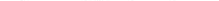 Обработка результатов.0 баллов – ребенок неправильно раскладывает картинки (в одной стопке картинки с изображением плохих и хороших поступков), эмоциональные реакции неадекватны или отсутствуют.1 балл – ребенок правильно раскладывает картинки, но не может обосновать свои действия; эмоциональные реакции неадекватны.2 балла – ребенок правильно раскладывает картинки, обосновывает свои действия, эмоциональные реакции адекватны, но выражены слабо.3 балла – ребенок обосновывает свой выбор (называет моральные нормы);эмоциональные реакции адекватны, ярки, проявляются в мимике, активной жестикуляции и т.д.Методика «Что мы ценим в людях» (предназначена для выявления нравственных ориентаций ребенка).Ребенку предлагается мысленно выбрать двух своих знакомых: один из них хороший человек, на которого ребенок хотел бы быть похожим, другой – плохой.После чего просят назвать те их качества, которые нравятся в них и которые не нравятся, и привести по три примера поступков на эти качества. Исследование проводится индивидуально. Ребенок должен дать моральную оценку поступкам, что позволит выявить отношение детей к нравственным нормам. Особое внимание уделяется оценке адекватности эмоциональных реакций ребенка на моральные нормы: положительная эмоциональная реакция (улыбка, одобрение и т.п.) на нравственный поступок и отрицательная эмоциональная реакция (осуждение,негодование и т.п.) – на безнравственный поступок.Обработка результатов.0 баллов – ребенок не имеет четких нравственных ориентиров. Отношения к нравственным нормам неустойчивое. Неправильно объясняет поступки,эмоциональные реакции неадекватны или отсутствуют.1 балл – нравственные ориентиры существуют, но соответствовать им ребенок не стремиться или считает это недостижимой мечтой. Адекватно оценивает поступки, однако отношение к нравственным нормам неустойчивое, пассивное.Эмоциональные реакции неадекватны.2 балла – нравственные ориентиры существуют, оценки поступков и эмоциональные реакции адекватны, но отношение к нравственным нормам ещё недостаточно устойчивое.3  балла  –  ребенок  обосновывает  свой  выбор  нравственными  установками;эмоциональные реакции адекватны, отношение к нравственным нормам активное и устойчивое.Методика «Как поступать» (предназначена для выявления отношения к нравственным нормам).Ребенку предлагается представить себе заданную ситуацию и сообщить, как бы он повел себя в ней. Например, первая ситуация: во время перемены один из твоих одноклассников разбил окно. Ты это видел. Он не сознался. Что ты скажешь?Почему? Вторая ситуация: одноклассники сговорились сорвать урок. Как ты поступишь? Почему?Обработка результатов по вышеуказанной шкале.Методика «Закончи предложение» (методика Н.Е. Богуславской)Детям	предлагается	бланк	теста,	где	необходимо	закончить	предложениянесколькими словами.Если я знаю, что поступил неправильно, то …Когда я затрудняюсь сам принять правильное решение, то …Выбирая между интересным, но необязательным, и необходимым, но скучным занятием, я обычно …Когда в моем присутствии обижают человека, я …Когда ложь становится единственным средством сохранения хорошего отношения ко мне, я …Если бы я был на месте учителя, я …Обработка результатов по вышеуказанной шкале.Незаконченные предложения, или моё отношение к людям.Отношение к друзьямДумаю, что настоящий друг … Не люблю людей, которые …Больше всего люблю тех людей, которые … Когда меня нет, мои друзья … Я хотел бы, чтобы мои друзья …Отношение к семьеМоя семья обращается со мной как … когда я был маленьким, моя семья …Чувство виныСделал бы все, чтобы забыть … Моей самой большой ошибкой было …Если ты совершаешь дурной поступок, то …Отношение к себеЕсли все против меня …Думаю, что я достаточно способен … Я хотел бы быть похожим на тех, кто …Наибольших успехов я достигаю, когда … Больше всего я ценю …(Богуславская Н.Е., Купина Н.А. Веселый этикет. – Екатеринбург: «АРД ЛТД», 1997, с. 37)Анкета-опросник «Настоящий друг»(Прутченков А.С. Наедине с собой. М. 1996, с. 154)Делится новостями о своих успехах.Оказывает эмоциональную поддержку.Добровольно помогает в случае нужды.Стремиться, чтобы другу было приятно в его обществе.Не завидует другу.Защищает друга в его отсутствие.Терпим к остальным друзьям своего друга.Хранит доверенные ему тайны.Не критикует друга публично.Не ревнует друга к остальным людям.Стремится не быть назойливым.Не поучает, как нужно жить.Уважает внутренний мир друга.Не использует доверенную тайну в своих целях.Не стремиться переделать друга по своему образцу.Не предает в трудную минуту.Доверяет свои самые сокровенные мысли.Понимает состояние и настроение друга.Уверен в своем друге.Искренен в общении.Первым прощает ошибки друга.Радуется успехам и достижениям друга.Не забывает поздравить друга.Помнит о друге, когда того нет рядом.Может сказать другу то, что думает.Обработка результатов:За каждый ответ «да» поставьте себе 2 балла, за ответ «не знаю» – по 1 баллу, а за ответ «нет» – 0 баллов. Сложите полученные очки.От 0 до 14 баллов. Вы еще не оценили до конца всех прелестей и достоинств дружбы. Скорее всего, вы не доверяете людям, поэтому с вами трудно дружить.От 15 до 35 баллов. У вас есть опыт дружбы, но есть и ошибки. Хорошо, что вы верите в настоящую дружбу и готовы дружить.От 35 до 50 баллов. Вы настоящий друг, верный и преданный. С вами тепло и радостно, ваши друзья чувствуют себя спокойно и надежно, доверяют вам, и вы платите им тем же.Методика-тест «Хороший ли ты сын (дочь)?»(Лаврентьева Л.И., Ерина Э.Г., Цацинская Л.И. Нравственное воспитание в начальной школе // Завуч начальной школы. 2004, № 6, стр. 118)Поставь против каждого вопроса знак «+» или знак «–» в зависимости от того, положительный или отрицательный ответ ты дашь.Если тебе приходится неожиданно задержаться в школе, на прогулке или внезапно уйти из дому, сообщаешь ли ты об этом родным (запиской, по телефону, через товарищей)?Бывают ли случаи, что родители заняты какой-то большой работой, а тебя отправляют на улицу или в кино, «чтобы не крутился под ногами»?Отложи на минутку книжку и осмотри квартиру не своими, а мамиными глазами: нет ли в комнате вещей, которые лежат не на месте?Можешь ли ты сразу, никуда не заглядывая, назвать дни рождения родителей, бабушки, дедушки, братьев, сестер?Свои нужды (купить коньки, мяч) ты, наверное, знаешь хорошо. А известно ли тебе, какая вещь срочно необходима матери или отцу и когда собираются ее приобрести?Случается ли, что помимо маминого поручения, ты выполняешь какую-нибудь работу «от себя», по своей инициативе?7.  Мама  угощает  тебя  апельсином,  конфетой.  Всегда  ли  ты  проверяешь,досталось ли вкусное взрослым?8. У родителей выдался свободный вечер. Они собираются в гости или в кино.Выражаешь ли ты свое нежелание остаться дома (просишь их не уходить, требуешь взять с собой, говоришь, что тебе одному страшно, или, может быть, молча сидишькислым и недовольным лицом)?У вас дома взрослые гости. Приходится ли родным напоминать тебе, что надо заняться тихим делом, не мешать им, не вмешиваться в их разговор?Стесняешься ли ты дома, в гостях подать маме пальто или оказать другие знаки внимания?Обработка результатов: Если ты очень хороший сын или дочь, знаки у тебя должны получиться такие: «+ – – + + + + – – –». Если картина получилась противоположная, тебе надо всерьез призадуматься, каким ты растешь человеком.Если же есть некоторые несовпадения, не огорчайся. Дело вполне можно поправить.На	основе	результатов	исследования	составляется	характеристикакласса и индивидуальная характеристика учащегося, включающая три основных компонента:–  характеристику	достижений	и	положительных	качеств	обучающегося	сЗПР;–  определение приоритетных задач и направлений индивидуального развития;– систему психолого-педагогических рекомендаций, призванных обеспечить гармоничное развитие обучающегося с ЗПР и успешную реализацию задач начального общего образования.Полученные и зафиксированные результаты исследования могут быть включены в портфель достижений младших школьников.Необходимо	отметить,	что	результаты  индивидуальных	достижений  иособенности личностного развития обучающихся с ЗПР не подлежат итоговойоценке  качества  освоения  АООП  НОО,  в  полном  соответствии  с  требованиями  ФГОС начального общего образования. Обобщенная оценка личностных результатов обучающихся, в рамках оценки эффективности реализуемой ГБОУ СОШ с.Преполовенка программы воспитания и социализации, осуществляется в ходе мониторинговых исследований, полностью отвечающих этическим принципам охраны и защиты интересов ребенка и конфиденциальности, в форме, не представляющей угрозы личности, психологической безопасности и эмоциональному статусу учащегося.Для расширения возможностей реализации программы воспитания и социализации обучающихся с ЗПР (проведение развивающих программ, тренингов для детей, родителей (законных представителей) и педагогов; оценка динамики развития обучающихся и общей эффективности воспитательной деятельности), при согласии родителей, могут быть привлечены квалифицированные специалисты, обладающие необходимой компетентностью в сфере психологической диагностики и развития личности в детском и подростковом возрасте.Показатели	оценки	организационных,	ресурсных	и	психолого-педагогических условий осуществления воспитания младших школьников вшколе:1. Документационное обеспечение воспитательной деятельности в начальной школе: наличие нормативных локальных актов школы, определяющих содержание воспитательной деятельности и основные средства его реализации (включая разделы образовательной программы школы и/или ее концепции развития и т. п.); четкость вычленения целей, задач воспитательной деятельности, средств их реализации; взаимосоответствие целей и задач, задач и средств воспитательной деятельности;предусмотренность в содержании образования возможностей для реализации дополнительных образовательных программ воспитательных направленностей.2. Материально-техническая база и другие материальные условия воспитательной деятельности в начальной школе: наличие необходимых помещений и территорий для проведения воспитательной деятельности в соответствии с ее целями и задачами, установленными в плановой документации МБОУ СОШ № 19;обеспечение состояния отведенных для проведения воспитательной деятельности помещений и территорий образовательной организации в соответствии с ее целями и задачами, установленными в плановой документации; соответствие материально-технического обеспечения регулярных воспитывающих мероприятий и форм организации внеурочной деятельности их целям и задачам, установленным в плановой документации; соответствие санитарно-гигиенических условий проведения воспитательной работы, средств и условий обеспечения безопасности участников воспитательной деятельности требованиям федеральных нормативных правовых актов для образовательных организаций.Информационно-методическое обеспечение воспитательной деятельности в начальной школе: наличие необходимого методического обеспечения воспитательной работы и воспитывающих влияний целостной образовательной деятельности, определяемого их целями и задачами, установленными в плановой документации ГБОУ СОШ с.Преполовенка; информационно-техническая оснащенность воспитательной работы в соответствии с целями и задачами, установленными в плановой документации ГБОУ СОШ с.Преполовенка: уровень обеспеченности школы компьютеpной техникой и его использования для решения задач воспитательной деятельности; уровень сохранности и использования школьного библиотечного фонда для решения задач воспитательной деятельности.Обеспечение уровня организации воспитательной работы и воспитывающих влияний учебной деятельности: четкое указание целей, задач, средств их реализациидокументации ГБОУ СОШ с.Преполовенка; взаимосоответствие целей, задач и средств воспитания; оптимальность, реалистичность плана воспитательной деятельности; наличие достаточной связи внеурочной воспитывающей деятельности с урочной деятельностью; направленность воспитывающей деятельности ГБОУ СОШ с.Преполовенка всоответствии с реализацией принципа индивидуальной дифференциации в образовании на возможно более полные развитие и реализацию образовательного и в целом личностного потенциала обучающихся, воспитанников; соответствие предлагаемых учащимся форм воспитательной деятельности доминирующим социально позитивным ориентациям обучающихся в начальной школе; обеспечение возможностей для развития творческих способностей учащихся; регулярное ведение текущего контроля результатов выполнения установленных документацией ГБОУ СОШ с.Преполовенка планов воспитательной деятельности; наличие в ГБОУ СОШ с.Преполовенка органов ученического самоуправления.Кадровое обеспечение воспитательной деятельности в начальной школе: наличие в ГБОУ СОШ с.Преполовенка должностей работников, по своему функционалу отвечающих за воспитательную работу и/или внеурочную деятельность; общий уровень психолого-педагогической компетентности работников ГБОУ СОШ с.Преполовенка в организации воспитательной деятельности.Использование в ГБОУ СОШ с.Преполовенка форм организации внеурочной деятельности в соответствии с содержанием, целями и задачами основных направлений воспитательной деятельности в начальной школе: наличие в школе кружков, секций и других форм организации внеурочной деятельности, по своему содержанию, целям и задачам, соответствующим обеспечению:а) социально-нравственного развития обучающихся, воспитанников (формированию основ духовно-нравственного, гражданско-патриотического,  экологического сознания и деятельности личности);б) общеинтеллектуального развития обучающихся, воспитанников (развития умственной деятельности и основ систематизации знаний);в) общекультурного развития обучающихся, воспитанников (формированию основ эстетического, физического сознания и деятельности личности, развитию ее самоорганизации).Соответствие социально-психологических условий проведения воспитательной работы и воспитывающих влияний обучения в начальной школе требованиям федеральных нормативных правовых актов к деятельности образовательных организаций: достижение психологической защищенностиобучающихся в ходе мероприятий воспитательной работы на основе: обеспечения общей удовлетворенности обучающихся процессом и результатами своего участия в них, эмоциональной включенности обучающихся в воспитательную деятельность – заинтересованности в происходящем на данных мероприятиях и при данном использовании, ощущения обучающимися своей социально-групповой приобщенности на данных мероприятиях и при данном использовании, отсутствия у обучающихся чрезмерной нервно-эмоциональной и физической напряженности и чувства собственной несостоятельности при участии в них (в том числе – как результат уважения личности ребенка в данном педагогическом коллективе).8. Соответствие педагогической организации совместной деятельности обучающихся на уровне начального общего образования психолого-педагогическим требованиям к воспитывающим взаимоотношениям в образовательной деятельности: обеспечение освоения учащимися нравственных норм отношений на основе человеколюбия, развития у них коллективистской идентификации в процессе педагогически организуемой совместной деятельности; использование при организации совместной деятельности учащихся осмысленной учащимися общественно-полезной деятельности как наиболее эффективно влияющей, учитывая особенности юношеского возраста, на формирование социально позитивных взаимоотношений учащихся с окружающим миром; отсутствие у педагогов ГБОУ СОШ  с.Преполовенка опоры на авторитарный подход в задавании целей совместной воспитательно-значимой деятельности учащихся и в организации осуществления ими данной деятельности; разнообразие форм внеклассной работы в ГБОУ СОШ с.Преполовенка с приоритетом форм, обеспечивающих:а) неформальное общение учащихся между собой и с педагогическими работниками;б) самовыражение и самоутверждение учащегося в коллективе сверстников; в) создание наиболее благоприятных условий для включения учащихся всистему реальных нравственных отношений при проведении внеклассных мероприятий; обеспечиваемая педагогической организацией учебной и иной совместной деятельности учащихся позитивность общего настроения в классных коллективах; варьирование основных стилей педагогического воздействия наобучающихся (наставнический; тренирующий; консультативный) в зависимости от решаемых воспитательных задач и особенностей учащихся; интерактивность взаимодействия педагога с учащимися в их педагогически организуемой совместной деятельности, характеризуемая последовательной реализацией следующих стадий организации взаимодействия: поиск педагогом позитивного в личности ребенка; активизация деятельности педагога на основе педагогически целесообразного и корректного его участия в личных проблемах и трудностях ученика; выраженность заинтересованности педагогов в успехе каждого, проявляемая с помощью систематической оценки эффективности участия в совместной деятельности как условия формирования у учащихся нравственных норм отношений на основе развития их коллективистской идентификации.9. Обеспечение взаимодействия педагогического коллектива школы с общественностью и внешними организациями для решения задач воспитательной деятельности: активность обеспечения взаимодействия педагогического коллектива ГБОУ СОШ с.Преполовенка с родителями обучающихся при решении задач воспитательной деятельности; выраженность ориентации администрации ГБОУ СОШ с.Преполовенка на поддержание связей свой организации с другими организациями для обеспечения культурного досуга, духовно-нравственного развития младшего школьника.2.4. Программа формирования экологической культуры, здорового ибезопасного образа жизниПрограмма формирования экологической культуры, здорового и безопасного образа жизни в соответствии с определением ФГОС НОО — комплексная программа формирования у обучающихся с ЗПР знаний, установок, личностных ориентиров и норм поведения, обеспечивающих сохранение и укрепление физического и психологического здоровья как одной из ценностных составляющих, способствующих познавательному и эмоциональному развитию ребенка.Программа построена на основе общенациональных ценностей российского общества, таких, как гражданственность, здоровье, природа, экологическая культура, безопасность человека и государства. Программа направлена на развитие мотивации и готовности обучающихся с ЗПР повышать свою экологическую грамотность, действовать предусмотрительно, осознанно придерживатьсяздорового и экологически безопасного образа жизни, вести работу по экологическому просвещению, ценить природу как источник духовного развития,информации, красоты, здоровья, материального благополучия.Программа формирования экологической культуры, здорового и безопасного образа жизни при получении начального общего образования сформирована с учетом факторов, оказывающих существенное влияние на состояние здоровья детей:–  неблагоприятные экологические, социальные и экономические условия;– факторы риска, имеющие место в образовательных организациях, которые приводят к дальнейшему ухудшению здоровья детей и подростков от первого к последнему году обучения;–	чувствительность	к	воздействиям	при	одновременнойк ним инертности по своей природе, обусловливающей временной разрыв между воздействием и результатом, который может быть значительным, достигая нескольких лет, и тем самым между начальным и существенным проявлением неблагополучных популяционных сдвигов в здоровье детей и подростков и всего населения страны в целом;– особенности отношения обучающихся младшего школьного возраста к своему здоровью, существенно отличающиеся от таковых у взрослых, что связано с отсутствием у детей опыта «нездоровья» (за исключением детей с серьезными хроническими заболеваниями) и восприятием ребенком состояния болезни главным образом как ограничения свободы (необходимость лежать в постели, болезненные уколы).Наиболее	эффективным	путём	формирования	экологической	культуры,здорового и безопасного образа жизни обучающихся с ЗПР является направляемая и организуемая взрослыми самостоятельная работа школьников, способствующая:активной и успешной социализации ребёнка в школе;формированию способов и вариантов рациональной организации режима дня и двигательной активности, питания, правил личной гигиены;развивающая способность понимать своё состояние.Однако только знание основ здорового образа жизни не обеспечивает и негарантирует  их  использования,  если  это  не  становится  необходимым  условиемежедневной жизни ребёнка в семье и школе.При выборе стратегии реализации настоящей программы педагогический коллектив учитывает психологические и психофизиологические характеристики обучающихся с ЗПР, опираться на зону актуального развития.Формирование культуры здорового и безопасного образа жизни обучающихся с ЗПР — необходимый и обязательный компонент здоровьесберегающей работы школы, требующий соответствующей экологически безопасной, здоровьесберегающей организации всей жизни ГБОУ СОШ с.Преполовенка, включая её инфраструктуру:создание благоприятного психологического климата;обеспечение рациональной организации учебной деятельности;эффективной физкультурно-оздоровительной работы;организации рационального питания.Одним из компонентов формирования экологической культуры, здорового и безопасного образа жизни обучающихся с ЗПР является просветительская работа с их родителями (законными представителями), привлечение родителей (законных представителей) к совместной работе с детьми, к разработке программы школы по охране здоровья обучающихся.Программа формирования экологической культуры, здорового и безопасного образа жизни реализуется в соответствии ООП НОО ГБОУ СОШ с.Преполовенка с учетом специфики образовательных потребностей обучающихся с задержкой психического развития.В целях получения объективных данных о результатах реализации программынеобходимости её коррекции проводится систематический мониторинг в школе.Мониторинг реализации Программы в ГБОУ СОШ с.Преполовенка включает:• аналитические данные об уровне представлений обучающихся о проблемахохраны окружающей среды, своём здоровье, правильном питании, влиянии психотропных веществ на здоровье человека, правилах поведения в школе и вне школы;• отслеживание динамики показателей здоровья обучающихся с ЗПР: общего показателя здоровья, показателей заболеваемости органов зрения и опорно-двигательного аппарата;• отслеживание	динамики	травматизма	в	школе,	в	том	числе	дорожно-транспортного травматизма;отслеживание динамики показателей количества пропусков занятий по болезни;включение в доступный широкой общественности ежегодный отчёт школы обобщённых данных о сформированности у обучающихся представлений об экологической культуре, здоровом и безопасном образе жизни.Критерии эффективной реализации Программы в ГБОУ СОШ с.Преполовенка  по формированию экологической культуры, здорового и безопасного образа жизниобучающихся:повышение уровня культуры межличностного общения обучающихся и уровня эмпатии друг к другу;снижение уровня социальной напряжённости в детской среде;результаты экспресс-диагностики показателей здоровья школьников;положительные результаты анализа анкет по исследованию жизнедеятельности школьников, анкет для родителей (законных представителей).Планируемые результаты Программы формирования культуры здорового ибезопасного образа жизниулучшение здоровья участников образовательной деятельности;стабильность показателей физического и психического здоровья детей;сокращение количества уроков, пропущенных по болезни;формирование потребности к ведению здорового образа жизни;формирование установки на использование здорового питания;изменение у всех субъектов образовательной деятельности отношениясвоему здоровью: выработка способности (воли) противостоять вредным привычкам и отрицательным воздействиям окружающей среды, желания и умениявести здоровый образ жизни;активизация интереса детей к занятиям физической культурой;увеличение оптимальных двигательных режимов школьников с учетом их возрастных, психических возможностей;включение в план работы ГБОУ СОШ с.Преполовенка регулярного проведения недель здоровья (1 раз в четверть);способность выпускника начальной школы соблюдать правила здорового образа жизни.Программа формирования культурыздорового и безопасного образа жизниПрограмма формирования культуры здорового и безопасного образа жизни обучающихся - это комплексная программа формирования знаний, установок, личностных ориентиров и норм поведения, обеспечивающих сохранение и укрепление физического и психического здоровья как одной из ценностных составляющих, способствующих познавательному и эмоциональному развитию ребенка, достижению планируемых результатов освоения основной образовательной программы начального общего образования.Нормативно-правовой и документальной основой Программы формирования культуры здорового и безопасного образа жизни обучающихся на ступени начального общего образования являются: Закон Российской Федерации «Об образовании»;Федеральный государственный образовательный стандарт начального общего образования;СанПиН, 2.4.2.1178-02 «Гигиенические требования к режиму учебно-воспитательного процесса» (Приказ Минздрава от 28.11.2002) раздел 2.9.;Рекомендации по организации обучения в первом классе четырехлетней начальной школы (Письмо МО РФ № 408/13-13 от 20.04.2001);Об организации обучения  в первом классе четырехлетней начальной школы (Письмо МО РФ № 202/11-13 от 25.09.2000); О недопустимости перегрузок обучающихся в начальной школе (Письмо МО РФ № 220/11-13 от 20.02.1999);Рекомендации по использованию компьютеров в начальной школе. (Письмо  МО РФ и НИИ гигиены и охраны здоровья детей и подростков РАМ № 199/13 от 28.03.2002);Гигиенические требования к условиям реализации основной образовательной программы начального общего образования (2009 г.);Программа формирования ценности здоровья и здорового образа жизни на ступени начального общего образования сформирована с учётом реального состояния здоровья детей и факторов риска,  имеющих место в сокращённое название образовательного учреждения .Цель программы: обеспечить  системный подход к созданию здоровьесберегающей среды, способствующей формированию личностных ориентиров и норм поведения, обеспечивающих сохранение и укрепление физического и психического здоровья младших школьников, способствующей познавательному и эмоциональному развитию детей, достижению планируемых результатов освоения основной образовательной программы начального общего образования.Задачи программы:пробуждать в детях желание заботиться о своем здоровье (формировать заинтересованное отношение к собственному здоровью);формировать установки на использование здорового питания;развивать потребности в занятиях физической культурой и спортом; (использование оптимальных двигательных режимов для детей с учетом их возрастных, психологических и иных особенностей),научить следовать  рекомендуемому врачами режиму дня;формировать знания о негативных факторах риска здоровью (сниженная двигательная активность, курение, алкоголь, наркотики и другие психоактивные вещества, инфекционные заболевания);формировать потребности ребенка безбоязненно обращаться к врачу по любым вопросам, связанным с особенностями роста и развития, состояния здоровья;развивать готовность самостоятельно поддерживать своё здоровье на основе использования навыков личной гигиены, становления навыков противостояния вредным привычкам.Программа формирования культуры здорового и безопасного образа жизни содержит:Характеристику контингента учащихся с позиции реального состояния здоровья детей и факторов риска,  имеющих  место в  МОУ Преполовенской СОШ.Создание здоровьесберегающей среды.Использование возможностей УМК «Начальная школа XXI века » в образовательном процессе.Организация физкультурно-оздоровительной работы.Реализация дополнительных образовательных программ.Просветительская работа с родителями (законными представителями учащихся).Оценка эффективности реализации программы.1. Характеристика состояния здоровья контингента учащихся и факторы рискаВ этом разделе даётся характеристика контингента учащихся по следующим примерным параметрам:- число обучающихся; - анализ здоровья на основании медицинских карт; анализ данных о динамике  здоровья на основании результатов мониторинга психического и физического состояния школьников, их интеллектуального психофизиологическом потенциала ; анализ охвата питанием;2. Создание здоровьесберегающей среды в МОУ Преполовенской СОШ2.1. В школе создана материально-техническая база, обеспечивающая оптимальные условия для сохранения и укрепления здоровья обучающихся:- 1спортивный зал- 1 тренажерный зал- школьная столовая на 60 мест-учебные кабинеты – 12-мастерская-кабинет информатики- игровая комнатаВсе школьные помещения соответствуют санитарным и гигиеническим нормам, нормам пожарной безопасности, требованиям охраны здоровья и охраны труда обучающихся. Школьная столовая позволяет организовывать горячие завтраки и обеды в урочное время. В школе работают оснащенные спортивный зал, имеется спортивная площадка, оборудованные  необходимым игровым и спортивным оборудованием и инвентарём .Создана и работает служба медико-психологического сопровождения: МППК специалистов МОУ-ЦПМСС п. Безенчук, ежегодный осмотр специалистами ЦРБ п. Безенчук, работа специалистов ФАП с.Преполовенки, школьный МПКВ школе строго соблюдаются все требования к использованию технических средств обучения, в том числе компьютеров и аудиовизуальных средств: компьютерный класс-1, количество компьютеров-5, по расписанию.2.2. Эффективное функционирование созданной здоровьсберегающей инфраструктуры в школе поддерживает квалифицированный состав специалистов: учитель физической культуры высшей категории, медицинские работники ФАП с.Преполовенка, медицинские работники ЦРБ п.Безенчук, психологи МОУ-ЦПМСС.2.3. В школе действует расписание, полностью соответствующее СанПиН, 2.4.2.1178-02 «Гигиенические требования к режиму учебно-воспитательного процесса». Сохранение и укрепление здоровья учащихся средствами рациональной организации их деятельности достигается благодаря систематической работе педагогического коллектива над вопросами повышения эффективности учебного процесса, снижения функционального напряжения и утомления детей, создания условий для снятия перегрузки, нормального чередования труда и отдыха. Организация образовательного процесса строится с учетом гигиенических норм и требований к организации и объёму учебной и внеучебной нагрузки (выполнение домашних заданий, занятия в кружках и спортивных секциях).2.4. Для координации деятельности педагогического коллектива, обучающихся, родителей по Программе формирования культуры здорового и безопасного образа жизни в школе создан  группа, в состав которой входят администрация, педагог-организатор, учитель ФК,  медицинский работник, представители  родительского совета, старшеклассники.2.5. Здоровьесберегающее  пространство школы органично дополняется сетевым взаимодействием: ФАП с.Преполовенка, ЦРБ п. Безенчук, ДМО п.Безенчук, МОУ-ЦПМСС, ГОУ СИПКРО.3. Использование возможностей УМК «Начальная школа XXI века»в образовательном процессеПрограмма формирования культуры здорового и безопасного образа жизни средствами урочной деятельности может быть реализована с помощью УМК «Начальная школа XXI  века» Учебно-методический комплект «Начальная школа XXI века» способствует созданию здоровосберегающей среды обучения; формирует установку школьников на безопасный, здоровый образ жизни. 3.1. В целях создания  здоровьесберегающей среды УМК «Начальная школа XXI века» обеспечивает  организацию адаптационного периода обучения первоклассников в течение 2-х первых месяцев. Это способствует благоприятному вхождению ребёнка в школьную жизнь,  позволяет провести необходимую коррекционную работу для подведения детей к единому стартовому уровню. Учебники разработаны с учётом психологических и возрастных особенностей младших школьников, на основе принципа вариативности, благодаря этому закладывается возможность обучения детей с разным уровнем развития, возможность выстраивания дифференцированной работы, индивидуальных программ обучения, в том числе для так называемых правополушарных детей. Система заданий комплекта предоставляет учащимся реализовывать право на выбор, на ошибку, на помощь, на успех, тем самым способствуя созданию психологического комфорта при обучении.Создание ситуаций выбора, разноуровневые задания позволяют каждому учащемуся обучаться на максимально посильном для него уровне, реализовать свои интересы и склонности, снимают излишнее эмоциональное и интеллектуальное напряжение, способствуют формированию положительных внутренних мотивов учения.3.2. УМК «Начальная школа XXI века» формирует установку школьников на безопасный, здоровый образ жизни. Содержание учебников имеет культурологический, этический и личностно ориентированный характер и обеспечивает возможность понимания учащимися начальных классов основных правил поведения в обществе на основе традиционных духовных идеалов и нравственных норм. Достижению личностных результатов способствует тесная связь изучаемого материала с повседневной жизнью ребенка. Учебники ориентируют педагога на обсуждение с детьми  проблем, связанных с безопасностью жизни, укреплением собственного физического, психологического, нравственного и  духовного здоровья. Каждый из учебных предметов вносит свой вклад в решение этой задачи.Учебники курса «Русский язык» содержат задания, мотивирующие учащихся на здоровый образ жизни. Ряд заданий акцентируют внимание на физическом здоровье. Они даются на материале пословиц, текстов о спорте, занятиях физической культурой, режиме дня. (Например, составь устный рассказ о своём режиме дня; придумай упражнения для утренней зарядки и разучи их с друзьями; составь письменный рассказ о  своих занятиях спортом и т.д.)  При выполнении  заданий на уроках русского языка учащиеся обсуждают вопросы соблюдения правил перехода улицы, активного отдыха летом и зимой. Учебники  русского языка несут особое отношение к слову, к языку своего народа, его колориту и мудрости, духовно-нравственному содержанию. Задания помогают детям осваивать этикетные формы обращения и поведения. Обучение вежливому обращению, решению коммуникативных задач (в том числе отказ, просьба) способствует бесконфликтному выходу из ситуаций,  нацеливает учащихся на выстраивание добрых отношений  с людьми, на сохранение нравственного и психологического здоровья.Учебники «Литературное чтение» содержат литературные тексты мастеров художественного слова, детских писателей, фольклорные произведения народов России, работая с которыми дети постигают простые и вечные истины добра, сострадания, сочувствия, любви к другим людям, к Родине. В процессе взаимодействия учащихся с художественными произведениями, которому помогают вопросы и задания, происходит не только интеллектуальное познание, но и самопознание, переосмысление читательских переживаний и перенос нравственных открытий в жизненный опыт. Возможность выбора заданий для реализации творческих способностей учащихся способствует созданию комфортной атмосферы и сохранению психологического здоровья учащихся. (Например: «Если захочешь, можешь нарисовать иллюстрации к произведению», «Сочини рассказ. Запиши его или нарисуй иллюстрации к нему», ««Выучи стихотворение, которое тебе понравилось» и др.)В курсе «Окружающий мир» выделяется раздел «Человек», где рассматриваются различные аспекты здоровья человека: «Человеку важно быть здоровым», «Основные условия здорового образа жизни», «Правила личной гигиены», «Эмоциональное состояние человека» и т.д. Особую актуальность имеет учебный материал, связанный с проблемой безопасного поведения ребенка в природном и социальном окружении (например, темы: «Основные правила безопасного поведения на улице», «Отдых в семье», «Основные правила безопасного поведения дома», «Этика и культура поведения в обществе» и т.д.). Знакомство с организмом человека и функционированием основных систем органов позволяет акцентировать внимание учащихся на факторах, создающих угрозу здоровью (солнечные ожоги, курение, шум ), вопросах личной гигиены и способах поддержания и укрепления здоровья (темы «Как нужно купаться и загорать», «Осанка и здоровье», «Как укрепить сердце», «Береги органы дыхания» «Береги зубы», и др.).   Курс «Математика» включает адаптационный период, обеспечивающий условия для развития каждого первоклассника. В учебнике для 1 класса этот период представлен системой развивающих заданий: часть заданий ориентирована на учащихся, плохо подготовленных к школе, часть заданий предназначена для сильных учащихся. Адаптационный период дает учителю возможность выстроить индивидуальные траектории развития первоклассников с учетом их подготовки и особенностей развития, выровнять уровень дошкольной подготовки учащихся и подготовить их к дальнейшему обучению, интенсивной учебной нагрузке.Принцип вариативности и возможности выбора заданий активно используется на протяжении всего курса и обеспечивает дифференцированный подход в обучении, что позволяет каждому учащемуся обучаться на уровне, соответствующим его способностям, особенностям развития и склонностям.Ряд заданий по математике задает образцы здорового образа жизни и имеет прикладной характер (например, подготовься к походу, что возьмёшь, сколько будет весить твой рюкзак; составь диаграмму своего распорядка дня; выбери безопасный маршрут и рассчитай его и др.) В курсе «Английский язык» широко представлены задания, направленные на воспитание ценностного отношения к своему здоровью, здоровью близких и окружающих людей, на развитие интереса к прогулкам на природе, на воспитание толерантного отношения к другим народам и культурным традициям.В курсе «Технология» формируются первоначальные представления о созидательном и нравственном значении труда в жизни человека и общества; о мире профессий и важности правильного выбора профессии; навыки самообслуживания; первоначальные навыки совместной продуктивной деятельности, сотрудничества, взаимопомощи, планирования и организации. На уроках технологии особое значение уделяется освоению учащимися правил безопасной работы с инструментами и приспособлениями. Учебники музыки и изобразительного искусства помогают решать задачи духовно-нравственного здоровья учащихся, творческого отношения к жизни. Обучение строится на основе лучших культурно-исторических и национально-культурных традиций народов России.  Курс «Основы духовно-нравственной культуры и светской этики» способствует формированию у младших школьников мотивации к осознанному нравственному поведению, формированию нравственных ориентаций в связи с религиозно-культурным просвещением учащихся; способствует развитию ценностного отношения к духовному наследию своего народа. Особое место в курсе уделяется знакомству с нравственными, моральными нормами и правилами, выработанными обществом. В учебниках это иллюстрируется примерами из мировой и русской классической литературы. Система заданий на создание ситуаций предлагает учащимся сделать свой нравственный выбор, проанализировать согласовывается ли этот выбор с реальными делами в классе и дома. В курсе «Физическая культура» весь материал учебников способствует выработке установки на безопасный, здоровый образ жизни. Особое внимание уделяется освоению и соблюдению режима дня, личной гигиены, закаливания, приёма пищи и питательных веществ, воды и питьевого режима, необходимости оказания первой помощи при травмах. Вопросы и задания  УМК «Начальная школа XXI века» помогают учащимся критически оценивать собственные и чужие поступки, осознавать ценность человеческой жизни, знакомиться с национальными ценностями и национальными духовными традициями, осознавать необходимость взаимопомощи, уважения к родителям, заботы о младших и старших, ответственности за другого человека, осознавать значимость усилий каждого для благополучия и процветания Родины. Учебно-методический комплект даёт возможность пропагандировать здоровый образ жизни и нацеливать учащихся на укрепление собственного физического, психологического, нравственного и  духовного здоровья. Особое значение в реализации программы «Формирование культуры здорового и безопасного образа жизни» имеют социальные проекты. В комплекте учебников «Начальная школа XXI века» проектная деятельность учащихся выступает как основная форма организации внеурочной деятельности школьников. Именно во внеурочной деятельности наиболее успешно может быть организована среда для реальной самостоятельной деятельности учащихся, в которой только и может происходить самоопределение, осуществляться морально-нравственный выбор не на словах, а на деле. Проектная деятельность влияет на формирование личностных результатов  учащихся, так как требует проявления личностных ценностных смыслов, показывает реальное отношение к делу, людям,  к результатам труда и др. Учебники предлагают детям для выбора различные социально значимые проекты: спектакль для детей детского сада (детского дома), поздравление ветеранам, праздник для родителей и многое другое. 2.5. ПРОГРАММА КОРРЕКЦИОННОЙ РАБОТЫ2.5.1. Основные положения.Программа коррекционной работы должна предусматривать индивидуализацию специального сопровождения обучающегося с ЗПР. Содержание программы коррекционной работы для каждого обучающегося определяется с учетом его особых образовательных потребностей на основе рекомендаций ПМПК,индивидуальной программы реабилитации и абилитации.Целью программы коррекционной работы в соответствии с требованиямиФГОС НОО обучающихся с ОВЗ выступает создание системы комплексной помощи обучающимся с ЗПР в освоении АООП НОО, коррекция недостатков в физическом и(или) психическом и речевом развитии обучающихся, их социальная адаптация.Направления	и	содержание	программы	коррекционной	работыосуществляются во внеурочное время в объеме не менее 5 часов. Объем и содержание определяются в зависимости от образовательных потребностей обучающихся.Коррекционная работа представляет собой систему психолого-педагогических и медицинских средств, направленных на преодоление и/или ослаблениенедостатков в психическом и физическом развитии обучающихся с ЗПР.Программа	коррекционной	работы	может	предусматриватьиндивидуализацию специального сопровождения обучающегося с ЗПР.Коррекционная работа осуществляется в ходе всей учебной деятельности, приизучении предметов учебного плана и на специальных коррекционно-развивающихзанятиях, где осуществляется коррекция дефектов психофизического развития обучающихся с ЗПР и оказывается помощь в освоении нового учебного материала на уроке и в освоении АООП НОО в целом.В соответствии с требованиями ФГОС начального общего образования обучающихся с ЗПР целью программы коррекционной работы является создание системы комплексного психолого-медико-педагогического сопровождения процесса освоения АООП НОО обучающимися с ЗПР, позволяющего учитывать их особые образовательные потребности на основе осуществления индивидуального и дифференцированного подхода в образовательной деятельности.Программа коррекционной работы обеспечивает:выявление особых образовательных потребностей обучающихся с ЗПР, обусловленных недостатками в их физическом и (или) психическом развитии;создание адекватных условий для реализации особых образовательных потребностей обучающихся с ЗПР;осуществление индивидуально-ориентированного психолого-медико-педагогического сопровождения обучающихся с ЗПР с учетом их психофизического развития и индивидуальных возможностей, особых образовательных потребностей (в соответствии с рекомендациями психолого-медико-педагогической комиссии);оказание помощи в освоении обучающимися с ЗПР АООП НОО;возможность развития коммуникации, социальных и бытовых навыков, адекватного учебного поведения, взаимодействия со взрослыми и детьми, формированию представлений об окружающем мире и собственных возможностях;разработку и реализацию индивидуальных учебных планов, организацию индивидуальных и групповых коррекционно-развивающих занятий для обучающихся с учетом индивидуальных и типологических особенностей психофизического развития и индивидуальных возможностей;возможность освоения обучающимися с задержкой психического развития адаптированной образовательной программы начального общего образования и их интеграции в ГБОУ СОШ с.Преполовенка.Программа коррекционной работы содержит:перечень, содержание и план реализации коррекционно-развивающих занятий, обеспечивающих удовлетворение особых образовательных потребностей обучающихся с ЗПР, и освоение ими АООП НОО;систему комплексного психолого-медико-педагогического и социального сопровождения обучающихся с ЗПР в условиях образовательной деятельности,включающего психолого-медико-педагогическое обследование обучающихся с целью выявления особых образовательных потребностей обучающихся, мониторинг динамики развития и успешности в освоении АООП НОО, корректировку коррекционных мероприятий;механизм взаимодействия в разработке и реализации коррекционных мероприятий педагогов, специалистов в области коррекционной педагогики и психологии, медицинских работников организации и других организаций, специализирующихся в области семьи и других институтов общества, который должен обеспечиваться в единстве урочной, внеурочной и внешкольной деятельности;планируемые результаты коррекционной работы.Программа	коррекционной	работы	включает	в	себя	взаимосвязанныенаправления, отражающие её основное содержание:– диагностическая работа, обеспечивающая проведение комплексного обследования обучающихся с ЗПР и подготовку рекомендаций по оказанию им психолого-медико-педагогической помощи;– коррекционно-развивающая работа, обеспечивающая своевременную специализированную помощь в освоении содержания образования и коррекцию недостатков в психофизическом развитии обучающихся с ЗПР;– консультативная работа, обеспечивающая непрерывность специального сопровождения обучающихся с ЗПР и их семей по вопросам реализациидифференцированных	психолого-педагогических	условий	обучения,	воспитания,коррекции, развития и социализации;– информационно-просветительская работа, направленная на разъяснительную деятельность по вопросам, связанным с особенностями образовательного процесса для обучающихся с ЗПР, со всеми участниками образовательных отношений — обучающимися, их родителями (законными представителями), педагогическими работниками.Программа	коррекционной	работы	основывается	на	следующихпринципах:Принцип учета индивидуальных особенностей. Всем детям определенного возраста свойственно иметь индивидуальные (отличительные) особенности.Индивидуальность	ребенка	характеризуется	совокупностью	интеллектуальных,волевых, моральных, социальных и других черт, которые заметно отличают данного ребенка от других детей. Кроме того, к индивидуальным особенностям относятся ощущения, восприятие, мышление, память, воображение, интересы, склонности,способности, темперамент, характер. Индивидуальные особенности влияют на развитие личности.Принцип деятельностного подхода Данный принцип задает направление коррекционной работы через организацию соответствующих видов деятельности ребенка.Принцип нормативности развития (Р.В. Овчарова). Этот принцип заключается в учете основных закономерностей психического развития и значения последовательности стадий развития для формирования личности ребенка. Данный принцип постулирует существование некоторой «возрастной нормы» развития,своеобразного эталона возраста. Согласно этому принципу коррекционная работа осуществляется по следующей схеме: что есть; что должно быть; что надо сделать,чтобы было должное.Принцип педагогической экологии (Р.В. Овчарова) заключается в том, что родители и педагоги должны строить свои отношения с ребенком на основе его безусловного принятия, на безоценочном отношении независимо от преобладания внем	сильных	или	слабых	сторон,	на	педагогическом	оптимизме	и	доверии,глубокой любви и эмпатии, уважении его личности, прав и свобод.Коррекционная работа строится не как отдельные упражнения по совершенствованию каких-либо личностных качеств или норм поведения ребенка, акак целостная система мер, направленных на создание комфортности в обучении младших школьников.Коррекционная работа включает систематическое психолого-педагогическое наблюдение в учебной и внеурочной деятельности, разработку и реализацию индивидуального маршрута комплексного психолого-педагогического сопровождения каждого обучающегося с ЗПР на основе психолого-педагогической характеристики, составленной по результатам изучения его особенностей и возможностей развития, выявления трудностей в овладении содержанием начального общего образования, особенностей личностного развития,межличностного взаимодействия с детьми и взрослыми и др.Основными направлениями в коррекционной работе являются:коррекционная помощь в овладении базовым содержанием обучения;развитие эмоционально-личностной сферы и коррекция ее недостатков;развитие познавательной деятельности и целенаправленное формирование высших психических функций;развитие зрительно-моторной координации;формирование произвольной регуляции деятельности и поведения;коррекция нарушений устной и письменной речи;обеспечение ребенку успеха в различных видах деятельности с целью предупреждения негативного отношения к учёбе, ситуации школьного обучения в целом, повышения мотивации к школьному обучению.При возникновении трудностей в освоении обучающимся с ЗПР содержания АООП НОО педагоги, осуществляющие психолого-педагогическое сопровождение,должны оперативно дополнить структуру программы коррекционной работы соответствующим направлением работы, которое будет сохранять свою актуальность до момента преодоления возникших затруднений. В случае нарастания значительных стойких затруднений в обучении, взаимодействии с учителями иобучающимися школы (класса) обучающийся с ЗПР направляется на комплексное психолого-медико-педагогическое обследование с целью выработки рекомендаций по его дальнейшему обучению.Основными механизмами реализации программы коррекционной работыявляются:­ оптимально выстроенное взаимодействие специалистов МБОУ СОШ № 19,обеспечивающее системное сопровождение обучающихся специалистами различного профиля;­ социальное партнёрство, предполагающее профессиональное взаимодействие ГБОУ СОШ с.Преполовенка с внешними ресурсами (организациями различных ведомств, общественными организациями и другими институтами общества).Психолого-педагогическое сопровождение обучающихся с ЗПР осуществляют специалисты, работающие  в  организации (центрах психолого-педагогической, медицинской и социальной помощи, ПМПК и других).Программа коррекционной работы предусматривает вариативные формы специального сопровождения обучающихся с ЗПР. Варьироваться могут содержание, организационные формы работы, степень участия специалистов сопровождения, что способствует реализации и развитию больших потенциальных возможностей обучающихся с ЗПР и удовлетворению их особых образовательных потребностей.2.5.2. Содержание и формы коррекционной работы учителяСодержание и формы коррекционной работы учителя:наблюдение за учениками во время учебной и внеурочной деятельности (ежедневно);поддержание постоянной связи с учителями-предметниками, психологом, медицинским работником, администрацией ГБОУ СОШ с.Преполовенка, родителями;составление психолого-педагогической характеристики учащегося с ЗПР при помощи методов наблюдения, беседы, экспериментального обследования, где отражаются особенности его личности, поведения, межличностных отношений с родителями и одноклассниками, уровень и особенности интеллектуального развитиярезультаты учебы, основные виды трудностей при обучении ребенка;составление индивидуального маршрута сопровождения учащегося (вместе с психологом и учителями-предметниками), где отражаются пробелы знаний и намечаются пути их ликвидации, способ предъявления учебного материала, темп обучения, направления коррекционной работы;контроль успеваемости и поведения учащихся в классе;формирование такого микроклимата в классе, который способствовал бы тому, чтобы каждый учащийся с ЗПР чувствовал себя комфортно;ведение документации (психолого-педагогические дневники наблюдения за учащимися и др.);организация внеурочной деятельности, направленной на развитие познавательных интересов учащихся, их общее развитие.1. Диагностическая работа психологической службы ГБОУ СОШ с.ПреполовенкаПланируемые результаты коррекционной работы:Повышение уровня общего развития обучающихся с ОВЗ.Компенсирование пробелов предшествующего развития и обучения. 3.Коррекция отклонений в развитии познавательной сферы и речи.4.Направленная подготовка к восприятию нового учебного материала. Программа коррекционной деятельности ГБОУ СОШ с.Преполовенка позволяетоценить усилия коллектива и изменения, произошедшие в развитии обучающегося с ЗПР.Результатом коррекционной работы является достижение ребенком с ЗПР планируемых результатов освоения АООП НОО.3. ОРГАНИЗАЦИОННЫЙ РАЗДЕЛ3.2.1. Учебный планОбязательные предметные области учебного плана и учебные предметы соот-ветствуют ФГОС НОО10.В соответствии с ФГОС НОО обучающихся с ОВЗ на коррекционную работу отводится не менее 5 часов в неделю на одного обучающегося в зависимости от его потребностей.3.2.2. Календарный учебный графикКалендарный учебный график ГБОУ СОШ с.Преполовенка разработан с учетом мнений участников образовательных отношений, учетом региональных и этнокультурных традиций Ростовской области, с учетом плановых мероприятий учреждений культуры области и определяет чередование учебной деятельности (урочной и внеурочной) и плановых перерывов при получении образования для отдыха и иных социальных целей (каникул) по календарным периодам учебного года: даты начала и окончания учебного года; продолжительность учебного года, четвертей (триместров); сроки и продолжительность каникул; сроки проведения промежуточных аттестаций.Примерный календарный учебный график реализации образовательной программы составляется в соответствии с законом «Об образовании в Российской Федерации» (п. 10, ст. 2) и ФГОС НОО (п. 19.10.1).Примерный календарный учебный график реализации образовательной программы разработан МБОУ СОШ № 19 самостоятельно с учетом требований СанПиН и мнения участников образовательных отношений.Календарный учебный график разработан с учетом мнений участников образовательных отношений и определяет чередование учебной деятельности (урочной и внеурочной) и плановых перерывов при получении образования для отдыха и иных социальных целей (каникул) по календарным периодам учебного года.Календарный учебный график ГБОУ СОШ с.Преполовенкана 2016/2017 учебный год1. Начало и окончание учебного года.1 классах используется «ступенчатый» режим обучения, а именно:в сентябре, октябре - по 3 урока в день по 35 минут каждый;в ноябре-декабре - по 4 урока по 35 минут каждый;в январе-мае - по 4 урока по 40 минут каждый.Продолжительность урока: для 1 класса – 35-40 минут, для 2-4-ых классов – 40 минут.Режим работы в 1-ых - 4-ых классах – 5-дневная учебная неделя. Промежуточная аттестация обучающихся начальной школы осуществляетсятолько по предметам, включенными в учебный план конкретного класса, проводится в форме итогового контроля в переводных классах, относится как к компетенции учителя, так и администрации ГБОУ СОШ с.Преполовенка. Формы промежуточной аттестации педагогический коллектив устанавливает самостоятельно на основе требований ФГОС НОО к метапредметным и предметным результатам. Система оценок определяется в соответствии с ООП НОО ГБОУ СОШ с.Преполовенка и регламентируется нормативными локальными актами школы.Порядок и сроки проведения аттестации определяется Положением о формах, периодичности и порядке текущего контроля успеваемости и промежуточной аттестации учащихся ГБОУ СОШ с.Преполовенка.Промежуточная аттестация.Предметы, формы и сроки проведения промежуточной годовой аттестации3.3. Система специальных условий реализацииадаптированной образовательной программы начального общего образованияобучающихся с задержкой психического развитияТребования к условиям получения образования обучающимися с ЗПР определяются ФГОС НОО обучающихся с ОВЗ и представляют собой систему требований к кадровым, финансовым, материально-техническим и иным условиям реализации АООП НОО обучающихся с ЗПР и достижения планируемых результатов этой категорией обучающихся.Требования к условиям получения образования обучающимися с ЗПР представляют собой интегративное описание совокупности условий, необходимых для реализации АООП НОО, и структурируются по сферам ресурсного обеспечения. Интегративным результатом реализации указанных требований является создание комфортной коррекционно-развивающей образовательной среды для обучающихся с ЗПР, построенной с учетом их особых образовательных потребностей, которая обеспечивает высокое качество образования, его доступность, открытость и привлекательность для обучающихся, их родителей (законных представителей), духовно-нравственное развитие обучающихся, гарантирует охрану и укрепление физического, психического и социального здоровья обучающихся.Интегративным результатом выполнения требований к условиям реализации адаптированной образовательной программы начального общего образование обучающихся с ЗПР в ГБОУ СОШ с.Преполовенка является создание и поддержание комфортной развивающей образовательной среды, адекватной задачам достижения личностного, социального, познавательного (интеллектуального), коммуникативного, эстетического, физического, трудового развития обучающихся с ЗПР.Созданные в ГБОУ СОШ с.Преполовенка, реализующей АООП НОО обучающихся с ЗПР условия, обеспечивают достижение планируемых результатов освоения АООП НОО.Система условий учитывает особенности ГБОУ СОШ с.Преполовенка, взаимодействие с социальными партнерами и обеспечивает:− сохранность и укрепление физического, психологического и социального здоровья обучающихся с ЗПР;реализацию АООП НОО и достижение планируемых результатов её освоения обучающимися с ЗПР;организацию работы ГБОУ СОШ с.Преполовенка, его организационную структуру, запросы участников образовательных отношений, учитывая особенности школы;возможность взаимодействия с социальными партнёрами, использования ресурсов социума.3.3.1. Кадровые условия реализацииадаптированной образовательной программы начального общего образованияобучающихся с задержкой психического развитияВ ГБОУ СОШ с.Преполовенка  в 1 классе работают 3 педагога.Возрастной состав, уровень образования и квалификации педагогов представлены в таблице. На протяжении последних лет кадровый состав в целом не изменялся, что является положительным фактором, позволяющим сотрудникам школы работать мобильно, эффективно и творчески. За прошедшие годы сложился коллектив единомышленников, работающих по принципам взаимоподдержки, творчества, сотрудничества.Уровень квалификации работников ГБОУ СОШ с.Преполовенка, реализующей АОП НОО обучающихся с ЗПР, для каждой занимаемой должности соответствует квалификационным характеристикам по соответствующей должности, а для педагогических работников школы - также квалификационной категории.В штат специалистов ГБОУ СОШ с.Преполовенка, реализующей вариант 7.1 АООП НОО обучающихся с ЗПР входят: учитель начальных классов, учитель музыки и  учитель рисования, учитель физической культуры, учитель иностранного языка, педагог-организатор.Педагогические работники проходят курсы повышения квалификации в области инклюзивного образования, удостоверением о повышении квалификации установленного образца.Должностные обязанности работников определены в соответствии с Приказом Министерства здравоохранения и социального развития Российской Федерации (Минздравсоцразвития России) от 26 августа 2010 г. № 761н Москвы «Об утверждении Единого квалификационного справочника должностейруководителей, специалистов и служащих», раздел «Квалификационные характеристики должностей работников образования».Основным условием формирования и наращивания необходимого и достаточного кадрового потенциала ГБОУ СОШ с.Преполовенка является обеспечение в соответствии с новыми образовательными реалиями и задачами адекватности системы непрерывного педагогического образования происходящим изменениям в системе образования в целом. Формы повышения квалификации педагогов школы различны: стажировки, участие в конференциях, обучающих семинарах и мастер-классах по отдельным направлениям реализации основной образовательной программы, дистанционное образование, участие в различных педагогических проектах, создание и публикация методических материалов.Требования к трудовым функциям педагогических работников (общепедагогической (обучение), воспитательной и развивающей деятельности) определены Стандартом профессиональной деятельности педагога.В процессе реализации АОП НОО для обучающихся с ЗПР в рамках сетевого взаимодействия, при необходимости, организуются консультации специалистов медицинских и других организаций, которые не включены в штатное расписание организации (педиатр, невропатолог, психотерапевт и другие), для проведения дополнительного обследования обучающихся и получения медицинских заключений о состоянии их здоровья, возможностях лечения, оперативного вмешательства, медицинской реабилитации; подбора технических средств коррекции (средства передвижения для детей с нарушениями опорно-двигательного аппарата и т.д.).При необходимости, с учетом соответствующих показаний, в рамках сетевоговзаимодействия осуществляется медицинское сопровождение обучающихся..3.3.2. Психолого-педагогические условия реализации адаптированнойобразовательной программы начального общего образования обучающихся сзадержкой психического развитияНепременным условием реализации требований ФГОС НОО для детей с ОВЗявляется	создание	ГБОУ  СОШ с. Преполовенка   психолого-педагогических	условий,  обеспечивающих:преемственность содержания и форм организации образовательной деятельности по отношению к дошкольному образованию с учетом специфики возрастного психофизического развития обучающихся с ЗПР;формирование и развитие психолого-педагогической компетентности участников образовательных отношений;вариативность направлений и форм, а также диверсификацию уровней психолого-педагогического сопровождения участников образовательных отношений;дифференциацию и индивидуализацию обучения детей с ЗПР.Достижение	планируемых	результатов,	реализация	содержания	иорганизация образовательной деятельности, ориентированных на формирование общей культуры, духовно-нравственного, гражданского, социального, личностного и интеллектуального развития, саморазвития и самосовершенствования обучающихся, обеспечивающих их социальную успешность, развитие творческих способностей, сохранение и укрепление здоровья возможно только в ситуациисоздания развивающей образовательной среды.Цели психолого-педагогического сопровождения обучающихся с ЗПР:создание социально-психологических условий для развития личности обучающихся с ЗПР и их успешного обучения;обеспечение адаптированности обучающихся к процессу обучения в условиях реализации федерального государственного образовательногостандарта (ФГОС НОО);обеспечение системы мониторинга формирования универсальных учебных действий обучающихся с ЗПР в условиях реализации ФГОС НОО.Задачи психолого-педагогического сопровождения:систематическое отслеживание психолого-педагогического статуса ребенкаЗПР и динамики его психологического развития в процессе школьного обучения;реализация системы комплексного психолого-педагогического и медико-социального	сопровождения	и	поддержки	обучающихся	с	ЗПР,	включающуюкомплексные исследования, мониторинг динамики развития, успешности освоенияАООП НОО обучающихся с ЗПР;реализация системы внутришкольного мониторинга образовательных достижений (личностных, метапредметных и предметных) обучающихся с ЗПР;оказание консультативной и методической помощи учителям гимназии по вопросам организации эффективного обучения в условиях реализации ФГОС НОО,составления индивидуальных программ интеллектуального развития обучающихся сЗПР, работы с обучающимися «группы риска»;повышение уровня психолого-педагогической компетентности учителей, родителей, педагогов;профилактика возникновения проблем развития обучающихся с ЗПР.Психолого-педагогическое  сопровождение  участников  образовательныхотношений на уровне начального общего образованияВ ГБОУ  СОШ с. Преполовенка   выделяются четыре уровня психолого-педагогического сопровождения:индивидуальное;групповое;на уровне класса;на уровне образовательного учреждения.Основными формами психолого-педагогического сопровождения являются:– диагностика, направленная на выявление особенностей статуса обучающегося с ЗПР. Она может проводиться на этапе знакомства с ребенком, после зачисления его в ГБОУ  СОШ с. Преполовенка   и в конце каждого учебного года;– консультирование педагогов и родителей, которое осуществляется учителем и психологом с учетом результатов диагностики, а также администрацией ГБОУ  СОШ с. Преполовенка  .– профилактика, экспертиза, развивающая работа, просвещение, коррекционная работа, осуществляемая в течение всего учебного времени.К основным направлениям психолого-педагогического сопровождения приполучении начального общего образования относится:сохранение и укрепление психологического здоровья;мониторинг возможностей и способностей обучающихся с ЗПР;формирование у обучающихся с ЗПР ценности здоровья и безопасного образа жизни;развитие экологической культуры;выявление и поддержку детей с особыми образовательными потребностями;формирование коммуникативных навыков в разновозрастной среде и среде сверстников;поддержку детских объединений и ученического самоуправления.В ГБОУ  СОШ с. Преполовенка   организована работа по сопровождению детей с проблемами в развитии, школьными трудностями, проявлениями социальной дезадаптации.Основной целью психолого–медико-социальному сопровождения является обеспечение медико-психологической поддержки учебной деятельности,установление индивидуальных путей личностного развития обучающихся  с ЗПР,реализация их творческого потенциала.Работа	по	психолого–медико-социальному	сопровождениюосуществляется в двух направлениях:актуальное (ориентированное на решение уже имеющихся трудностей, возникших у ребенка);перспективное (ориентированное на профилактику отклонений в обучении и развитии).Оба направления реализуются совместными усилиями всех специалистов службы сопровождения (психолог,  медицинские работники,классные руководители, зам. директора).В	деятельности службы сопровождения существует три обязательныхкомпонента, взаимосвязанных друг с другом:диагностика развития ребенка (психического, личностного, социального);реализация программ индивидуальных и групповых занятий коррекционно-развивающей направленности; анализ образовательной среды с точки зрения тех возможностей, которые она имеет для обучения и развития и тех требований, которые она предъявляет к уровню развития ребенка с ЗПР.Основные	этапы	и	направления	психолого-педагогическогосопровождения АООП НОО обучающихся с ЗПР:I этап, 1 класс (март – ноябрь).Оценка исходного уровня предпосылок сформированности универсальных учебных действий у детей при поступлении в школу.Проведение психолого-педагогической диагностики, направленной на определение школьной зрелости будущих первоклассников.Осуществление общей экспресс-диагностики, позволяющей судить об уровне психологической готовности и сформированности некоторых универсальных учебных действий у ребенка.Углубленная диагностика обучающихся с ЗПР, показавших низкие результаты.Стартовая диагностика показывает основные проблемы, характерные для большинства первоклассников, и в соответствии с приоритетами данного класса на определенный период будет выстроена система работы по преемственности дошкольного и начального общего образования. Предпосылки для формирования универсальных учебных действий определяются личностной готовностью ребенка к школьному обучению, которая может быть исследована как психологом, так и учителем начальной школы.6.  Проведение	групповых	и	индивидуальных	консультаций	родителей,педагогов.Групповая консультация в форме родительского собрания, как способ повышения психологической культуры родителей, рекомендации родителям по организации подготовки ребенка к школьной жизни.Индивидуальные консультации для родителей, чьи дети по результатам обследований имеют низкий уровень сформированности универсальных учебных действий и могут испытывать трудности в адаптации к школе.Проведение психолого–педагогического консилиума по результатам диагностики, основной целью которого является оказание помощи и выравнивание стартовых возможностей первоклассников.Динамика личностного развития педагогов, показателем которой является положительное самоопределение, мотивационная готовность к реализации ФГОС НОО обучающихся с ЗПР.Первичная адаптация детей к школе, обеспечение условий успешной преемственности формирования УУД.В рамках данного этапа (с сентября по январь) предполагается:Проведение консультаций и просветительской работы с родителями первоклассников, направленной на ознакомление взрослых с основными задачами и трудностями периода первичной адаптации, тактикой общения и помощи детям.Групповое и индивидуальное консультирование педагогов по организации обучения с учётом индивидуальных психологических особенностей и возможностей каждого ребёнка, выявленных в ходе диагностики, по организации преемственностисистеме требований к классу со стороны различных педагогов, работающих с классом.Организация психолого-педагогической поддержки обучающихся с ЗПР.Такая	работа	проводится	педагогом-психологом,	педагогами во внеурочное время.Психолог реализует систему развивающих занятий в период адаптации.Цель адаптационного курса: создание социально-психологических условий в ситуации школьного обучения, которые позволят ребенку успешно функционировать и развиваться в школьной среде.Основной формой ее проведения являются различные игры. Подобранные и проводимые в определенной логике они помогают детям быстрее узнать друг друга,настроить на предъявляемую школой систему требований, снять чрезмерное психическое напряжение, формировать у обучающихся коммуникативные действия,необходимые для установления межличностных отношений, общения и сотрудничества, оказать помощь в усвоении школьных правил. На занятиях у первоклассников формируется внутренняя позиция школьника, устойчивая самооценка. Педагог-психолог содействует формированию познавательных действий, необходимых для успешного обучения в начальной школе.Организация	групповой	развивающей	работы	педагогов	с	детьми,направленная	на	повышение	уровня	их	школьной	готовности,	социально-психологическую адаптацию в новой системе взаимоотношений.Диагностика процесса адаптации, направленная на изучение самочувствия ребёнка в школе, уровня тревожности, самооценки, эмоционального отношения к новой социальной роли, процесса формирования произвольности и школьной мотивации, отношения к учителю и одноклассникам. А так же логопедическая диагностика, направленная на изучение сформированности языковых средств,словарного запаса, звукопроизношения, лексико-грамматического строя речи.Аналитическая работа, направленная на осмысление итогов деятельности педагогов, психологов и родителей в период первичной адаптации первоклассников.II этап, 1 класс (ноябрь - апрель).Психолого-педагогическая	работа	с	обучающимися,	испытывающимитрудности адаптации.Проведение психолого-педагогической диагностики, направленной на выявление групп первоклассников, испытывающих трудности в формировании универсальных учебных действий.Индивидуальное и групповое консультирование и просвещение родителей по результатам диагностики.Просвещение и консультирование педагогов по вопросам индивидуальныхвозрастных особенностей учащихся. Групповая и индивидуальная просветительская работа по проблеме профилактики профессиональной деформации.Семинарские занятия с учителями начальных классов по преодолению психологических барьеров.Организация педагогической помощи обучающимся, испытывающим различные трудности в обучении и поведении с учетом данных психодиагностики.Методическая работа педагогов, направленная на анализ содержания и методики преподавания различных предметов. Цель такого анализа – выявить и устранить те моменты в учебной деятельности, стиле общения с детьми, которые могут провоцировать различные школьные трудности.Организация групповой психо-коррекционной работы с обучающимися, испытывающими трудности в обучении и поведении.Выявление первоклассников с особыми образовательными потребностями в ГБОУ  СОШ с. Преполовенка   , осуществление психолого-медико-социального сопровождения.Аналитическая работа, направленная на осмысление результатов проведенной в течение полугодия и года в целом работы.III этап, 2 класс (октябрь – апрель).1. Контроль динамики результативности реализации программы формирования универсальных учебных действий.Осуществляется на этапе промежуточного контроля и оценки при помощи психологических методик, методом наблюдения учителем, получением информации от родителей (на родительских собраниях, с помощью организованных гимназией социологических опросов).Показателями эффективности работы является учебная самостоятельность в выполнении домашней работы в домашних условиях, количество затрачиваемого времени на подготовительные и собственно учебные действия, сформированность навыка самоконтроля.2. Коррекционная и развивающая работа с обучающимися, имеющими трудности в освоении универсальных учебных действий.В ходе психолого-педагогической диагностики выявляются проблемы в формировании личностных, регулятивных, познавательных и коммуникативных УУД индивидуально у каждого ученика. В соответствии с выявленными проблемами планируется коррекционно-развивающая работа, направленная на оказание психолого-педагогической помощи обучающемуся с ЗПР.Такая	работа	ведётся	в	индивидуальной	и	групповой	формах	последующим направлениям: Развивающие занятия с обучающимися, направленные на укрепление позиции школьника, развития положительной самооценки, учебной мотивации,познавательных процессов, необходимых для успешного овладения учебной программой.Коррекционно-развивающие занятия с обучающимися, проявляющими стойкую неуспеваемость по причине задержанного психического и речевого развития или недостатков интеллектуальной деятельности.Консультативная и просветительская работа с родителями, направленная на повышение психолого-педагогической грамотности, разъяснение целей и смыслов коррекционно-развивающей работы, а так же предполагаемых результатов.3. Методическая и консультативная работа с учителями начальных классов по вопросам результатов психодиагностики, результатов и содержания коррекционно-развивающей работы с обучающимися. Оказание методической поддержки педагогам по вопросам возрастной психологии, организации обучения младших школьников с особыми образовательными потребностями.IV этап 3 – 4-ый класс (сентябрь – апрель).Итоговый	мониторинг	результатов	освоения	обучающимисяадаптированной образовательной программы начального общего образованияобучающихся с ЗПР.1. Психолого-педагогическая диагностика сформированности УУД каждого обучающегося в соответствии с требованиями модели выпускника начальной школы, качественный анализ на основе изучения корреляции показателей по214четырём группам УУД и результатов учебной деятельности. На основе диагностических и аналитических данных составляется заключение и общая психолого-педагогическая характеристика, что поможет в дальнейшем планировать работу с обучающимся, исходя из его достижений. Такой подход обеспечивает преемственность между уровнем начального и основного общего образования.Изучение динамики развития профессионально-педагогических компетенций педагогов в ходе реализации ФГОС НОО обучающихся с ЗПР, анализ педагогических затруднений.Изучение мнения родителей, удовлетворённости результатами работы ГБОУ  СОШ с. Преполовенка   в условиях реализации ФГОС НОО обучающихся с ЗПР.Корректирование системы психолого-педагогического сопровождения с учётом аналитических данных мониторинга.Вставить план мероприятий по поддержке детей с ЗПР!!!!!3.3.3. Финансовое обеспечение реализации адаптированной образовательной программы начального общего образования обучающихся с задержкой психического развитияФинансовое обеспечение адаптированной основной образовательной программы начального общего образования обучающихся с ЗПР опирается на исполнение расходных обязательств, обеспечивающих конституционное право граждан на бесплатное и общедоступное общее образование. Объём действующих расходных обязательств отражается в задании учредителя по оказанию муниципальных образовательных услуг в соответствии с требованиями ФГОС НОО.Финансово-экономическое обеспечение образования лиц с ОВЗ опирается на п.2 ст. 99 ФЗ «Об образовании в Российской Федерации».Финансовые	условия	реализации	адаптированной	образовательнойпрограммы начального общего образования обучающихся с ЗПР должны:	обеспечивать  ГБОУ  СОШ с. Преполовенка   возможность  исполнения  требований  Стандарта;обеспечивать реализацию обязательной части адаптированной основной образовательной программы и части, формируемой участниками образовательных отношений вне зависимости от количества учебных дней в неделю;отражать структуру и объем расходов, необходимых для реализации адаптированной программы и достижения планируемых результатов, а также механизм их формирования.Финансирование реализации адаптированной образовательной программы начального общего образования обучающихся с ЗПР осуществляется в объеме не ниже установленных нормативов финансирования государственной образовательной организации.Структура расходов на образование включает:Образование обучающегося на основе адаптированной образовательной программы.Сопровождение обучающегося в период его нахождения в школе.Консультирование родителей и членов семей по вопросам образования обучающегося.Обеспечение необходимым учебным, информационно-техническим оборудованием и учебно-дидактическим материалом.Задание учредителя обеспечивает соответствие показателей объёмов и качества предоставляемых ГБОУ  СОШ с. Преполовенка   услуг (выполнения работ) размерам направляемых на эти цели средств бюджета.Финансирование программы коррекционной работы осуществляется в объеме, предусмотренным законодательством.Финансовое обеспечение соответствует специфике кадровых и материально-технических условий, определенных для АООП НОО обучающихся с ЗПР.Определение нормативных затрат на оказание государственной услугиВариант 7.1 предполагает, что обучающийся с ЗПР получает образование, находясь в среде сверстников, не имеющих ограничений по возможностям здоровья, и в те же сроки обучения. Обучающемуся с ЗПР предоставляется государственная услуга по реализации основной общеобразовательной программы начального216общего	образования,	которая	адаптируется	под	особые	образовательныепотребности обучающегося и при разработке которой учитывается следующее:обязательное включение в структуру АООП НОО обучающегося с ЗПР программы коррекционной работы, что требует качественно особого кадрового состава специалистов, реализующих АООП НОО;при   необходимости   предусматривается   участие   в   образовательно-коррекционной работе тьютора, а также учебно-вспомогательного и прочего персонала (ассистента, медицинских работников, необходимых для сопровождения обучающегося с ЗПР);3) создание специальных материально-технических условий для реализации АООП НОО (специальные учебные пособия, специальное оборудование, специальные технические средства, специальные компьютерные программы и др.) в соответствии с ФГОС НОО обучающихся с ЗПР.При определении нормативных финансовых затрат на одного обучающегося с ЗПР на оказание государственной услуги учитываются вышеперечисленные условия организации обучения ребенка с ЗПР.Финансирование рассчитывается с учетом рекомендаций ПМПК, ИПР инвалида в соответствии с кадровыми и материально-техническими условиями реализации АООП НОО, требованиями к наполняемости классов в соответствии с СанПиН.Таким образом, финансирование АООП НОО для каждого обучающегося с ЗПР производится в большем объеме, чем финансирование ООП НОО обучающихся, не имеющих ограниченных возможностей здоровья.3.3.4. Материально-технические условия реализации адаптированной образовательной программы начального общего образования обучающихся с задержкой психического развитияМатериально-техническое обеспечение ― общие характеристики инфраструктуры общего и специального образования, включая параметры информационно образовательной среды.Материально-техническое обеспечение школьного образования обучающихся с задержкой психического развития должно отвечать не только общим, но и их217особым образовательным потребностям. В связи с этим в структуре материально-технического обеспечения процесса образования должна бытьотражена специфика требований к:организации пространства, в котором обучается ребёнок с ЗПР;организации временного режима обучения;техническим средствам обучения, включая компьютерные инструменты обучения, ориентированные на удовлетворение особых образовательных потребностей обучающихся с ЗПР;учебникам, рабочим тетрадям, дидактическим материалам, компьютерным инструментам обучения, отвечающим особым образовательным потребностям обучающихся с ЗПР и позволяющих реализовывать выбранный вариант программы.Требования к организации пространстваПод особой организацией образовательного пространства понимается создание комфортных условий во всех учебных и внеучебных помещениях.В ГБОУ  СОШ с. Преполовенка   организовано пространство для отдыха и двигательной активности обучающихся на перемене и во второй половине дня.Для обучающихся с задержкой психического развития создано доступное пространство, которое позволяет воспринимать максимальное количество сведений через аудио-визуализированные источники, а именно удобно расположенные и доступные стенды с представленным на них наглядным материалом о внутришкольных правилах поведения, правилах безопасности, распорядке /режиме функционирования школы, расписании уроков, последних событиях в школе,ближайших планах и т.д..Организация рабочего пространства обучающегося с задержкой психического развития в классе предполагает выбор парты и партнера. При реализации АОП НООнеобходимо обеспечение обучающемуся с ЗПР возможности постоянно находиться в зоне внимания педагога.Требования к организации временного режима обученияВременной режим образования обучающихся с ЗПР (учебный год, учебная неделя, день) устанавливается в соответствии с законодательно закрепленными нормативами (ФЗ «Об образовании в РФ», СанПиН, приказы Министерства образования и др.), а также нормативными локальными актами МБОУ СОШ № 19.Организация временного режима обучения детей с ЗПР соответствует их особым образовательным потребностям и учитывает их индивидуальные возможности.Сроки	освоения	АООП	 НОО	обучающимися	с	ЗПР	для	варианта	7.1.составляют 4 года (1-4 классы).Устанавливается следующая продолжительность учебного года: 1 классы – 33 учебных недели; 2 – 4 классы – 34 учебных недели.Для профилактики переутомления обучающихся с ЗПР в годовом календарном учебном плане предусмотрено равномерное распределение периодов учебного времени и каникул.Продолжительность учебной недели – 5 дней (при соблюдении гигиенических требований к максимальным величинам недельной образовательной нагрузки согласно СанПиН 2.4.2.2821-10). Пятидневная рабочая неделя устанавливается в целях сохранения и укрепления здоровья обучающихся с ЗПР. Обучение проходит в первую смену. Продолжительность учебного дня для конкретного ребенка устанавливается школой с учетом особых образовательных потребностей обучающегося, его готовности к нахождению в среде сверстников без родителей. Распорядок учебного дня обучающихся с ЗПР устанавливается с учетом их повышенной утомляемости в соответствии с требованиями к здоровьесбережению (регулируется объем нагрузки по реализации АООП НОО, время на самостоятельную учебную работу, время отдыха, удовлетворение потребностей обучающихся в двигательной активности). Целесообразно обучение по режиму продленного дня с организацией прогулки, питания, необходимых оздоровительных мероприятий.Количество часов, отведенных на освоение обучающимися с ЗПР учебногоплана, состоящего из обязательной части и части, формируемой участниками образовательных отношений, не должно в совокупности превышать величину недельной образовательной нагрузки, установленную СанПиН 2.4.2.2821-10.Образовательную недельную нагрузку равномерно распределяется в течение учебной недели.Учебный день включает в себя специально организованные занятия / уроки, атакже паузу, время прогулки, выполнение домашних заданий. Обучение и воспитание происходит, как в ходе занятий / уроков, так и во время другой(внеурочной) деятельности обучающегося в течение учебного дня.Учебные занятия начинаются не ранее 8 часов. Проведение нулевых уроков не допускается. Число уроков в день:для обучающихся 1 классов – не превышает 4 уроков и один день в неделю – не более 5 уроков, за счет урока физической культуры;для обучающихся 2 – 4 классов – не более 5 уроков.Продолжительность учебных занятий не превышает 40 минут. При определении продолжительности занятий в 1 классах используется «ступенчатый» режим обучения: в первом полугодии (в сентябре, октябре − по 3 урока в день по 35минут каждый, в ноябре-декабре − по 4 урока по 35 минут каждый; январь-май − по4 урока по 40 минут каждый)12.Продолжительность перемен между уроками составляет не менее 10 минут,большой перемены (после 2-го или 3-го уроков) - 15 минут. Вместо одной большой перемены допускается после 2-го и 3-го уроков устанавливать перемены по15 минут каждая. Между началом коррекционных, внеклассных, факультативных занятий, кружков, секций и последним уроком устраивается перерыв продолжительностью не менее 45 минут.Общая численность класса, в котором обучаются дети с ЗПР, осваивающиевариант 7.1. АООП НОО, не превышает 14 обучающихся, число обучающихся с ЗПР в классе не превышает четырех, остальные обучающиеся – не имеющие ограничений по здоровью.12П. п 10.9, 10.10 постановления Главного государственного санитарного врача РФ от 29 декабря 2010 г. N 189 г. Москва «Об утверждении СанПиН 2.4.2.2821-10 "Санитарно-эпидемиологические требования к условиям и организации обучения в общеобразовательных учреждениях"220Требования к техническим средствам обученияТехнические средства обучения (включая компьютерные инструменты обучения, мультимедийные средства) дают возможность удовлетворить особые образовательные потребности обучающихся с ЗПР, способствуют мотивации учебной деятельности, развивают познавательную активность обучающихся.К техническим средствам обучения обучающихся с ЗПР, ориентированным на их особые образовательные потребности, относятся: компьютеры c колонками и выходом в Internet, принтер, сканер, мультимедийные проекторы с экранами,интерактивные доски, программные продукты, средства для хранения и переноса информации (USB накопители).Учебный и дидактический материалПри освоении АООП НОО обучающиеся с ЗПР обучаются по базовым учебникам для сверстников, не имеющих ограничений здоровья, со специальными,учитывающими особые образовательные потребности, приложениями и дидактическими материалами (преимущественное использование натуральной и иллюстративной наглядности), рабочими тетрадями и пр. на бумажных и/или электронных носителях, обеспечивающими реализацию программы коррекционной работы, направленную на специальную поддержку освоения ООП НОО.Особые образовательные потребности обучающихся с ЗПР обусловливают необходимость специального подбора дидактического материала,преимущественное использование натуральной и иллюстративной наглядности.3.3.5. Обеспечение условий для организации обучения и взаимодействия специалистов, их сотрудничества с родителями(законными представителями) обучающихсяТребования к материально-техническому обеспечению ориентированы не только на обучающегося, но и на всех участников процесса образования. Специфика данной группы требований обусловлена большей необходимостью индивидуализации процесса образования обучающихся с ЗПР, и состоит в том, что все вовлечённые в процесс образования взрослые должны иметь неограниченный221доступ к организационной технике либо специальному ресурсному центру в образовательной организации, где можно осуществлять подготовку необходимых индивидуализированных материалов для реализации АООП НОО. Предусматривается материально-техническая поддержка, в том числе сетевая, процесса координации и взаимодействия специалистов разного профиля, вовлечённых в процесс образования, родителей (законных представителей) обучающегося с ЗПР.Предусматривается	материально-техническая	поддержка,	в	том	числесетевая, процесса координации и взаимодействия специалистов разного профиля,вовлечённых	в	процесс	образования,	родителей	(законных	представителей)обучающегося  с  ЗПР.  В  случае  необходимости  организации  удаленной  работы,специалисты обеспечиваются полным комплектом компьютерного и периферийного оборудования.Информационное	обеспечение	включает	необходимую	нормативно-правовую базу образования обучающихся с ЗПР и характеристики предполагаемых информационных связей участников образовательной деятельности.Информационно-методическое обеспечение реализации АООП НОО обучающихся с ЗПР направлено на обеспечение широкого, постоянного и устойчивого доступа для всех участников образовательных отношений к любой информации, связанной с реализацией программы, планируемыми результатами,организацией образовательной деятельности и условиями его осуществления.Требования	к	информационно-методическому	обеспечениюобразовательной деятельности включают:Необходимую нормативно-правовую базу образования обучающихся с ЗПР.Характеристику предполагаемых информационных связей участников образовательных отношений.Специальные периодические издания (журналы), знакомящие с современными научно обоснованными методическими материалами и передовым опытом воспитания и обучения детей с ОВЗ.4. Получения доступа к информационным ресурсам, различными способами, в том числе к электронным образовательным ресурсам, размещенным в федеральных и региональных базах данных.Образование обучающихся с ЗПР предполагает ту или иную форму и долю обязательной социальной интеграции обучающихся, что требует обязательного регулярного и качественного взаимодействия специалистов массового и специального образования. Предусматривается для тех и других специалистов возможность обратиться к информационным ресурсам в сфере специальной психологии и коррекционной педагогики, включая электронные библиотеки, порталы и сайты, дистанционный консультативный сервис, получить индивидуальную консультацию квалифицированных профильных специалистов. Также предусматривается организация регулярного обмена информацией между специалистами разного профиля, специалистами и семьей, включая сетевые ресурсы и технологии.3.3.6. Механизмы достижения целевых ориентиров в системе условийИнтегративным результатом выполнения требований к условиям реализации АООП НОО ГБОУ  СОШ с. Преполовенка   является создание и поддержание комфортной развивающей образовательной среды, адекватной задачам достижения личностного, социального, познавательного (интеллектуального), коммуникативного, эстетического, физического, трудового развития обучающихся.Созданные в ГБОУ  СОШ с. Преполовенка, реализующей АООП НОО обучающихся с ЗПР, условия:соответствуют требованиям  ФГОС;гарантируют сохранность и укрепление физического, психологического и социального здоровья обучающихся с ЗПР;обеспечивают реализацию АООП НОО ГБОУ  СОШ с. Преполовенка   и достижение планируемых результатов ее освоения;учитывают организационную структуру ГБОУ  СОШ с. Преполовенка   , запросы участников образовательной деятельности;предоставляют возможность взаимодействия с социальными партнерами, использования ресурсов социума.3.3.7. Контроль за состоянием системы условийГБОУ  СОШ с. Преполовенка   осуществляет мониторинг качества условий реализацииАООП НОО обучающихся с ЗПР на основе:	показателей системы внутренней оценки:Качество условий реализации основной образовательной программыКритерии	ПоказателиИнформатизация 1.Количество учебных кабинетов, обеспеченных ресурсами в образовательного соответствии с ФГОС детей с ОВЗпроцесса	2.Наличие локальной сети в школе 3.Наличие Интернет-технологий в системе управленияОказание социаль-             1.Охват горячим питанием ных услуг 2.Доля            учащихся, получающих бесплатное питание3. Охват учащихся услугами ухода и присмотраности в школе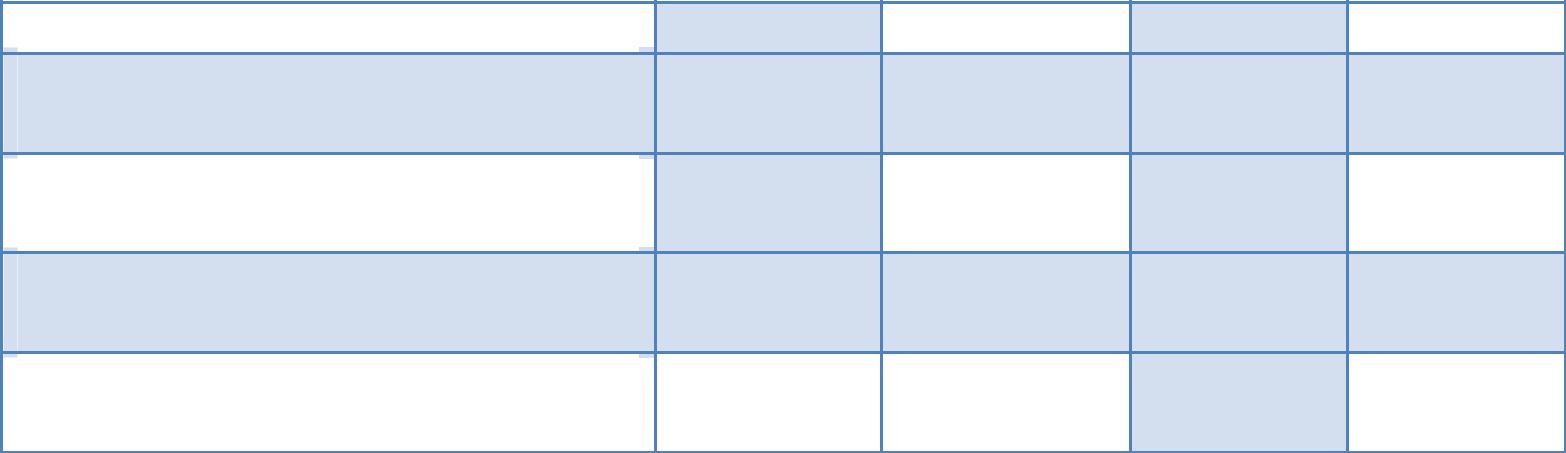 уровень психологического ком-форта в школекачество профориентационной работыкачество внутришкольного ме-дицинского обслуживаниякачество и организация пита-  ния 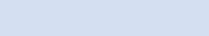 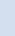 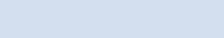 №СодержаниеСтр.п/пОбщие положения1.Целевой раздел1.1.Пояснительная записка адаптированной основной образовательнойпрограммы  начального  общего  образования  обучающихся  с  ЗПРГБОУ СОШ с.ПреполовенкаПояснительная записка адаптированной основной образовательнойпрограммы  начального  общего  образования  обучающихся  с  ЗПРГБОУ СОШ с.ПреполовенкаПояснительная записка адаптированной основной образовательнойпрограммы  начального  общего  образования  обучающихся  с  ЗПРГБОУ СОШ с.ПреполовенкаПояснительная записка адаптированной основной образовательнойпрограммы  начального  общего  образования  обучающихся  с  ЗПРГБОУ СОШ с.ПреполовенкаПояснительная записка адаптированной основной образовательнойпрограммы  начального  общего  образования  обучающихся  с  ЗПРГБОУ СОШ с.ПреполовенкаПояснительная записка адаптированной основной образовательнойпрограммы  начального  общего  образования  обучающихся  с  ЗПРГБОУ СОШ с.ПреполовенкаПояснительная записка адаптированной основной образовательнойпрограммы  начального  общего  образования  обучающихся  с  ЗПРГБОУ СОШ с.ПреполовенкаПояснительная записка адаптированной основной образовательнойпрограммы  начального  общего  образования  обучающихся  с  ЗПРГБОУ СОШ с.ПреполовенкаПояснительная записка адаптированной основной образовательнойпрограммы  начального  общего  образования  обучающихся  с  ЗПРГБОУ СОШ с.ПреполовенкаПояснительная записка адаптированной основной образовательнойпрограммы  начального  общего  образования  обучающихся  с  ЗПРГБОУ СОШ с.ПреполовенкаПояснительная записка адаптированной основной образовательнойпрограммы  начального  общего  образования  обучающихся  с  ЗПРГБОУ СОШ с.ПреполовенкаПояснительная записка адаптированной основной образовательнойпрограммы  начального  общего  образования  обучающихся  с  ЗПРГБОУ СОШ с.Преполовенка1.1.1.Цели  реализации  адаптированной  основной образовательной  программы начального общего образования ,конкретизированные всоответствии  с  требованиями  Стандарта  к  результатам  освоенияобучающимися с задержкой психического развития АООП НООЦели  реализации  адаптированной  основной образовательной  программы начального общего образования ,конкретизированные всоответствии  с  требованиями  Стандарта  к  результатам  освоенияобучающимися с задержкой психического развития АООП НООЦели  реализации  адаптированной  основной образовательной  программы начального общего образования ,конкретизированные всоответствии  с  требованиями  Стандарта  к  результатам  освоенияобучающимися с задержкой психического развития АООП НООЦели  реализации  адаптированной  основной образовательной  программы начального общего образования ,конкретизированные всоответствии  с  требованиями  Стандарта  к  результатам  освоенияобучающимися с задержкой психического развития АООП НООЦели  реализации  адаптированной  основной образовательной  программы начального общего образования ,конкретизированные всоответствии  с  требованиями  Стандарта  к  результатам  освоенияобучающимися с задержкой психического развития АООП НООЦели  реализации  адаптированной  основной образовательной  программы начального общего образования ,конкретизированные всоответствии  с  требованиями  Стандарта  к  результатам  освоенияобучающимися с задержкой психического развития АООП НООЦели  реализации  адаптированной  основной образовательной  программы начального общего образования ,конкретизированные всоответствии  с  требованиями  Стандарта  к  результатам  освоенияобучающимися с задержкой психического развития АООП НООЦели  реализации  адаптированной  основной образовательной  программы начального общего образования ,конкретизированные всоответствии  с  требованиями  Стандарта  к  результатам  освоенияобучающимися с задержкой психического развития АООП НООЦели  реализации  адаптированной  основной образовательной  программы начального общего образования ,конкретизированные всоответствии  с  требованиями  Стандарта  к  результатам  освоенияобучающимися с задержкой психического развития АООП НООЦели  реализации  адаптированной  основной образовательной  программы начального общего образования ,конкретизированные всоответствии  с  требованиями  Стандарта  к  результатам  освоенияобучающимися с задержкой психического развития АООП НООЦели  реализации  адаптированной  основной образовательной  программы начального общего образования ,конкретизированные всоответствии  с  требованиями  Стандарта  к  результатам  освоенияобучающимися с задержкой психического развития АООП НООЦели  реализации  адаптированной  основной образовательной  программы начального общего образования ,конкретизированные всоответствии  с  требованиями  Стандарта  к  результатам  освоенияобучающимися с задержкой психического развития АООП НООЦели  реализации  адаптированной  основной образовательной  программы начального общего образования ,конкретизированные всоответствии  с  требованиями  Стандарта  к  результатам  освоенияобучающимися с задержкой психического развития АООП НООЦели  реализации  адаптированной  основной образовательной  программы начального общего образования ,конкретизированные всоответствии  с  требованиями  Стандарта  к  результатам  освоенияобучающимися с задержкой психического развития АООП НООЦели  реализации  адаптированной  основной образовательной  программы начального общего образования ,конкретизированные всоответствии  с  требованиями  Стандарта  к  результатам  освоенияобучающимися с задержкой психического развития АООП НООЦели  реализации  адаптированной  основной образовательной  программы начального общего образования ,конкретизированные всоответствии  с  требованиями  Стандарта  к  результатам  освоенияобучающимися с задержкой психического развития АООП НОО1.1.2.Принципы    и    подходы    к    формированию    адаптированнойПринципы    и    подходы    к    формированию    адаптированнойПринципы    и    подходы    к    формированию    адаптированнойПринципы    и    подходы    к    формированию    адаптированнойобразовательной   программы   начального   общего   образованияобразовательной   программы   начального   общего   образованияобразовательной   программы   начального   общего   образованияобразовательной   программы   начального   общего   образованияобучающихся с ЗПР1.1.3.Общая характеристика адаптированной основной образовательной программы начального   общего   образования   обучающихся   с   задержкой психического развитияОбщая характеристика адаптированной основной образовательной программы начального   общего   образования   обучающихся   с   задержкой психического развитияОбщая характеристика адаптированной основной образовательной программы начального   общего   образования   обучающихся   с   задержкой психического развитияОбщая характеристика адаптированной основной образовательной программы начального   общего   образования   обучающихся   с   задержкой психического развитияОбщая характеристика адаптированной основной образовательной программы начального   общего   образования   обучающихся   с   задержкой психического развитияОбщая характеристика адаптированной основной образовательной программы начального   общего   образования   обучающихся   с   задержкой психического развитияОбщая характеристика адаптированной основной образовательной программы начального   общего   образования   обучающихся   с   задержкой психического развитияОбщая характеристика адаптированной основной образовательной программы начального   общего   образования   обучающихся   с   задержкой психического развитияОбщая характеристика адаптированной основной образовательной программы начального   общего   образования   обучающихся   с   задержкой психического развитияОбщая характеристика адаптированной основной образовательной программы начального   общего   образования   обучающихся   с   задержкой психического развитияОбщая характеристика адаптированной основной образовательной программы начального   общего   образования   обучающихся   с   задержкой психического развитияОбщая характеристика адаптированной основной образовательной программы начального   общего   образования   обучающихся   с   задержкой психического развития1.1.4.Психолого-педагогическая характеристика обучающихся с ЗПРПсихолого-педагогическая характеристика обучающихся с ЗПРПсихолого-педагогическая характеристика обучающихся с ЗПРПсихолого-педагогическая характеристика обучающихся с ЗПР1.1.5.Особые образовательные потребности обучающихся с ЗПРОсобые образовательные потребности обучающихся с ЗПРОсобые образовательные потребности обучающихся с ЗПРОсобые образовательные потребности обучающихся с ЗПР1.2.Планируемые  результаты  освоения  обучающимися  с  ЗПРПланируемые  результаты  освоения  обучающимися  с  ЗПРПланируемые  результаты  освоения  обучающимися  с  ЗПРПланируемые  результаты  освоения  обучающимися  с  ЗПРадаптированнойобразовательнойпрограммыначальногообщего образованияобщего образования1.3.Система  оценки  достижения  обучающимися  с  задержкойпсихического  развития  планируемых  результатов  освоенияадаптированной основной образовательной программы начального общего образованияСистема  оценки  достижения  обучающимися  с  задержкойпсихического  развития  планируемых  результатов  освоенияадаптированной основной образовательной программы начального общего образованияСистема  оценки  достижения  обучающимися  с  задержкойпсихического  развития  планируемых  результатов  освоенияадаптированной основной образовательной программы начального общего образованияСистема  оценки  достижения  обучающимися  с  задержкойпсихического  развития  планируемых  результатов  освоенияадаптированной основной образовательной программы начального общего образованияСистема  оценки  достижения  обучающимися  с  задержкойпсихического  развития  планируемых  результатов  освоенияадаптированной основной образовательной программы начального общего образованияСистема  оценки  достижения  обучающимися  с  задержкойпсихического  развития  планируемых  результатов  освоенияадаптированной основной образовательной программы начального общего образованияСистема  оценки  достижения  обучающимися  с  задержкойпсихического  развития  планируемых  результатов  освоенияадаптированной основной образовательной программы начального общего образованияСистема  оценки  достижения  обучающимися  с  задержкойпсихического  развития  планируемых  результатов  освоенияадаптированной основной образовательной программы начального общего образованияСистема  оценки  достижения  обучающимися  с  задержкойпсихического  развития  планируемых  результатов  освоенияадаптированной основной образовательной программы начального общего образованияСистема  оценки  достижения  обучающимися  с  задержкойпсихического  развития  планируемых  результатов  освоенияадаптированной основной образовательной программы начального общего образованияСистема  оценки  достижения  обучающимися  с  задержкойпсихического  развития  планируемых  результатов  освоенияадаптированной основной образовательной программы начального общего образованияСистема  оценки  достижения  обучающимися  с  задержкойпсихического  развития  планируемых  результатов  освоенияадаптированной основной образовательной программы начального общего образованияСистема  оценки  достижения  обучающимися  с  задержкойпсихического  развития  планируемых  результатов  освоенияадаптированной основной образовательной программы начального общего образованияСистема  оценки  достижения  обучающимися  с  задержкойпсихического  развития  планируемых  результатов  освоенияадаптированной основной образовательной программы начального общего образованияСистема  оценки  достижения  обучающимися  с  задержкойпсихического  развития  планируемых  результатов  освоенияадаптированной основной образовательной программы начального общего образованияСистема  оценки  достижения  обучающимися  с  задержкойпсихического  развития  планируемых  результатов  освоенияадаптированной основной образовательной программы начального общего образования1.3.1.Общие положения1.3.2.Особенности оценки  личностных,  метапредметных  и  предметныхОсобенности оценки  личностных,  метапредметных  и  предметныхОсобенности оценки  личностных,  метапредметных  и  предметныхОсобенности оценки  личностных,  метапредметных  и  предметныхрезультатов1.3.3.Оценка  достижения  обучающимися  с  задержкой  психическогоОценка  достижения  обучающимися  с  задержкой  психическогоОценка  достижения  обучающимися  с  задержкой  психическогоОценка  достижения  обучающимися  с  задержкой  психическогоразвития планируемых результатов освоения программыразвития планируемых результатов освоения программыразвития планируемых результатов освоения программыразвития планируемых результатов освоения программыкоррекционной работыкоррекционной работы2.Содержательный разделСодержательный раздел2.1.ПрограммаформированияуобучающихсясЗПРПрограммаформированияуобучающихсясЗПРПрограммаформированияуобучающихсясЗПРПрограммаформированияуобучающихсясЗПРуниверсальных учебных действийуниверсальных учебных действий2.1.1.Методика  и  инструментарий  оценки  успешности  освоения  иМетодика  и  инструментарий  оценки  успешности  освоения  иМетодика  и  инструментарий  оценки  успешности  освоения  иМетодика  и  инструментарий  оценки  успешности  освоения  иприменения обучающимися универсальных учебных действийприменения обучающимися универсальных учебных действийприменения обучающимися универсальных учебных действийприменения обучающимися универсальных учебных действий2.2.Программы  отдельных  учебных  предметов,  курсов  и  курсоввнеурочной деятельности2.2.1.Общие положения2.2.2.Основное содержание учебных предметов2.2.2.1.Русский язык2.2.2.2.Литературное чтение2.2.2.3.Иностранный язык2.2.2.4.Математика и информатика2.2.2.5.Окружающий мир2.2.2.6.Основы религиозных культур и светской этики2.2.2.7.Изобразительное искусство2.2.2.8.Музыка2.2.2.9.Технология2.2.2.10. Физическая культура2.2.2.10. Физическая культура2.2.2.11. Коррекционно-развивающая область и основные задачи реализации2.2.2.11. Коррекционно-развивающая область и основные задачи реализациисодержания2.2.2.12. Содержание программ внеурочной деятельности на уровне началь-2.2.2.12. Содержание программ внеурочной деятельности на уровне началь-ного общего образования2.3.Программа   духовно-нравственного   воспитания,   развитияобучающихся   с  ЗПР   при   получении   начального  общегообразования2.3.1.Модель организации работы по духовно-нравственному развитию,воспитанию и социализации обучающихся с ЗПР2.3.2.Планируемые результаты2.3.3.Диагностика и исследование нравственной сферы школьника2.4.Программа формирования экологической культуры, здоровогоПрограмма формирования экологической культуры, здоровогоПрограмма формирования экологической культуры, здоровогои безопасного образа жизнии безопасного образа жизнии безопасного образа жизни2.5.Программа коррекционной работыПрограмма коррекционной работыПрограмма коррекционной работы2.5.1.Основные положенияОсновные положенияОсновные положения2.5.2.Содержание и формы коррекционной работы учителяСодержание и формы коррекционной работы учителяСодержание и формы коррекционной работы учителя3.Организационный разделОрганизационный разделОрганизационный раздел   3.1.Учебный план начального общего образованияУчебный план начального общего образованияУчебный план начального общего образования3.2.Календарный учебный графикКалендарный учебный графикКалендарный учебный график3.3.Система   специальных   условий   реализации   адаптированнойОсновной образовательной   программы   начального   общего   образования обучающихся с задержкой психического развития3.3.Система   специальных   условий   реализации   адаптированнойОсновной образовательной   программы   начального   общего   образования обучающихся с задержкой психического развитияСистема   специальных   условий   реализации   адаптированнойОсновной образовательной   программы   начального   общего   образования обучающихся с задержкой психического развития3.3.1.Кадровые  условия  реализации  адаптированной основной образовательной программы   начального   общего   образования   обучающихся   с задержкой психического развитияКадровые  условия  реализации  адаптированной основной образовательной программы   начального   общего   образования   обучающихся   с задержкой психического развитияКадровые  условия  реализации  адаптированной основной образовательной программы   начального   общего   образования   обучающихся   с задержкой психического развитияКадровые  условия  реализации  адаптированной основной образовательной программы   начального   общего   образования   обучающихся   с задержкой психического развитияКадровые  условия  реализации  адаптированной основной образовательной программы   начального   общего   образования   обучающихся   с задержкой психического развитияКадровые  условия  реализации  адаптированной основной образовательной программы   начального   общего   образования   обучающихся   с задержкой психического развитияКадровые  условия  реализации  адаптированной основной образовательной программы   начального   общего   образования   обучающихся   с задержкой психического развитияКадровые  условия  реализации  адаптированной основной образовательной программы   начального   общего   образования   обучающихся   с задержкой психического развитияКадровые  условия  реализации  адаптированной основной образовательной программы   начального   общего   образования   обучающихся   с задержкой психического развитияКадровые  условия  реализации  адаптированной основной образовательной программы   начального   общего   образования   обучающихся   с задержкой психического развитияКадровые  условия  реализации  адаптированной основной образовательной программы   начального   общего   образования   обучающихся   с задержкой психического развитияКадровые  условия  реализации  адаптированной основной образовательной программы   начального   общего   образования   обучающихся   с задержкой психического развития3.3.2.Психолого-педагогические  условия  реализации  адаптированнойПсихолого-педагогические  условия  реализации  адаптированнойПсихолого-педагогические  условия  реализации  адаптированнойПсихолого-педагогические  условия  реализации  адаптированнойобразовательной   программы   начального   общего   образованияобразовательной   программы   начального   общего   образованияобразовательной   программы   начального   общего   образованияобразовательной   программы   начального   общего   образованияобучающихся с задержкой психического развитияобучающихся с задержкой психического развитияобучающихся с задержкой психического развития3.3.3.Финансовое обеспечение реализации адаптированной основной образовательной   программы   начального   общего   образованияобучающихся с задержкой психического развитияФинансовое обеспечение реализации адаптированной основной образовательной   программы   начального   общего   образованияобучающихся с задержкой психического развитияФинансовое обеспечение реализации адаптированной основной образовательной   программы   начального   общего   образованияобучающихся с задержкой психического развитияФинансовое обеспечение реализации адаптированной основной образовательной   программы   начального   общего   образованияобучающихся с задержкой психического развитияФинансовое обеспечение реализации адаптированной основной образовательной   программы   начального   общего   образованияобучающихся с задержкой психического развитияФинансовое обеспечение реализации адаптированной основной образовательной   программы   начального   общего   образованияобучающихся с задержкой психического развитияФинансовое обеспечение реализации адаптированной основной образовательной   программы   начального   общего   образованияобучающихся с задержкой психического развитияФинансовое обеспечение реализации адаптированной основной образовательной   программы   начального   общего   образованияобучающихся с задержкой психического развитияФинансовое обеспечение реализации адаптированной основной образовательной   программы   начального   общего   образованияобучающихся с задержкой психического развитияФинансовое обеспечение реализации адаптированной основной образовательной   программы   начального   общего   образованияобучающихся с задержкой психического развитияФинансовое обеспечение реализации адаптированной основной образовательной   программы   начального   общего   образованияобучающихся с задержкой психического развитияФинансовое обеспечение реализации адаптированной основной образовательной   программы   начального   общего   образованияобучающихся с задержкой психического развития3.3.4.Материально-технические   условия   реализации   адаптированной основной образовательной   программы   начального   общего   образования  обучающихся с задержкой психического развитияМатериально-технические   условия   реализации   адаптированной основной образовательной   программы   начального   общего   образования  обучающихся с задержкой психического развитияМатериально-технические   условия   реализации   адаптированной основной образовательной   программы   начального   общего   образования  обучающихся с задержкой психического развитияМатериально-технические   условия   реализации   адаптированной основной образовательной   программы   начального   общего   образования  обучающихся с задержкой психического развитияМатериально-технические   условия   реализации   адаптированной основной образовательной   программы   начального   общего   образования  обучающихся с задержкой психического развитияМатериально-технические   условия   реализации   адаптированной основной образовательной   программы   начального   общего   образования  обучающихся с задержкой психического развитияМатериально-технические   условия   реализации   адаптированной основной образовательной   программы   начального   общего   образования  обучающихся с задержкой психического развитияМатериально-технические   условия   реализации   адаптированной основной образовательной   программы   начального   общего   образования  обучающихся с задержкой психического развитияМатериально-технические   условия   реализации   адаптированной основной образовательной   программы   начального   общего   образования  обучающихся с задержкой психического развитияМатериально-технические   условия   реализации   адаптированной основной образовательной   программы   начального   общего   образования  обучающихся с задержкой психического развитияМатериально-технические   условия   реализации   адаптированной основной образовательной   программы   начального   общего   образования  обучающихся с задержкой психического развитияМатериально-технические   условия   реализации   адаптированной основной образовательной   программы   начального   общего   образования  обучающихся с задержкой психического развития3.3.5.Обеспечение условий для организации обучения и взаимодействияОбеспечение условий для организации обучения и взаимодействияОбеспечение условий для организации обучения и взаимодействияОбеспечение условий для организации обучения и взаимодействияспециалистов,   их   сотрудничества   с   родителями   (законнымиспециалистов,   их   сотрудничества   с   родителями   (законнымиспециалистов,   их   сотрудничества   с   родителями   (законнымиспециалистов,   их   сотрудничества   с   родителями   (законнымипредставителями) обучающихсяпредставителями) обучающихся3.3.6.Механизмы достижения целевых ориентиров в системе условийМеханизмы достижения целевых ориентиров в системе условийМеханизмы достижения целевых ориентиров в системе условийМеханизмы достижения целевых ориентиров в системе условий3.3.7.Контроль за состоянием системы условийКонтроль за состоянием системы условийКонтроль за состоянием системы условий–	обеспечивают	связь	между	требованиями	ФГОС	НОО,образовательной деятельностью и системой оценки результатов освоения основной образовательной программы начального общего образования, уточняя и конкретизируя общее понимание личностных, метапредметных и предметных  результатов для каждой учебной программы с учетом ведущих целевых  установок их освоения, возрастной специфики обучающихся и требований, предъявляемых системой оценки;– являются содержательной и критериальной основой для разработки программ учебных предметов, курсов, учебно-методической литературы, а также для системы оценки качества освоения обучающимися основной образовательной    программы начального общего образования.2 .«выпускникнаучится»-   планируемыерезультатыэтого блокахарактеризуют   и   позволяют оценить персонально характеризуют   и   позволяют оценить персонально характеризуют   и   позволяют оценить персонально характеризуют   и   позволяют оценить персонально ьно    освоение   обучающимисяьно    освоение   обучающимисяопорного, базового уровня учебного материала по предмету;опорного, базового уровня учебного материала по предмету;опорного, базового уровня учебного материала по предмету;опорного, базового уровня учебного материала по предмету;опорного, базового уровня учебного материала по предмету;3.«выпускникполучитвозможность   научиться»   -возможность   научиться»   -                           планируемые№Вид КОДВремя проведенияСодержаниеФормы и виды оценкип/п1Стартовая рабо-Начало сентябряОпределяет актуальный уровень зна-Результаты  работы не влияют на дальнейшуюитоговую оценку младшего школьни-ка.таний, необходимый для продолженияРезультаты  работы не влияют на дальнейшуюитоговую оценку младшего школьни-ка.обучения, а также намечает «зонуРезультаты  работы не влияют на дальнейшуюитоговую оценку младшего школьни-ка.ближайшего развития» и предметныхРезультаты  работы не влияют на дальнейшуюитоговую оценку младшего школьни-ка.знаний, организует коррекционнуюРезультаты  работы не влияют на дальнейшуюитоговую оценку младшего школьни-ка.работу в зоне актуальных знанийРезультаты  работы не влияют на дальнейшуюитоговую оценку младшего школьни-ка.Результаты  работы не влияют на дальнейшуюитоговую оценку младшего школьни-ка.Результаты  работы не влияют на дальнейшуюитоговую оценку младшего школьни-ка.Результаты  работы не влияют на дальнейшуюитоговую оценку младшего школьни-ка.2.ДиагностическаяПроводится наНаправлена на проверку поопераци-Результаты фиксируются отдельно покаждой отдельной операции и также не влияют на дальней-шую итоговую оценку младшегошкольника.работавходе и выходе те-онного состава действия, которымРезультаты фиксируются отдельно покаждой отдельной операции и также не влияют на дальней-шую итоговую оценку младшегошкольника.мы при освоениинеобходимо овладеть учащимся вРезультаты фиксируются отдельно покаждой отдельной операции и также не влияют на дальней-шую итоговую оценку младшегошкольника.способов дей-рамках решения учебной задачиРезультаты фиксируются отдельно покаждой отдельной операции и также не влияют на дальней-шую итоговую оценку младшегошкольника.ствия/средств вРезультаты фиксируются отдельно покаждой отдельной операции и также не влияют на дальней-шую итоговую оценку младшегошкольника.учебном предмете.Результаты фиксируются отдельно покаждой отдельной операции и также не влияют на дальней-шую итоговую оценку младшегошкольника.Количество работзависит от количе-ства учебных задач3.СамостоятельнаяНе более одногоНаправлена, с одной стороны, на воз-Учащийся сам оценивает все задания,работамесяца (5-6 работ вможную коррекцию результатовкоторые он выполнил, проводит ре-год)предыдущей темы обучения, с другойфлексивную оценку своей работы:стороны, на параллельную отработкуописывает объем выполненной рабо-и углубление текущей изучаемойты; указывает достижения и трудно-учебной темы. Задания составляютсясти в данной работе; количественно вна двух уровнях: 1 (базовый) и 2100-балльной шкале оценивает уро-(расширенный) по основным пред-вень выполненной работы.метным содержательным линиям.Учитель проверяет и оценивает вы-полненные школьником задания от-дельно по уровням, определяет про-цент выполненных заданий и каче-ство их выполнения. Далее учениксоотносит свою оценку с оценкойучителя и определяется дальнейшийшаг в самостоятельной работе уча-щихся.4.Проверочная ра-Проводится послеПредъявляет результаты (достижения)Учитель проверяет и оценивает толь-бота по итогамвыполнения само-учителю и служит механизмом управ-ко те задания, которые решил учениквыполнения са-стоятельной рабо-ления и коррекции следующего этапаи предъявил на оценку. Оцениваниемостоятельнойты (5-6 работ в год)самостоятельной работы школьников.происходит по многобалльной шкалеработыУчащийся сам определяет объем про-отдельно по каждому уровню.верочной работы для своего выполне-ния. Работа задается на двух уровнях:1 (базовый) и 2 (расширенный).5.Проверочная ра-Проводится послеПроверяется уровень освоения уча-Все задания обязательны для выпол-ботарешения учебнойщимися предметных культурных спо-нения. Учитель оценивает все заданиязадачисобов/средств действия. Уровни: 1по уровням (0-1 балл) и строит пер-формальный;сональный «профиль» ученика по2 –рефлексивный (предметный) 3 –освоению предметного спосо-ресурсный (функциональный).ба/средства действияПредставляет собой трехуровневуюзадачу, состоящую из трех заданий,соответствующих трем уровням6.Решение проект-Проводится 2-3 ра-Направлена на выявление уровняЭкспертная оценка по специально со-ной задачиза в годосвоения ключевых компетентностейзданным экспертным картам. Покаждому критерию 0-1 балл7.Посещение ма-Проводится 1 раз вРешает проблемы и трудности уча-Фиксируется учителем в электронномстерскойнеделющихся в обучениижурнале следующим образом: 1 балл– ученик был приглашен учителем намастерскую, но не пришел; 2 балла –ученик был на мастерской по инициа-тиве учителя; 3 балла – ученик при-шел на мастерскую по собственнойинициативе8.Посещение кон-Проводится 1 раз вСтавит задачу обучения учащихся за-Фиксируется учителем в электронномсультацийнеделюдавать (инициировать) «умные» во-журнале следующим образом: 1 баллпросы– ученик присутствовал на консуль-тации, но вопросов не задавал; 2 бал-ла – задавал вопросы, но не содержа-тельные; 3 балла – задавал «умные»(содержательные) вопросы9.Итоговая прове-Конец апреля - майВключает основные темы учебногоОценивание многобалльное, отдельнорочная работагода. Задания рассчитаны на проверкупо уровням. Сравнение результатовне только знаний, но и развивающегостартовой и итоговой работыэффекта обучения. Задания разногоуровня, как по сложности (базовый,расширенный), так и по уровню опо-средствования (формальный, рефлек-сивный, ресурсный)10.ПредъявлениеМай месяцКаждый учащийся в конце года дол-Философия этой формы оценки в(демонстрация)жен продемонстрировать (показать)смещение акцента с того, что уча-достижений уче-все, на что он способен.щийся не знает и не умеет, к тому,ника за год.что он знает и умеет по данной теме иданному предмету; перенос педагоги-ческого ударения с оценки на само-оценку1.1. Построение и измерение1.1. Построение и измерение1.2. Числа и вычисления1.3. Зависимости между ве-1.4. Геометрический мате-величинличинамириалвыделять разные парамет- сравнивать числа, находить устанавливать отношения распознавать геометриче-ры в одном предмете и про-ры в одном предмете и про-их сумму и разность с помо-между однородными вели-ские фигуры (прямая, отре-изводить по ним сравненияизводить по ним сравнениящью числовой прямой;чинами (равенство, неравен-зок, замкнутые и незамкну-предметов (различать пло-предметов (различать пло- выполнять сложение и вы-ство «целого и частей»);тые фигуры);щадь и форму фигуры, срав-щадь и форму фигуры, срав-читание чисел в пределах 10 решать текстовые задачи на устанавливать взаимноенивать площади плоских фи-нивать площади плоских фи-на уровне навыка.сложение и вычитание в од-расположение предметов вгур с помощью разрезания нагур с помощью разрезания нано действие (анализ текстапространстве: сверху, снизу,части и перегруппировкичасти и перегруппировкизадачи с помощью чертежа);слева, справа, между)этих частей);этих частей); описывать зависимостьустанавливать отношениемежду величинами на раз-между числом, величиной имежду числом, величиной иличных математических язы-единицей (отмеривать вели-единицей (отмеривать вели-ках (представление зависи-чину с помощью данных мер-чину с помощью данных мер-мостей между величинами наки и числа, измерять величи-ки и числа, измерять величи-чертежах, схемами, форму-ну заданной мерки и описы-ну заданной мерки и описы-лами).вать эти действия с помощьювать эти действия с помощьюсхем и формул);схем и формул);2.1. Материальный объект как система признаков и2.2. Процессы и их условиясвойств использовать схему наблюдения объекта при описании читать и составлять схему процесса (изменения состоя-свойств объектов;ний объекта под действием условий); выявлять наблюдаемые признаки объектов и фиксировать описывать состояния разных объектов;в графико-знаковой форме; строить ряды объектов по указанному свойству; сравнивать объекты по выраженности признака (свой- производить целенаправленное наблюдение за процес-ства);сами происходящие вокруг нас в повседневной жизни. осуществлять деление на группы по определенному кри-терию (двум независимым критериям), т.е строить про-стейшие классификации объектов; относить объект к группе по определенному критерию (подвум независимым критериям).3.1. Отношение «звук-буква» - орфо-3.2. Слово, его значение, звучание и3.3. Высказывание и его оформлениеграфическое действиенаписаниев письменной речи определять звуковой состав слов, ис-определять «ошибкоопасные места» членить речь на отрезки, имеющиепользуя звуковые модели;(места орфограммы в слове);смысловую и грамматическую завер- устанавливать отношения «звук-использовать правила написанияшенность (предложения) и уметь ихбуква», определяя две функции букв,большой буквы (в именах людей, воформлять на письме;используя звуко – буквенные модели;начале предложения); преобразовывать высказывания (на обозначать мягкость согласных написать правильно слова, написаниеуровне предложения): изменение по-письме (с помощью гласных букв икоторых не расходится с произноше-рядка слов, сокращение, разворачива-мягкого знака; гласные после соглас-нием;ние, изменение структуры;ных, непарных по мягкости-использовать заданный алгоритм со- строить модель простого предложе-твердости жи-ши, ча-ща, чу-щу), звукединения букв и уметь соединять два-ния;Й перед гласным (буквами е,е, ю,я) итри рядом стоящие в слове буквы. писать под диктовку небольшие пред-не перед гласным (буквой й);ложения (3-5 слов) без пропусков и определять и соотносить звуковой иискажений букв (25-30 слов);буквенный состав типа коньки, язык записывать текст под диктовку со ско-и вьюга.ростью 15-20 буквенных знаков в ми-нуту; контролировать и оценивать правиль-ность собственной и чужой записислова (высказывания), аргументируясвою оценку по заданному взрослымобразцу.4. Грамотность чтения4.1. Практическое освоение работы в позиции «читателя»4.1. Практическое освоение работы в позиции «читателя»4.2. Практическое освоение работы в позиции «чтеца»4.2. Практическое освоение работы в позиции «чтеца» читать текст «про себя» и понимать прочитанное; читать текст «про себя» и понимать прочитанное; читать дидактический текст, используя чтецкую партитуру читать дидактический текст, используя чтецкую партитуру находить в тексте слова и словосочетания, необходимых находить в тексте слова и словосочетания, необходимых(выделенные ключевые слова и расставленные паузы);(выделенные ключевые слова и расставленные паузы);для подтверждения собственного понимания и оценки;для подтверждения собственного понимания и оценки; читать выразительно вслух незнакомый несложный текст читать выразительно вслух незнакомый несложный текст определять настроение (тональность) художественного определять настроение (тональность) художественногоцелыми словами, ориентируясь на знаки ударения (темпцелыми словами, ориентируясь на знаки ударения (темппроизведения;чтения 30-40 слов в минуту);чтения 30-40 слов в минуту); слушать сложные произведения в исполнении учителя. слушать сложные произведения в исполнении учителя. читать текст по ролям народных и авторских произведений; читать текст по ролям народных и авторских произведений; оценивать чтение других и собственное чтение в соответ- оценивать чтение других и собственное чтение в соответ-ствии с критериями выразительного чтения текста.ствии с критериями выразительного чтения текста.5. Художественная и технологическая грамотность5. Художественная и технологическая грамотность5. Художественная и технологическая грамотность5. Художественная и технологическая грамотность5.1. Практическое освоение работы в5.2. Практическое освоение работы в5.2. Практическое освоение работы в5.3. Практическое освоение работы впозиции «автора-технолога»позиции «автора-художника»позиции «автора-художника»позиции «художника-критика» освоить простые операции разреза-освоить действие по созданию, восприя-освоить действие по созданию, восприя-устанавливать смысловые и вырази-ния и надрезов; склеивания и наклеи-тию и непосредственному практическо-тию и непосредственному практическо-тельные связи между изображениями,вания; сгибания и скругления, сши-му поиску соединения по форме, вели-му поиску соединения по форме, вели-соединять их по содержанию своего ри-вания и вышивания, прочного креп-чине, цвету и другим свойствам разныхчине, цвету и другим свойствам разныхсунка, скульптуры, поделки, оцениваяления разных материалов;материалов на основе эстетическогоматериалов на основе эстетическогоих по критерию «кто это?» (узнавае- освоить действия с материалами ипринципа меры и замысла своей работы.принципа меры и замысла своей работы.мость) и «что делает, чувствует изобра-инструментами, учитывая мерностьженный субъект и какой он?» (вырази-по величине, форме, цвету, фактуре втельность).трех градациях – двух крайних исредней.6.1. Здоровье и его6.2. Легкая атлетика6.3. Гимнастика6.4. Лыжная подго-6.5. Спортивные игрыукреплениетовка выполнять комплекспродемонстрироватьпродемонстрироватьпродемонстрироватьосвоить некоторыеутренней зарядки итакие физические каче-такие физические каче-такие физические каче-правила игры в мини-дыхательной гимна-ства как быстрота, лов-ства как сила, гибкость,ства как координация,баскетбол (элементар-стики, упражнениякость и выносливостьравновесие средствамивыносливость и воле-ные умения в ловле,для профилактикичерез освоение народ-народных игрвых качеств – занятия вбросках, ведении и пе-нарушений зрения иной игры «Лапта»определенном темпе-редачах мяча).формирования пра-ратурном режиме сред-вильной осанки;ствами народных игр.ОсобенностиОбъект оцениванияОбъект оцениваниясистемыЗУН, познавательные, регу-личностные результатыличностные результатыоцениваниялятивные результатыФормаПерсонифицированная количе-Персонифирован-ственная оценканая/неперсонифицированнаякаче-ственная оценкаСредстваЛисты  достижений,  классныеДневникинаблюденияучителяфиксациижурналы, справки по результа-(классного  руководителя,  воспита-(классного  руководителя,  воспита-результатовтам внутришкольного контролятеля ГПД)оценкиХарактеристики обучающихсяХарактеристики обучающихсяСпособ (по-Тематические контрольные ра-Проектная  деятельность,  участие  вПроектная  деятельность,  участие  вэтапностьботы, тестовый контроль, диа-общественной  жизни  класса,  порт-общественной  жизни  класса,  порт-процедуры)гностические работы, заданияфолио,  задания  творческого  харак-фолио,  задания  творческого  харак-частично-поискового характератераУсловиясистематичность, личностно-ориентированный подход, позитивностьсистематичность, личностно-ориентированный подход, позитивностьсистематичность, личностно-ориентированный подход, позитивностьэффектив-и  успешная  динамика,  отход  от  традиционной  5-балльной  оценки,и  успешная  динамика,  отход  от  традиционной  5-балльной  оценки,и  успешная  динамика,  отход  от  традиционной  5-балльной  оценки,ности си-накопительный характер оценкистемы оце-ниванияОбразова-УчебныеПсихологический аспектПсихологический аспектУчебный аспектУчебный аспекттельная про-параллелиМотивацияРазвитиеУсвоениеПознавательнаяграммаобразовательного стандартаобразовательного стандартаи творческая ак-тивностьНачальное1-е классыУровеньОценка психо-1.Контрольная работа поПо итогамобщее образо-сформиро-логической го-русскому языку.учебного годаваниеванноститовности к обу-2.Контрольная работа пожеланиячению в школематематике.учиться3.Контрольное чтение.2-е классы1.Контрольная работа поПо итогам 1-Учебные проектырусскому языку.ой, 2-ой и 3-и творческие ра-2.Контрольная работа поей четверти.боты для участияматематике.в различногоДинамика пси-3.Тест по литературномууровня олимпиа-хологическогочтению.дах3-е классыразвития1.Контрольная работа поПо итогам 1-Учебные проектыУровеньрусскому языку.ой, 2-ой и 3-и творческие ра-учебной мо-2.Контрольная работа поей четверти.боты для участиятивацииматематике.в различного3.Тест по окружающемууровня олимпиа-миру.дах4-е классыГотовность к1.Контрольная работа поПо итогам 1-Учебные проектыпродолжениюрусскому языку.ой, 2-ой и 3-и творческие ра-образования на2.Контрольная работа поей четверти.боты для участияследующемматематике.в различногоуровне3.Тест по литературномууровня олимпиа-чтению.дахУниверсальные учебные действия, лежащие в основанииУниверсальные учебные действия, лежащие в основанииУниверсальные учебные действия, лежащие в основанииУниверсальные учебные действия, лежащие в основанииУниверсальные учебные действия, лежащие в основанииключевых компетентностей:ключевых компетентностей:Социальный опытУчебная (образовательная)Учебная (образовательная)Компетентность взаимодей-Компетентность взаимодей-Информационная компе-компетентностьствия (коммуникации)тентностьпроизводить контроль заиспользовать специаль-формулировать поиско-владеть развитыми фор-своими действиями и ре-ные знаки при организа-вый запрос и выбиратьмами игровой деятельно-зультатом по заданномуции коммуникации меж-способы получения ин-сти (сюжетно-ролевые,образцу;ду учащимися;формации;режиссерские игры, игры-производить самооценку иинициировать «умный»проводить самостоятель-драматизации); удержи-оценку действий другоговопрос к взрослому иные наблюдения;вать свой замысел, согла-человека на основе задан-сверстнику;формулировать вопросы ксовывать его с партнераминых критериев (парамет-различать оценку дей-взрослому с указанием напо игре; воплощать в иг-ров);ствия и оценку личности;недостаточность инфор-ровом действии; удержи-различать оценку лично-договариваться и прихо-мации или свое непони-вать правило и следоватьсти от оценки действия;дить к общему мнениюмание информации;ему, создавать и вопло-сопоставлять свою оценку(решению) внутри малойнаходить в сообщениищать собственные творче-с оценкой педагога игруппы, учитывать раз-информацию в явном ви-ские замыслы;определять свои предмет-ные точки зрения внутриде;организовывать рабочееные «дефициты»;группы;использовать знаково-место, планировать работу выполнять задание на ос- выполнять задание на ос-строить полный (устный)символические средстваи соблюдать технику без-нове заданного алгоритмаответ на вопрос учителя,(чертежи, формулы) пред-опасности для разных ви-(инструкции);аргументировать свое со-ставления информациидов деятельности перво-задавать «умный» вопросгласие (несогласие) сдля создания моделейклассника (учебная, изоб-взрослому или сверстнику;мнениями участниковизучаемых объектов иразительная, трудовая и отличать известное от не- отличать известное от не-учебного диалога.процессов, схем решеният.д.);известного в специальноучебных и практическихруководствоваться выра-созданной ситуации учи-задач;ботанными правиламителем;использовать программ-жизни в классе;указывать в недоопреде-ный комплекс «КОД» дляопределять по вербально-–  первичныенавыкииспользованияиспользованияинформационнойинформационнойсреды,телекоммуникационныхтехнологийтехнологийдляорганизациимежкультурногомежкультурногосотрудничества.Название ра-Условия проведенияУсловия проведенияОтветствен-СрокиПредполагаемыйботыныйпроведе-результатния1.Диагностика1.Наблюдение заПедагог-Сен-1. Выявление уча-первокласс-учащимися в про-психологтябрь-щихся с признакамиников нацессе учебной дея-октябрьдезадаптации.предметцессе учебной дея-октябрьдезадаптации.предметтельности.2. Психологическаяадаптации ктельности.2. Психологическаяадаптации к2.Беседа с педагога-поддержка,жизни2.Беседа с педагога-поддержка,жизнимипомощь вв школе и го-миадаптации и преодо-в школе и го-3.Методика диа-адаптации и преодо-товности к3.Методика диа-лении трудностей втовности кгностическоголении трудностей вшкольномугностическогообучениишкольномуинтервью;обученииобучениюинтервью;обучению4.Детский рисунок4.Детский рисунок«Что мне нравит-ся в школе»;5.Анкетный опросучащихся по Лу-скановой;6.Методика изуче-ния самооценки«Лесенка»;7.Методика изуче-ния интеллекту-альных способно-стей «Рисунокчеловека».2.ДиагностикаТест ГИТТест ГИТПедагог-АпрельОпределениеобщих ум-психологуровня развитияобщих ум-мышления, вы-ственных спо-мышления, вы-ственных спо-бор программысобностейбор программысобностейдальнейшегообучающихсяобучения4-х классов(переход всреднее звено)3.Индивидуаль-Тестирование познава-Тестирование познава-Педагог-Октябрь-Определение об-ная психодиа-тельных процессов,тельных процессов,психологапрельразовательногоная психодиа-тельных процессов,тельных процессов,апрельмаршрута.гностика уча-личностных характе-личностных характе-маршрута.гностика уча-личностных характе-личностных характе-щихся, направ-ристикристикленных ПМПки ПМПК (1-4классы)4.Индивидуаль-Тестирование, наблю-Тестирование, наблю-Педагог-В тече-Помощь в само-ная психодиа-дение, беседадение, беседапсихологние годапознании и ре-ная психодиа-дение, беседадение, беседание годашении кон-гностика уча-шении кон-гностика уча-фликтных ситуа-щихся (по за-фликтных ситуа-щихся (по за-цийпросу)5.ИсследованиеОпросник суицидаль-Опросник суицидаль-Педагог-В тече-Профилактикадетей склон-ного риска (ОСР),ного риска (ОСР),психологние пер-суицида и фор-детей склон-ного риска (ОСР),ного риска (ОСР),ние пер-мирование нрав-ных к суицидуСамооценка Психиче-Самооценка Психиче-вого по-мирование нрав-ных к суицидуСамооценка Психиче-Самооценка Психиче-вого по-ственных ценно-ских Состояний – тестских Состояний – тестлугодияственных ценно-ских Состояний – тестских Состояний – тестлугодиястей здоровьяАйзенкаАйзенка6.Изучение алко-АнкетированиеАнкетированиеПедагог-Декабрь,Профилактика6.Изучение алко-АнкетированиеАнкетированиепсихологДекабрь,наркозависимостигольно-апрельи формированиенаркогеннойи формированиенаркогеннойнравственных цен-ситуациинравственных цен-ситуацииностей здоровья7.Индивидуаль-Тестирование (рису-Тестирование (рису-Педагог-МайРекомендацииная диагности-ночные методики), из-ночные методики), из-психологродителям пока будущихмерение познаватель-мерение познаватель-подготовке детейка будущихмерение познаватель-мерение познаватель-к школьномупервоклассни-ных процессов, беседаных процессов, беседак школьномупервоклассни-ных процессов, беседаных процессов, беседаобучениюков (по запросуродителей)8.Выявление иПрограмма соци-Программа соци-определениеИндивидуальная ди-Индивидуальная ди-Индивидуальная ди-Педагог-ально-психолого-ально-психолого-определениеИндивидуальная ди-Индивидуальная ди-Индивидуальная ди-Педагог-педагогическогопедагогическогоформы сопро-Индивидуальная ди-Индивидуальная ди-Индивидуальная ди-Педагог-Сентябрьпедагогическогопедагогическогоформы сопро-агностика, беседаагностика, беседапсихологСентябрьсопровождениясопровождениявождения де-тей9.Мониторинг1.Анкетный опрос1.Анкетный опросРазработка реко-Разработка реко-сформирован-1.Анкетный опрос1.Анкетный опросмендаций для со-мендаций для со-сформирован-учащихся по Луска-учащихся по Луска-учащихся по Луска-Сен-ставления инди-ставления инди-ности УУД иновой;новой;Педагог-Сен-видуальной тра-видуальной тра-метапредмет-новой;новой;Педагог-тябрь,видуальной тра-видуальной тра-метапредмет-2.Методика изуче-2.Методика изуче-психологтябрь,ектории развитияектории развитияных компе-2.Методика изуче-2.Методика изуче-психологмайучащегосяучащегосяных компе-ния самооценкиния самооценкимайучащегосяучащегосятенций уча-ния самооценкиния самооценкитенций уча-«Лесенка»«Лесенка»щихся«Лесенка»«Лесенка»щихся2. Коррекционно-развивающая работа2. Коррекционно-развивающая работа2. Коррекционно-развивающая работа2. Коррекционно-развивающая работа2. Коррекционно-развивающая работаНазвниеНазвниеУсловия прове-Ответствен-Ответствен-СрокиПредполагае-работыработыденияныйпроведе-мый результатденияныйнияния1.КоррекционнаяКоррекционнаяСоставление про-Педагог-психологПедагог-психологПо мереПо мереНормализация1.работа с учащи-работа с учащи-граммы коррек-Педагог-психологПедагог-психологобраще-обраще-психическогомися (по резуль-мися (по резуль-ционных занятийПедагог-психологПедагог-психологния.ния.здоровья учащих-татам психодиа-татам психодиа-Педагог-психологПедагог-психолог2 раза в2 раза всягностики, по за-гностики, по за-Педагог-психологПедагог-психологнеделюнеделюпросу и попросу и поПедагог-психологПедагог-психологнаправлениюнаправлениюПедагог-психологПедагог-психологПМПК)ПМПК)Педагог-психологПедагог-психолог2.Коррекционно-Коррекционно-1. БеседыПедагог-Педагог-Сентябрь-Сентябрь-Оказать психоло-развивающаяразвивающая2. Игровая и арт-психологпсихологдекабрьдекабрьгическую под-работа с перво-работа с перво-терапиядекабрьдекабрьдержку в периодработа с перво-работа с перво-терапиядержку в периодклассникамиклассникамиадаптации перво-классников к шко-ле,формированиепозиции школь-ника3.ИндивидуальнаяИндивидуальная1.БеседыПедагог-Педагог-В течениеВ течениеПредупреждение3.работа с учащи-работа с учащи-2.ПсихогимнастипсихологпсихологВ течениеВ течениедевиантного пове-мися группымися группыкагодагодадениярискариска3.Упражнения4.КоррекционнаяКоррекционнаяЗанятия по инди-Педагог-Педагог-По резуль-По резуль-Оказание поддерж-4.работа с учащи-работа с учащи-видуальной кор-психологпсихологПо резуль-По резуль-ки учащимся груп-мися группы су-мися группы су-рекционной про-татам диа-татам диа-пы суицидальногомися группы су-мися группы су-рекционной про-гностикигностикипы суицидальногоицидальногоицидальногограммегностикигностикирискаицидальногоицидальногограммерискарискариска3. Профилактическая и консультативная работа.3. Профилактическая и консультативная работа.3. Профилактическая и консультативная работа.3. Профилактическая и консультативная работа.3. Профилактическая и консультативная работа.3. Профилактическая и консультативная работа.3. Профилактическая и консультативная работа.3. Профилактическая и консультативная работа.3. Профилактическая и консультативная работа.3. Профилактическая и консультативная работа.НазваниеУсловия проведенияОтвет-СрокиПредполагае-работыственныйпроведе-мый результатния1.Индивидуаль-КонсультированиеПедагог-психологПо мереНормализацияные консуль-обраще-психическоготации с детьминия.здоровья уча-щихся2.Консультирование1. Выступление на со-Педагог-психологВ течениеПовышенияродителей побранияхгодауровнявопросам2. Беседы.психологиче-обучения искойвоспитаниякомпетентно-стиродителей3.«ПсихотерапияКонсультации для ро-Педагог-психологРазвитиенеуспеваемости»Консультации для ро-В течениенавыков под-(начальная шко-дителейгодадержки в се-ла)мье4.Индивидуальная1. Беседа-диспутПедагог-психологНоябрь -Предупрежде-работа с детьми2. Работа учащихсямайниеимеющиминад проектамиклассныйприобретенияхимические и3. Индивидуальныеруководи-вредных при-поведенческиеконсультациительвычек.виды зависимостиСнятиедеструктивныхэлементов в по-ведении5.Консультативная и1. ИнформированиеПедагог-психологВ течениеРазвитие гар-коррекционнаяпедагогов и родителейгодамоничных от-работа собношений,родителями ииндивидуальныхприобретениеучителями,психологическихнавыков раз-направленная наособенностях агрес-решения пси-снятиесивного ребенкахологическихпровоцирующих2. Обучение учителейпроблем ифакторови родителейконфликтовагрессивного«ненасильственному»поведения детейобщению, «активному»слушанию, работа синтонацией6.6.Психологиче-Психологиче-Педагог-психологПедагог-психологское консульти-ское консульти-ское консульти-рование и под-рование и под-рование и под-Развитие гар-держка прини-держка прини-держка прини-Индивидуальная ра-Индивидуальная ра-Индивидуальная ра-По мереПо меремоничных от-мающих семеймающих семеймающих семейИндивидуальная ра-Индивидуальная ра-Индивидуальная ра-обраще-обраще-ношений вмающих семеймающих семеймающих семейботаобраще-обраще-ношений в(усыновители,(усыновители,ботанияпринимающих(усыновители,(усыновители,нияпринимающихопекунские, при-опекунские, при-опекунские, при-семьяхемные, патро-емные, патро-натные и др.)натные и др.)7.7.ПросвещениеПросвещениеПедагог-Педагог-Повышениепедагогов по во-педагогов по во-педагогов по во-Обучающие семина-Обучающие семина-Обучающие семина-психологиче-просам форми-просам форми-просам форми-ры, индивидуальное иры, индивидуальное иры, индивидуальное иВ течениеВ течениеской грамот-рования УУДрования УУДры, индивидуальное иры, индивидуальное иры, индивидуальное иВ течениеВ течениености педаго-рования УУДрования УУДгрупповое консульти-групповое консульти-групповое консульти-годаности педаго-групповое консульти-групповое консульти-групповое консульти-годагов по вопро-рование педагоговрование педагоговрование педагоговгов по вопро-рование педагоговрование педагоговрование педагоговсам формиро-сам формиро-вания УУД4. Организационно-методическая работа.4. Организационно-методическая работа.4. Организационно-методическая работа.4. Организационно-методическая работа.4. Организационно-методическая работа.4. Организационно-методическая работа.4. Организационно-методическая работа.Название рабо-Название рабо-Условия прове-Условия прове-Ответствен-Ответствен-Ответствен-СрокиСрокиПредполагаемыйПредполагаемыйтыденияныйныйныйпроведенияпроведениярезультат1РасширениеРасширениеРасширение1. Анализ мето-1. Анализ мето-ПедагогСентябрь -Сентябрь -ФормированиеФормирование.картотекикартотекикартотекидической литера-дической литера-декабрьдекабрьметодической базыметодической базыдиагностическихдиагностическихдиагностическихтуры;туры;туры;методик,методик,методик,2. Сбор стимуль-2. Сбор стимуль-подборподборподборного материала кного материала кинструментарияинструментарияинструментариядиагностическимдиагностическимметодикамметодикам2Создание мате-Создание мате-Создание мате-Сбор игр, игру-Сбор игр, игру-ПедагогВ течениеВ течениеСоздание базы дляСоздание базы для.риально-риально-риально-шек и др. для иг-шек и др. для иг-годатерапевтическихтерапевтическихтехнической ба-технической ба-технической ба-ровых занятийровых занятийровых занятийзанятийзанятийзы для проведе-зы для проведе-зы для проведе-ния занятий пония занятий пония занятий поигровой тера-игровой тера-игровой тера-пиипиипии3ИзучениеИзучениеИзучениеАнализАнализПедагогСентябрьСентябрьПланирование рабо-Планирование рабо-.нормативно-нормативно-нормативно-литературылитературытыправовыхправовыхправовыхдокументовдокументовдокументовдеятельностидеятельностидеятельностишкольной психо-школьной психо-школьной психо-логической служ-логической служ-логической служ-быбыбы4Психологическое1. МО психоло-Педагог-В течениеУлучшение.просвещениегов психологгодаорганизации и(выступление на2. Совет профи-планированиязаседаниях педа-лактики в школепсихологическойгогического сове-3. Педсоветыдеятельности.та, методических4. Совещания приПовышение психо-объединений)директорелогической гра-5. Школьная ква-мотности и разви-лификационнаятие психологиче-комиссияской культуры.5Участие в се-1.ИПК ПРОПедагог-В течениеПовышения уровня.минарах по2. Психологиче-психологгодапрофессиональнойпроблемам пси-ский центр компетентностихологическойпомощи участ-никам образо-вательных от-ношений.6Участие в рабо-В соответ-Выработка индиви-те школьногоствие сдуальной програм-ПМПкпланом ра-мы ПМПк-ИндивидуальнаяПедагог-боты ПМПксопровожденияработапсихологучащихся.Заполнение инди-видуальных харак-теристик7Подготовка до-ИндивидуальнаяПедагог-март-апрельПодготовка мате-кументации наработапсихологриалов к представ-ПМПКлению учащихся нагородскую и об-ластную ПМПК, вспециализирован-ные медицинскиеи образовательныеучреждения.Заполнение инди-видуальных харак-теристик.10Раздел III ФГОС НОО.Раздел III ФГОС НОО.КлассНачало учебного годаНачало учебного годаНачало учебного годаОкончание учебного годаОкончание учебного годаI-IV класс01 сентября 2015 года01 сентября 2015 года01 сентября 2015 года25 мая 2016 года25 мая 2016 года2. Продолжительность учебного года по классам (количество недель).2. Продолжительность учебного года по классам (количество недель).2. Продолжительность учебного года по классам (количество недель).2. Продолжительность учебного года по классам (количество недель).2. Продолжительность учебного года по классам (количество недель).2. Продолжительность учебного года по классам (количество недель).2. Продолжительность учебного года по классам (количество недель).2. Продолжительность учебного года по классам (количество недель).КлассКлассКоличество недельКоличество недельКоличество недельI классI класс33 недели33 неделиII -IV классII -IV класс34 недели34 недели3. Учебный год представлен следующими учебными периодами:3. Учебный год представлен следующими учебными периодами:3. Учебный год представлен следующими учебными периодами:3. Учебный год представлен следующими учебными периодами:3. Учебный год представлен следующими учебными периодами:3. Учебный год представлен следующими учебными периодами:3. Учебный год представлен следующими учебными периодами:3. Учебный год представлен следующими учебными периодами:ЧетвертиДатаДатаДатаНачало четвертиНачало четвертиНачало четвертиОкончание четвертиОкончание четверти1 четверть1 сентября1 сентября1 сентября28 октября2 четверть7 ноября7 ноября7 ноября28 декабря3 четверть13  января13  января13  января25 марта4 четверть4 апреля4 апреля4 апреля25 мая1.  Продолжительность каникул.1.  Продолжительность каникул.1.  Продолжительность каникул.1.  Продолжительность каникул.1.  Продолжительность каникул.КаникулыНачало каникулНачало каникулНачало каникулОкончание кани-Окончание кани-Продолжительностькул(дней)Осенние каникулы02.11.1502.11.1509.11.159Зимние каникулы31.12.1531.12.1512.01.1616Весенние канику­26.03.1626.03.1603.04.169лыДополнительные15.02.1615.02.1621.02.167каникулы для пер­воклассниковКлассыПредметыФормаДата2Русский языкТестированиеМатематикаТестированиеЛитературноеТестированиечтение3Русский языкТестированиеМатематикаТестированиеОкружающий мирТестирование4Русский языкТестированиеМатематикаТестированиеЛитературноеТестированиечтениеКвалификационная категорияКвалификационная категорияКвалификационная категорияОбразованиеОбразованиеСтаж работыСтаж работыСтаж работывысшаяIСЗДвысшеес/сот 5 до 10 лет.От 10до 15 лет.Свыше 15 лет.5532113показателей  самообследования  (приказ  минобразования  России  отпоказателей  самообследования  (приказ  минобразования  России  от10.12.2013 № 1324)10.12.2013 № 1324)10.12.2013 № 1324)2.Инфраструктура2.1.Количество компьютеров в расчете на одного учащегосяединиц2.2.Количество экземпляров учебной и учебно-методической ли-едиництературы из общего количества единиц хранения библиотеч-ного фонда, состоящих на учете, в расчете на одного учащего-ся2.3.Наличие в образовательной организации системы электронно-да/нетго документооборота2.4.Наличие читального зала библиотеки, в том числе:да/нет2.4.1С обеспечением возможности работы на стационарных ком-да/нетпьютерах или использования переносных компьютеров2.4.2С медиатекойда/нет2.4.3Оснащенного средствами сканирования и распознавания тек-да/нетстов2.4.4С выходом в Интернет с компьютеров, расположенных в по-да/нетмещении библиотеки2.4.5С контролируемой распечаткой бумажных материаловда/нет2.5.Численность/удельный вес численности учащихся, которымчеловек/%обеспечена возможность пользоваться широкополосным Ин-тернетом (не менее 2 Мб/с), в общей численности учащихся2.6.Общая площадь помещений, в которых осуществляется обра-кв. мзовательная деятельность, в расчете на одного учащегосяСанитарно-1.Количество замечаний службы Роспотребнадзор1.Количество замечаний службы Роспотребнадзор1.Количество замечаний службы Роспотребнадзор1.Количество замечаний службы Роспотребнадзор1.Количество замечаний службы Роспотребнадзор1.Количество замечаний службы Роспотребнадзор1.Количество замечаний службы Роспотребнадзор1.Количество замечаний службы Роспотребнадзор1.Количество замечаний службы Роспотребнадзоргигиеническое со-2.Количество вспышек инфекционных заболеваний2.Количество вспышек инфекционных заболеваний2.Количество вспышек инфекционных заболеваний2.Количество вспышек инфекционных заболеваний2.Количество вспышек инфекционных заболеваний2.Количество вспышек инфекционных заболеваний2.Количество вспышек инфекционных заболеваний2.Количество вспышек инфекционных заболеваний2.Количество вспышек инфекционных заболеванийстояние3.Количество рабочих дней, пропущенных в связи с чрезвы-3.Количество рабочих дней, пропущенных в связи с чрезвы-3.Количество рабочих дней, пропущенных в связи с чрезвы-3.Количество рабочих дней, пропущенных в связи с чрезвы-3.Количество рабочих дней, пропущенных в связи с чрезвы-3.Количество рабочих дней, пропущенных в связи с чрезвы-3.Количество рабочих дней, пропущенных в связи с чрезвы-3.Количество рабочих дней, пропущенных в связи с чрезвы-3.Количество рабочих дней, пропущенных в связи с чрезвы-3.Количество рабочих дней, пропущенных в связи с чрезвы-чайными ситуациямичайными ситуациямичайными ситуациямичайными ситуациями4.Удельный вес мебели, соответствующей требованиям стан-4.Удельный вес мебели, соответствующей требованиям стан-4.Удельный вес мебели, соответствующей требованиям стан-4.Удельный вес мебели, соответствующей требованиям стан-4.Удельный вес мебели, соответствующей требованиям стан-4.Удельный вес мебели, соответствующей требованиям стан-4.Удельный вес мебели, соответствующей требованиям стан-4.Удельный вес мебели, соответствующей требованиям стан-4.Удельный вес мебели, соответствующей требованиям стан-4.Удельный вес мебели, соответствующей требованиям стан-дартаОхрана труда1.Наличие нормативно-правовой базы1.Наличие нормативно-правовой базы1.Наличие нормативно-правовой базы1.Наличие нормативно-правовой базы1.Наличие нормативно-правовой базы1.Наличие нормативно-правовой базы2.Количество предписаний службы пожарного надзора2.Количество предписаний службы пожарного надзора2.Количество предписаний службы пожарного надзора2.Количество предписаний службы пожарного надзора2.Количество предписаний службы пожарного надзора2.Количество предписаний службы пожарного надзора2.Количество предписаний службы пожарного надзора2.Количество предписаний службы пожарного надзора2.Количество предписаний службы пожарного надзора2.Количество предписаний службы пожарного надзора3.Количество предписаний по антитеррористическим мерам3.Количество предписаний по антитеррористическим мерам3.Количество предписаний по антитеррористическим мерам3.Количество предписаний по антитеррористическим мерам3.Количество предписаний по антитеррористическим мерам3.Количество предписаний по антитеррористическим мерам3.Количество предписаний по антитеррористическим мерам3.Количество предписаний по антитеррористическим мерам3.Количество предписаний по антитеррористическим мерам3.Количество предписаний по антитеррористическим мерамбезопасностибезопасностибезопасностибезопасности4.Количество тренировочных мероприятий4.Количество тренировочных мероприятий4.Количество тренировочных мероприятий4.Количество тренировочных мероприятий4.Количество тренировочных мероприятий4.Количество тренировочных мероприятий5.Динамика случаев травматизма участников образовательной5.Динамика случаев травматизма участников образовательной5.Динамика случаев травматизма участников образовательной5.Динамика случаев травматизма участников образовательной5.Динамика случаев травматизма участников образовательной5.Динамика случаев травматизма участников образовательной5.Динамика случаев травматизма участников образовательной5.Динамика случаев травматизма участников образовательной5.Динамика случаев травматизма участников образовательной5.Динамика случаев травматизма участников образовательнойдеятельностидеятельностидеятельностидеятельности6.Количество предписаний трудовой инспекции6.Количество предписаний трудовой инспекции6.Количество предписаний трудовой инспекции6.Количество предписаний трудовой инспекции6.Количество предписаний трудовой инспекции6.Количество предписаний трудовой инспекции6.Количество предписаний трудовой инспекции6.Количество предписаний трудовой инспекции6.Количество предписаний трудовой инспекции7.Доля аттестованных рабочих мест7.Доля аттестованных рабочих мест7.Доля аттестованных рабочих мест7.Доля аттестованных рабочих мест7.Доля аттестованных рабочих мест7.Доля аттестованных рабочих мест8.Коллективный договор (наличие)8.Коллективный договор (наличие)8.Коллективный договор (наличие)8.Коллективный договор (наличие)8.Коллективный договор (наличие)8.Коллективный договор (наличие)Взаимодействие с1.Доля родителей, посещающих родительские собрания1.Доля родителей, посещающих родительские собрания1.Доля родителей, посещающих родительские собрания1.Доля родителей, посещающих родительские собрания1.Доля родителей, посещающих родительские собрания1.Доля родителей, посещающих родительские собрания1.Доля родителей, посещающих родительские собрания1.Доля родителей, посещающих родительские собрания1.Доля родителей, посещающих родительские собрания1.Доля родителей, посещающих родительские собранияродителями2.Доля родителей, проявляющих активность в делах школы2.Доля родителей, проявляющих активность в делах школы2.Доля родителей, проявляющих активность в делах школы2.Доля родителей, проявляющих активность в делах школы2.Доля родителей, проявляющих активность в делах школы2.Доля родителей, проявляющих активность в делах школы2.Доля родителей, проявляющих активность в делах школы2.Доля родителей, проявляющих активность в делах школы2.Доля родителей, проявляющих активность в делах школы2.Доля родителей, проявляющих активность в делах школы3.Доля представителей родительской общественности в орга-3.Доля представителей родительской общественности в орга-3.Доля представителей родительской общественности в орга-3.Доля представителей родительской общественности в орга-3.Доля представителей родительской общественности в орга-3.Доля представителей родительской общественности в орга-3.Доля представителей родительской общественности в орга-3.Доля представителей родительской общественности в орга-3.Доля представителей родительской общественности в орга-3.Доля представителей родительской общественности в орга-нах управления школойнах управления школойнах управления школойнах управления школой4.Доля  родителей, привлеченных  к  экспертной оценке  дея-4.Доля  родителей, привлеченных  к  экспертной оценке  дея-4.Доля  родителей, привлеченных  к  экспертной оценке  дея-4.Доля  родителей, привлеченных  к  экспертной оценке  дея-4.Доля  родителей, привлеченных  к  экспертной оценке  дея-4.Доля  родителей, привлеченных  к  экспертной оценке  дея-4.Доля  родителей, привлеченных  к  экспертной оценке  дея-4.Доля  родителей, привлеченных  к  экспертной оценке  дея-4.Доля  родителей, привлеченных  к  экспертной оценке  дея-4.Доля  родителей, привлеченных  к  экспертной оценке  дея-тельности школытельности школытельности школытельности школы6.Степеньэффективностиэффективностиэффективностивзаимодействиявзаимодействиясемьисемьисемьии  школы(анкета, опрос, интервью)(анкета, опрос, интервью)(анкета, опрос, интервью)(анкета, опрос, интервью)Инвестиционная1.Доля внебюджетных доходов в бюджете школы1.Доля внебюджетных доходов в бюджете школы1.Доля внебюджетных доходов в бюджете школы1.Доля внебюджетных доходов в бюджете школы1.Доля внебюджетных доходов в бюджете школы1.Доля внебюджетных доходов в бюджете школы1.Доля внебюджетных доходов в бюджете школы1.Доля внебюджетных доходов в бюджете школы1.Доля внебюджетных доходов в бюджете школыпривлекательность2.Доля учащихся, пользующихся дополнительными образова-2.Доля учащихся, пользующихся дополнительными образова-2.Доля учащихся, пользующихся дополнительными образова-2.Доля учащихся, пользующихся дополнительными образова-2.Доля учащихся, пользующихся дополнительными образова-2.Доля учащихся, пользующихся дополнительными образова-2.Доля учащихся, пользующихся дополнительными образова-2.Доля учащихся, пользующихся дополнительными образова-2.Доля учащихся, пользующихся дополнительными образова-2.Доля учащихся, пользующихся дополнительными образова-тельными услугами на платной основетельными услугами на платной основетельными услугами на платной основетельными услугами на платной основетельными услугами на платной основетельными услугами на платной основе3.Динамика индекса социального партнерства в расширении3.Динамика индекса социального партнерства в расширении3.Динамика индекса социального партнерства в расширении3.Динамика индекса социального партнерства в расширении3.Динамика индекса социального партнерства в расширении3.Динамика индекса социального партнерства в расширении3.Динамика индекса социального партнерства в расширении3.Динамика индекса социального партнерства в расширении3.Динамика индекса социального партнерства в расширении3.Динамика индекса социального партнерства в расширенииресурсных возможностей школыресурсных возможностей школыресурсных возможностей школыресурсных возможностей школыресурсных возможностей школыресурсных возможностей школы  системы  общественной  оценки  эффективной  деятельности    системы  общественной  оценки  эффективной  деятельности    системы  общественной  оценки  эффективной  деятельности    системы  общественной  оценки  эффективной  деятельности    системы  общественной  оценки  эффективной  деятельности    системы  общественной  оценки  эффективной  деятельности    системы  общественной  оценки  эффективной  деятельности    системы  общественной  оценки  эффективной  деятельности    системы  общественной  оценки  эффективной  деятельности    системы  общественной  оценки  эффективной  деятельности    системы  общественной  оценки  эффективной  деятельности    системы  общественной  оценки  эффективной  деятельности  ГБОУ СОШ с.ПреполовенкаГБОУ СОШ с.ПреполовенкаГБОУ СОШ с.ПреполовенкаГБОУ СОШ с.ПреполовенкаГБОУ СОШ с.ПреполовенкаУстраивает ли Вас:Устраивает ли Вас:Устраивает ли Вас:годгодгодгодгодучащиесяродителиучащиесяучащиесяродите-ликачество обучениякачество обучениякачество преподаваниякачество преподаваниякачество преподаваниякачество воспитательной рабо-качество воспитательной рабо-качество воспитательной рабо-тытыкачество и доступность допол-качество и доступность допол-качество и доступность допол-нительного образованиянительного образованиянительного образованиякачество внеклассной работыкачество внеклассной работыкачество внеклассной работы(кружки, секции)(кружки, секции)уровень дисциплиныуровень дисциплиныкачество организации безопас-качество организации безопас-качество организации безопас-